LIGO Laboratory / LIGO Scientific CollaborationLIGO- E1200506	LIGO                   	Jan 23rd, 2013
aLIGO HAM-ISI, Installation Test Report, Phase IIChamber-Side Testing & Initial Chamber TestingLHO HAM2-ISI (Unit #4)E1200506-V4Hugo Paris, Fabrice Matichard, Brian Lantz, Hugh Radkins, Jim Warner, Corey GrayDistribution of this document:Advanced LIGO ProjectThis is an internal working noteof the LIGO LaboratoryTable of contents:Chamber-Side Testing	4	Test 1 - CPS Check	5	Test 2.1 – CPS noise spectra	6	Test 2.2 – GS13 Spectra	10Conclusion	14Initial Chamber Testing	15	Step 1: Cables Inventory	16	Step 2: Level of Stage 1	16	Step 3: Mass Budget	17	Step 4: Shim Thickness	17	Step 5: Blade Spring Profile	18	Step 6: Lockers Adjustment	19	Step 7: CPS Gap	19	Step 8: CPS and GS13 Spectra - ISI Unlocked	20	Step 9: GS13 ASD - Tabled Tilted	22	Step 10: GS13 pressure readout	23	Step 11: Actuators Sign and range of motion (Local drive)	23	Step 12: Static Testing (Tests in the local basis)	24	Step 13: Linearity test	25	Step 14: Frequency response	27	Step 14.1: Local to local measurements	27	Step 14.2: Local to local measurements V.S. LLO	29	Step 15: Pre-Commissioning	32Conclusion	34PHASE II TestingThe phase II of HAM-ISI testing corresponds to the tests performed after the Assembly Validation, and before the Control and Commissioning of the Units. It is divided in two parts. The present document is divided in two sections: One for each part of the Phase II testing:Part.1 Chamber-Side testingPart.2 Initial Chamber TestingPart.3 Final Chamber TestingChamber-Side Testing is a basic sensor check with a spectrum analyzer. Units can be inserted in their chamber of destination once they pass.Initial Chamber Testing takes place in open chamber, with the optics off, and HEPI locked. The ISI is then connected to the electronic rack with the final in-field cables. Models are installed and running. Tests are performed with Matlab® scripts. Optics and Suspensions can be installed right after the end of this phase of testing. No test is performed during their installation.Final Chamber Testing starts once Optics and Suspensions are installed. The lockers and the CPSs usually need to be reset at this point.IntroductionChamber-Side TestingHAM-ISI Unit #4 is intended to populate HAM2 chamber. The tests presented here were performed between May 11th and May 16th, in accordance to the second version of the Pre-Integration Chamber-Side Testing procedure (E1200513-v2).Additional tests were performed on the CPSs on May 29th 2012. They revealed the need to ground the ADE boxes to the test stand (LHO aLog #2972).At the beginning of the Chamber-Side Testing:Assembly validation testing has been performed on the ISIPhase I test report was validated (E1000314)The ISI was stored in a container, moved from the staging building to the LVEA, and installed under a clean room in the LVEA, on its container’s baseThe container is sitting on lab-jacks to allow level adjustments without unlocking the ISIThe Unit is equipped with production GS13sThe optical table is not loaded with masses yetThe ISI is lockedThe goal of the Chamber-Side Testing is to ensure that the sensors and their electronics (ADE boxes of the CPSs) did not alter during storage/transportation.At the end of the Chamber-Side Testing:All sensors have been checkedData related to the tests is available on the SVNThe HAM-ISI is on the chamber-side, ready for the in-chamber insertionTest 1 - CPS CheckDuring this step, we want to make sure that the CPSs, their cables and their electronics are functional. Table – CPS CheckIssues/difficulties/comments regarding this test:ADE boxes were connected to the same power supplyADE boxes must share the same ground. ADE boxes must be grounded to the test standNot having the ADE boxes grounded to the test stand causes the CPS readouts to vary with the number of probes that are connected to the ADE boxes (LHO aLog #2972).Acceptance Criteria: All CPS were testedAll CPS react to shim insertionThe voltages recorded with no shim are within +/-5V.Test result:                          	Passed:     X   	Failed:         .Test 2.1 – CPS noise spectraDuring this step, we want measure the noise spectra of the CPSs and make sure that it is not too high.A spectrum analyzer is used. The maximum number of points available for the FFT (800) limits the frequency resolution. Measurements are performed in two sections that are combined afterwards to allow getting good resolution in low frequency. Sections overlap to allow checking for potential mismatch.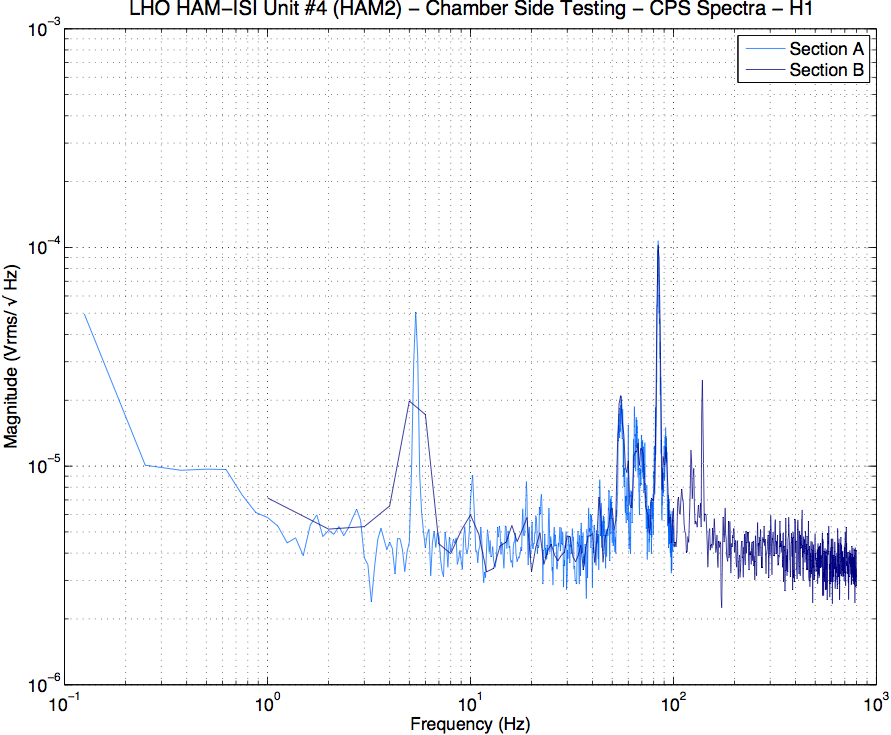 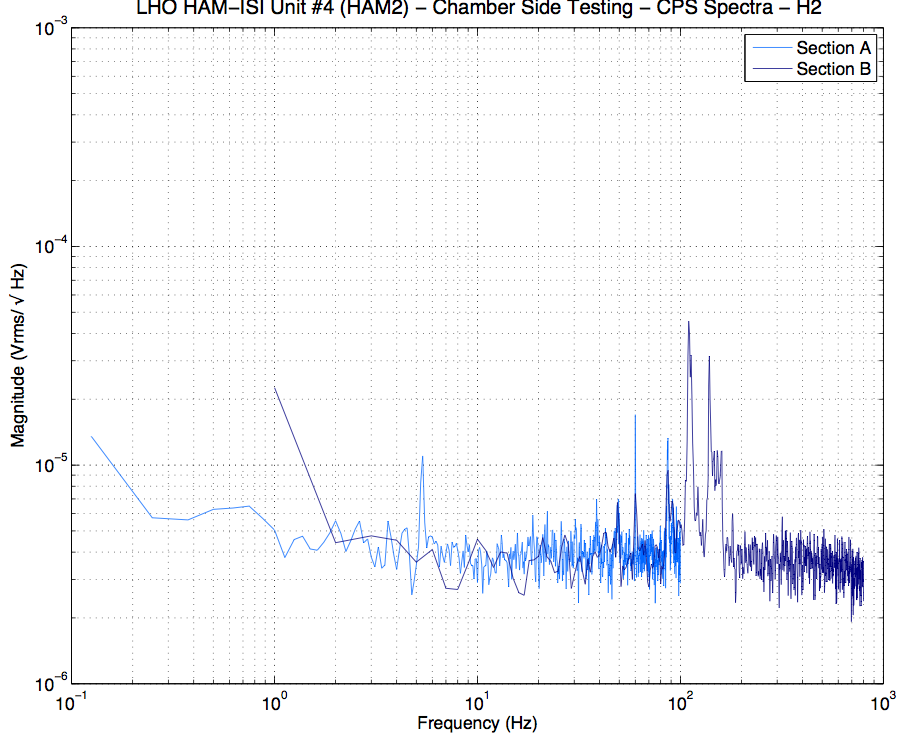 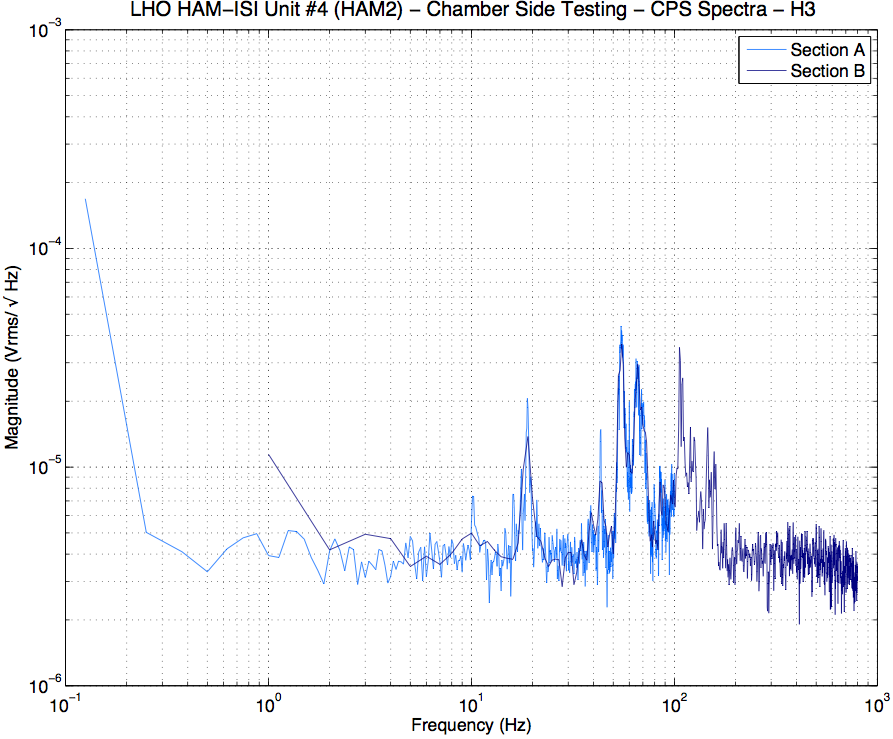 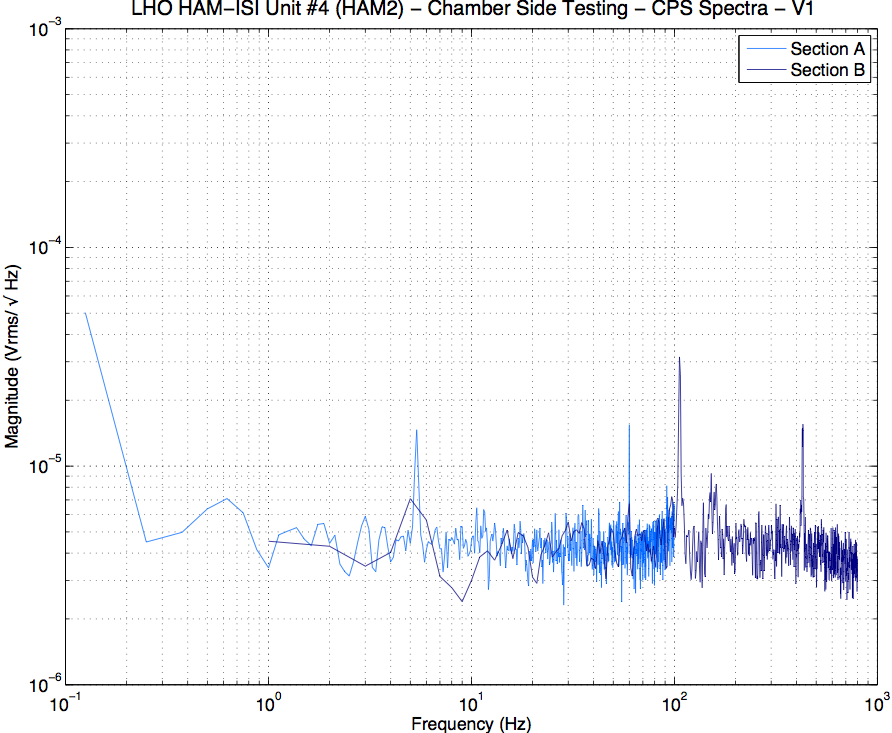 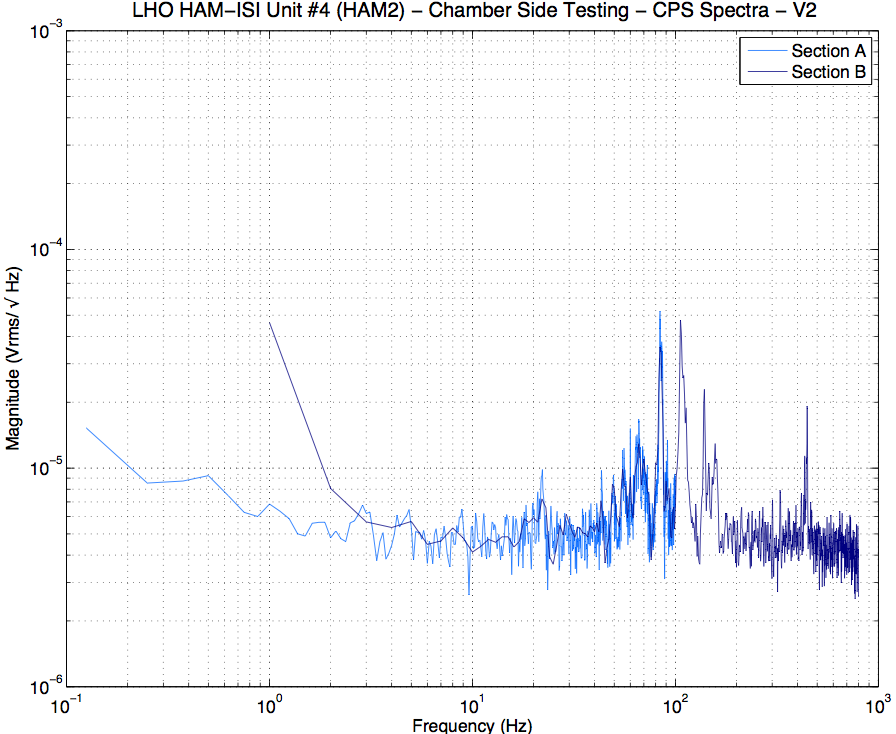 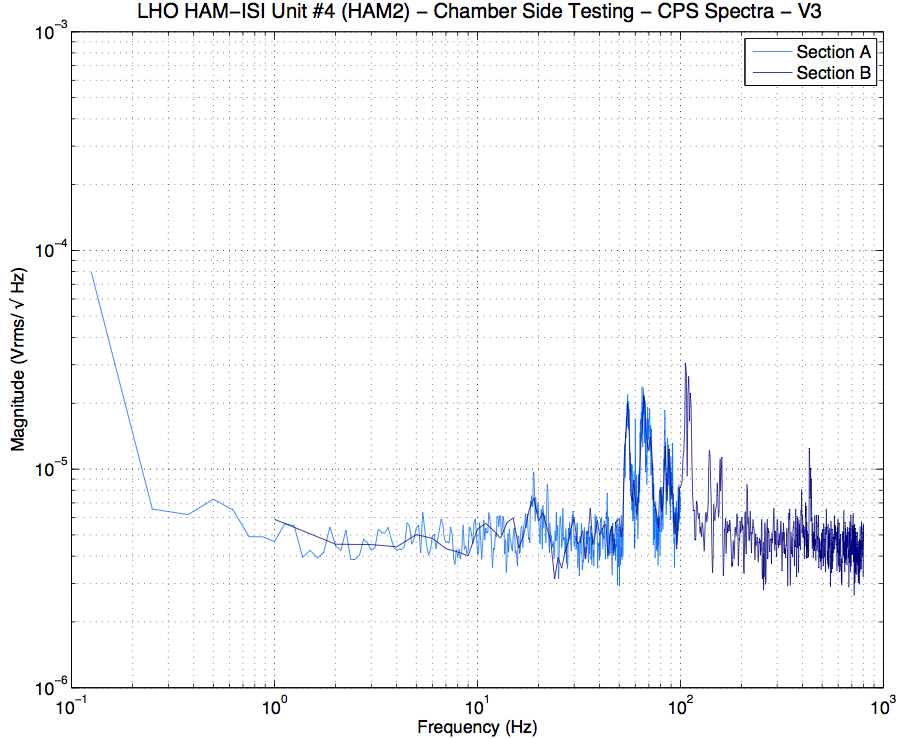 Figure – CPS Spectra - Section Check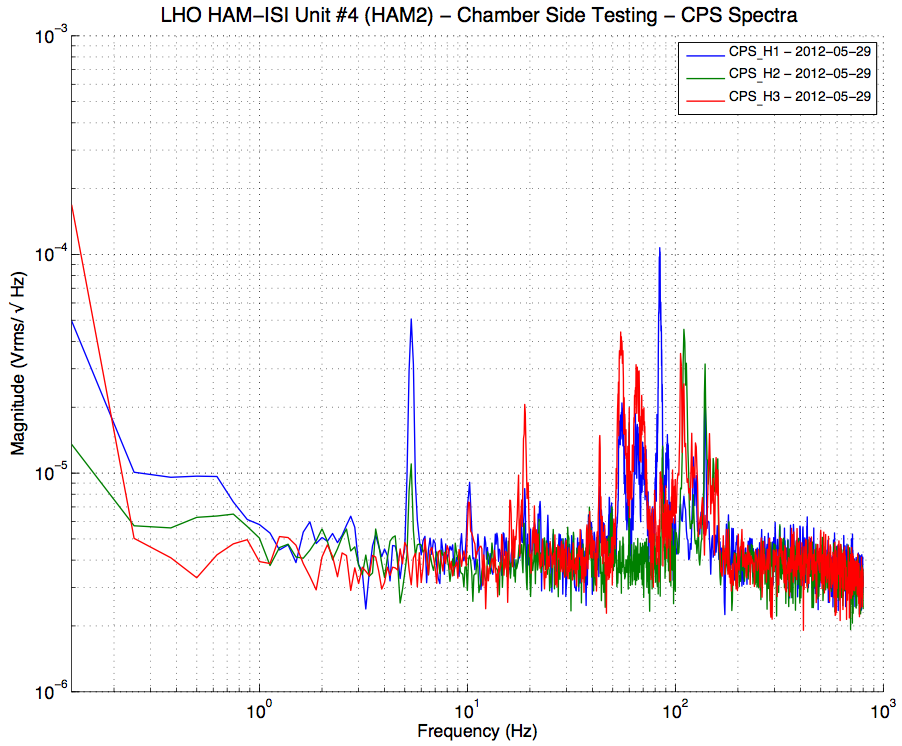 Figure – Horizontal CPSs spectra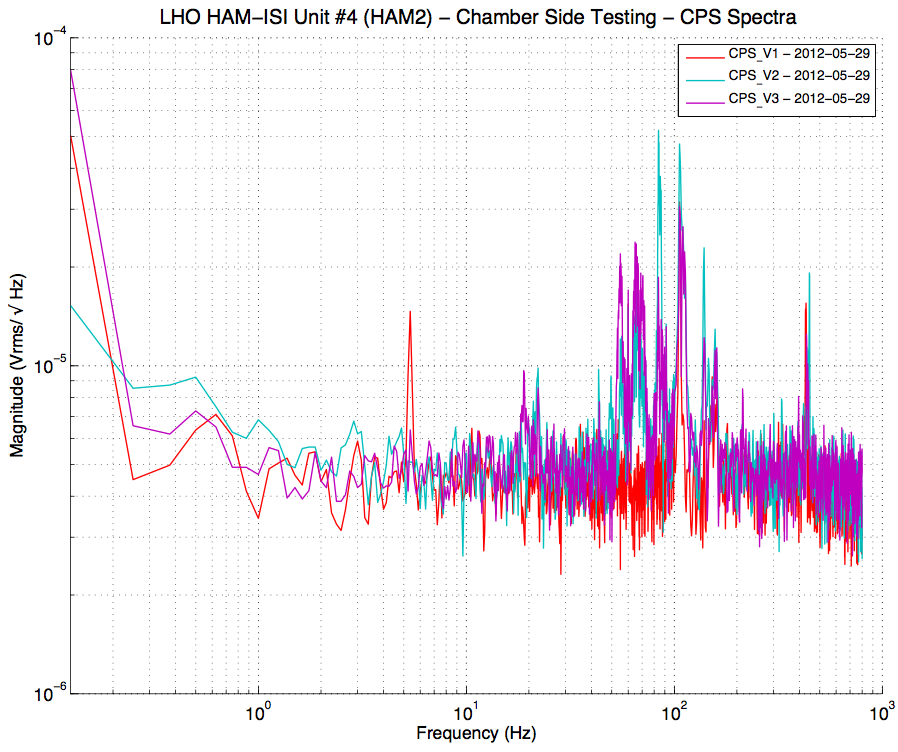 Figure – Vertical CPSs Spectra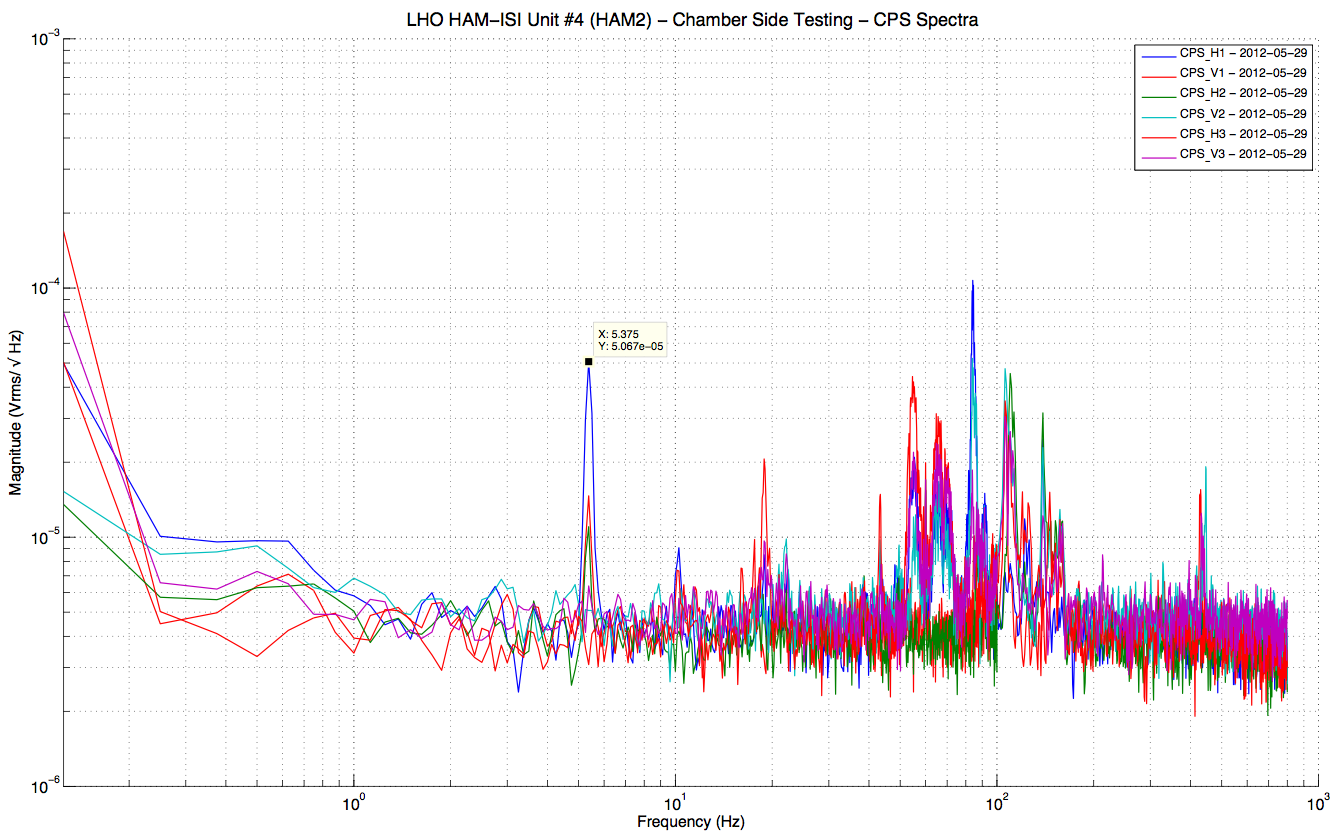 Figure – All CPSs SpectraData in the SVN at:/SeiSVN/seismic/HAM-ISI/H1/HAM2/Data/Spectra/Chamber_Side/SEI-HAM_ISI_Unit_4_Chamber_Side_Locked__-CPS__Corner_1-Section_A-2012-05-29.214020.txtSEI-HAM_ISI_Unit_4_Chamber_Side_Locked__-CPS__Corner_1-Section_B-2012-05-29.214344.txtSEI-HAM_ISI_Unit_4_Chamber_Side_Locked__-CPS__Corner_2-Section_A-2012-05-29.215421.txtSEI-HAM_ISI_Unit_4_Chamber_Side_Locked__-CPS__Corner_2-Section_B-2012-05-29.215154.txtSEI-HAM_ISI_Unit_4_Chamber_Side_Locked__-CPS__Corner_3-Section_A-2012-05-29.220122.txtSEI-HAM_ISI_Unit_4_Chamber_Side_Locked__-CPS__Corner_3-Section_B-2012-05-29.220623.txtSections Check plots in the SVN at/SeiSVN/seismic/HAM-ISI/H1/HAM2/Figures/Spectra/Chamber_Side/Sections_Check/HAM_ISI_Unit_4_ASD_Volts_SECTION_CHECK_CPS__H1_ISI_Chamber_Side_Locked__2012_05_29.figHAM_ISI_Unit_4_ASD_Volts_SECTION_CHECK_CPS__H2_ISI_Chamber_Side_Locked__2012_05_29.figHAM_ISI_Unit_4_ASD_Volts_SECTION_CHECK_CPS__H3_ISI_Chamber_Side_Locked__2012_05_29.figHAM_ISI_Unit_4_ASD_Volts_SECTION_CHECK_CPS__V1_ISI_Chamber_Side_Locked__2012_05_29.figHAM_ISI_Unit_4_ASD_Volts_SECTION_CHECK_CPS__V2_ISI_Chamber_Side_Locked__2012_05_29.figHAM_ISI_Unit_4_ASD_Volts_SECTION_CHECK_CPS__V3_ISI_Chamber_Side_Locked__2012_05_29.figSections Combined plots in the SVN at:/SeiSVN/seismic/HAM-ISI/H1/HAM2/Figures/Spectra/Chamber_Side/Sections_Combined/HAM_ISI_Unit_4_ASD_Volts_CPS__H_ISI_Chamber_Side_Locked___2012_05_29.figHAM_ISI_Unit_4_ASD_Volts_CPS__ISI_Chamber_Side_Locked___2012_05_29.figHAM_ISI_Unit_4_ASD_Volts_CPS__V_ISI_Chamber_Side_Locked___2012_05_29.figPrograms to run the sr785 from a laptop under the SVN at:/SeiSVN/seismic/HAM-ISI/H1/HAM2/Scripts/Chamber_Side/sr785_Programs/Testing Scripts under the SVN at:/SeiSVN/seismic/HAM-ISI/H1/HAM2/Scripts/Chamber_Side/Testing_Scripts /Issues/difficulties/comments regarding this test:H1, V1 and H2 spectra feature a narrow peak at 5.375Hz.This peak is also noticeable on the spectra taken two weeks earlier, with the GS13s:It is recorded at the same locations: H1, V1, and H2 (see below, and p.9)It is recorded with very similar proportions: H1 is the most affected. Even if the frequency it is observed at varied between the two measurements (5.25Hz vs 5.375Hz), it is very similar.Seeing this peak at the same locations, and at almost the same frequency, on two measurements taken 15 days apart from each other, with a different set of sensors/electronics, shows us that this peak is not caused by a malfunctioning of the sensor(s) and/or the electronics, and reveals that this peak is related to real motion.  Measurements were performed in the LVEA, during the day, which is a noisy environment.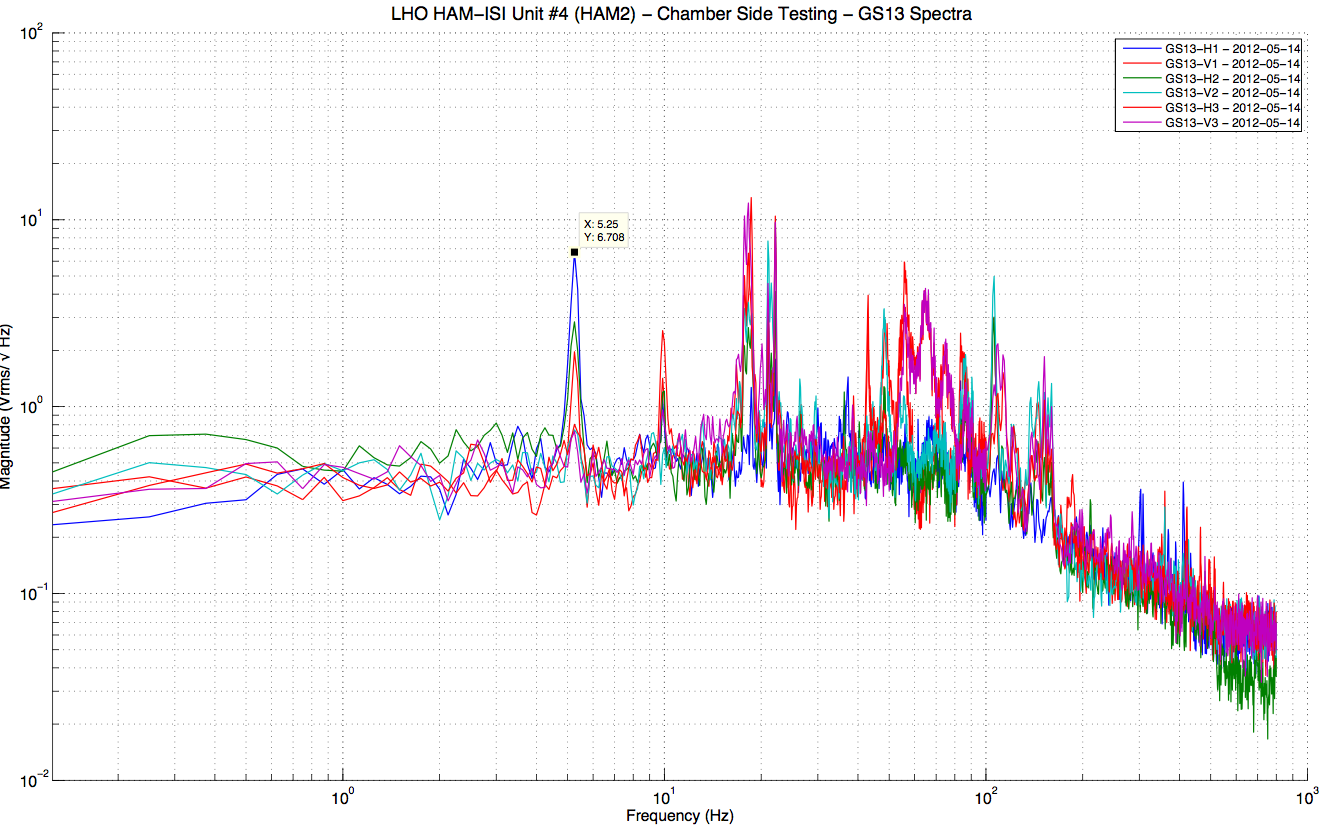 figure - GS13 spectra measured an May 14th 2012Acceptance Criteria:Sections Match togetherCPS noise spectra must be below 10-4Vrms/√HzPlots of Spectra are saved under the SVNTest result:                          	Passed:     X   	Failed:         .Test 2.2 – GS13 SpectraDuring this test we want to take spectra of the GS13s to make sure that they are still functional. A spectrum analyzer is used. The maximum number of points available for the FFT (800) limits the frequency resolution. Measurements are performed in two sections that are combined afterwards to allow getting good resolution in low frequency. Sections overlap to allow checking for potential mismatch.\   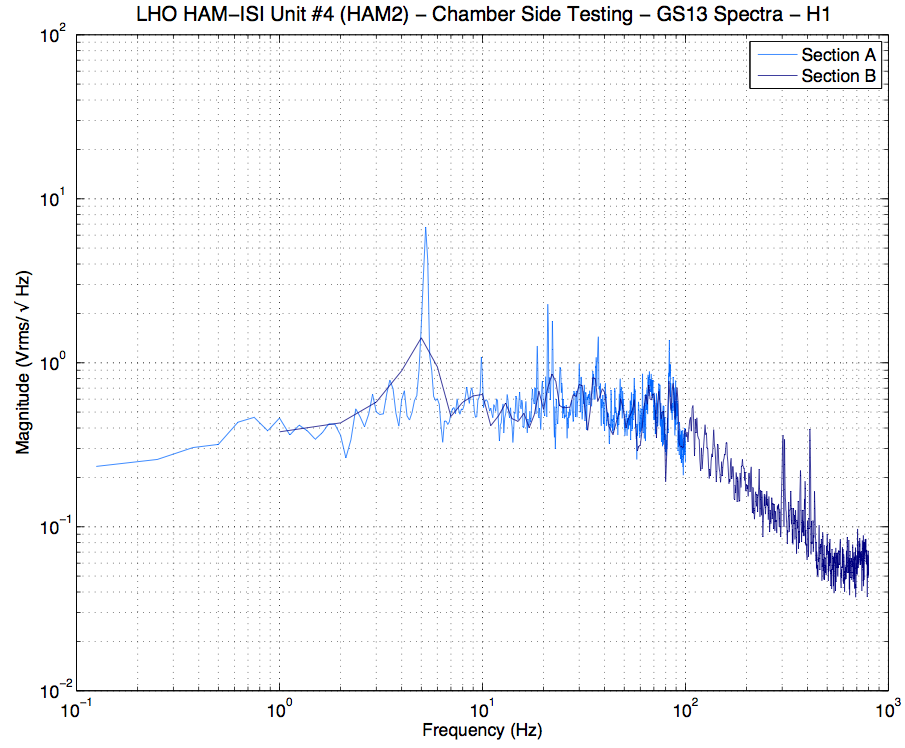 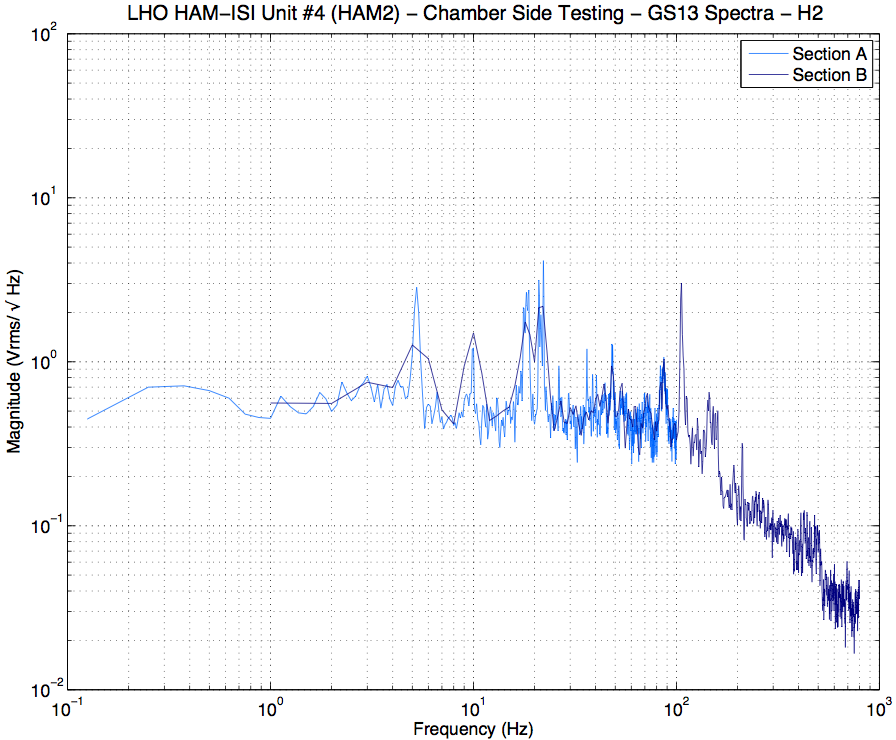 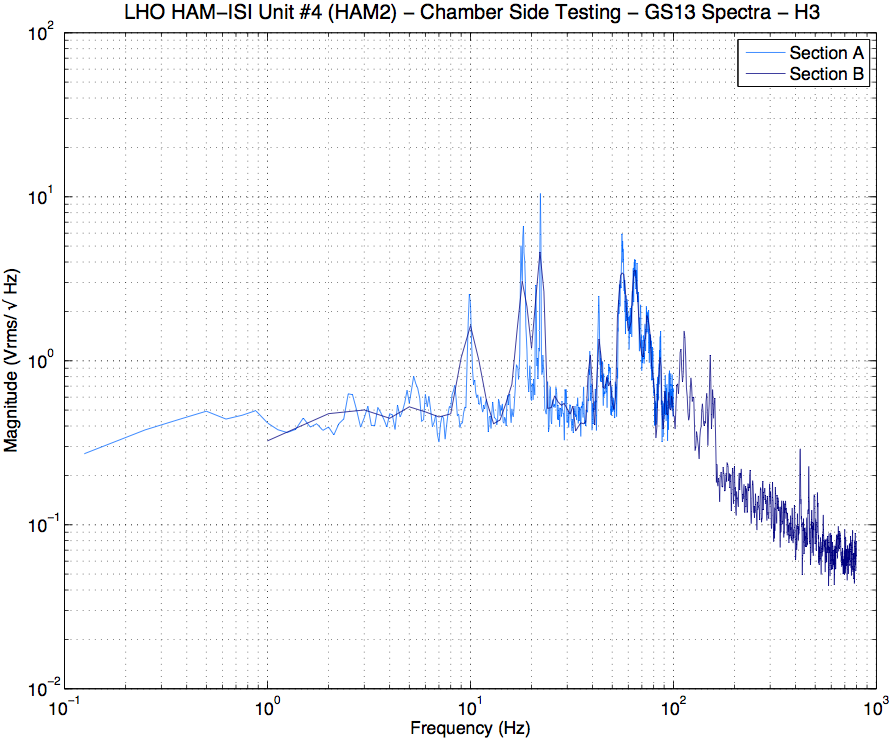 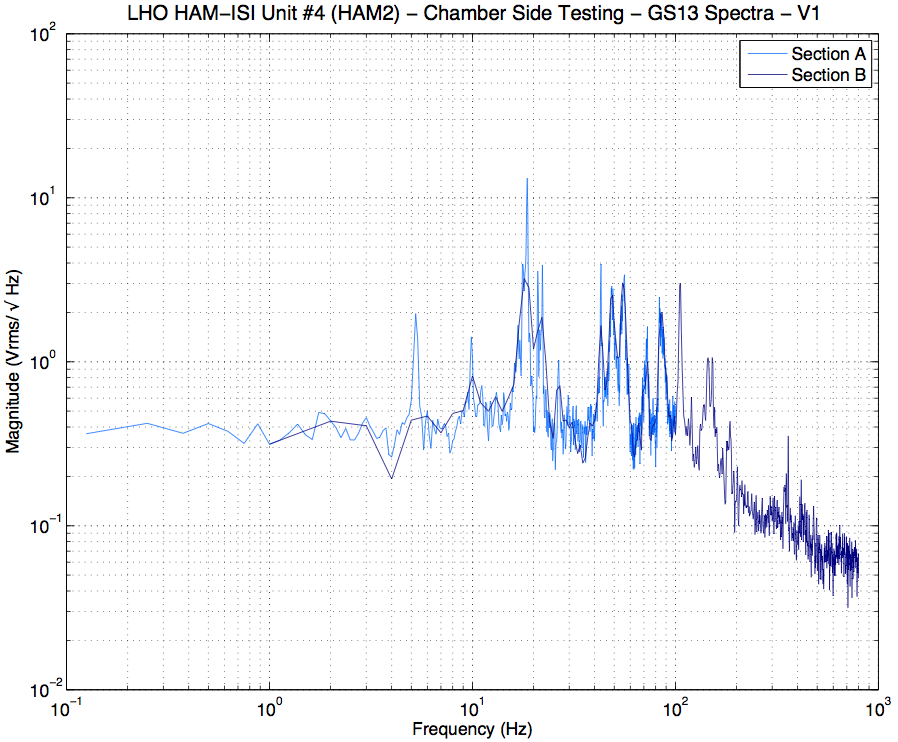 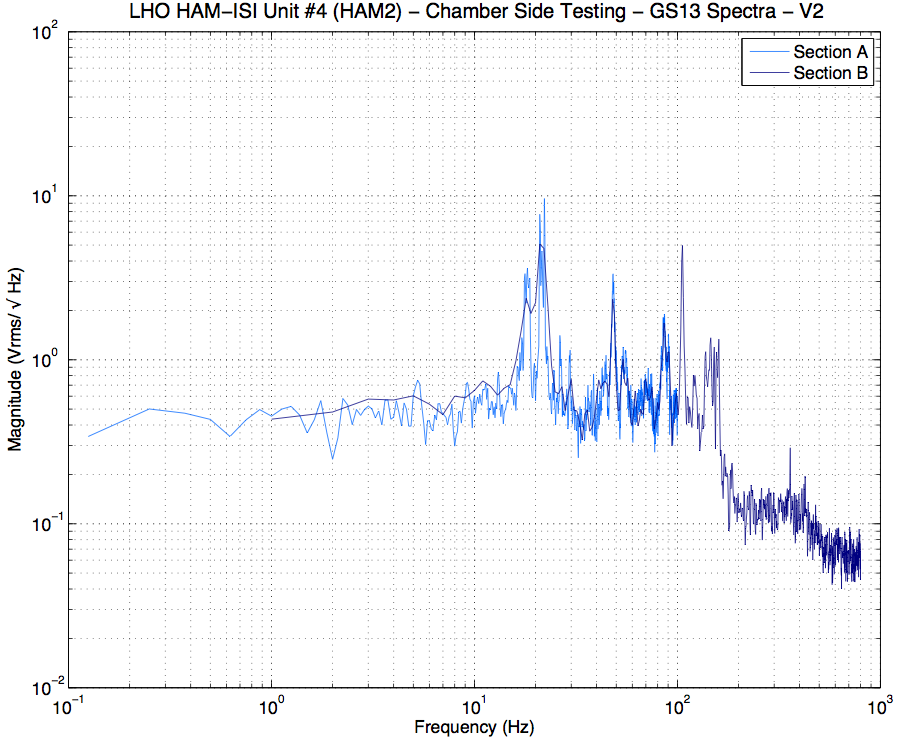 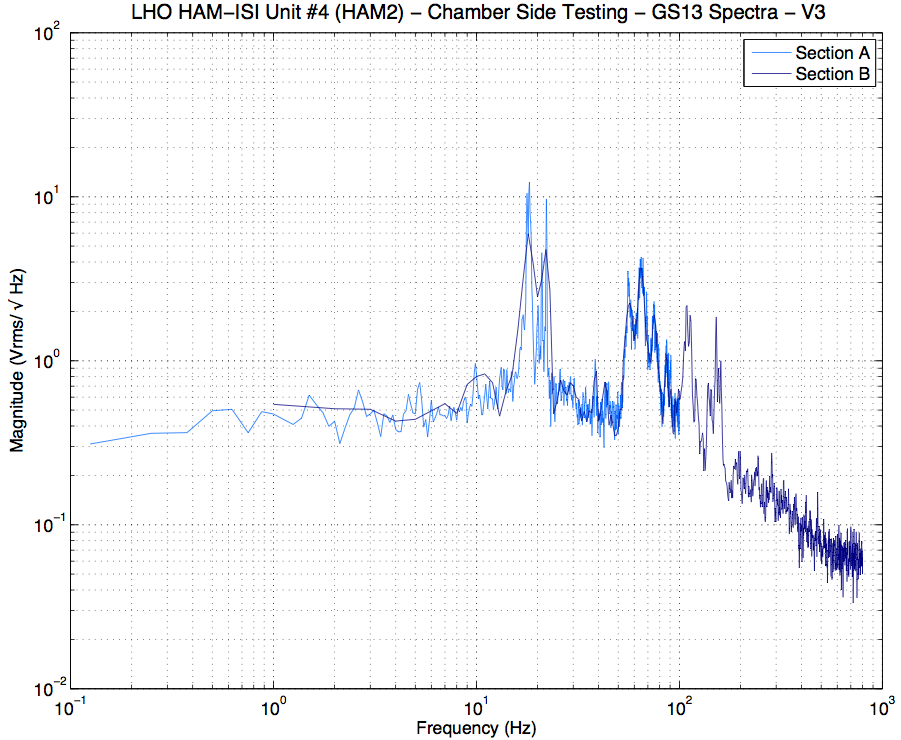 Figure – GS13 Spectra- Section Check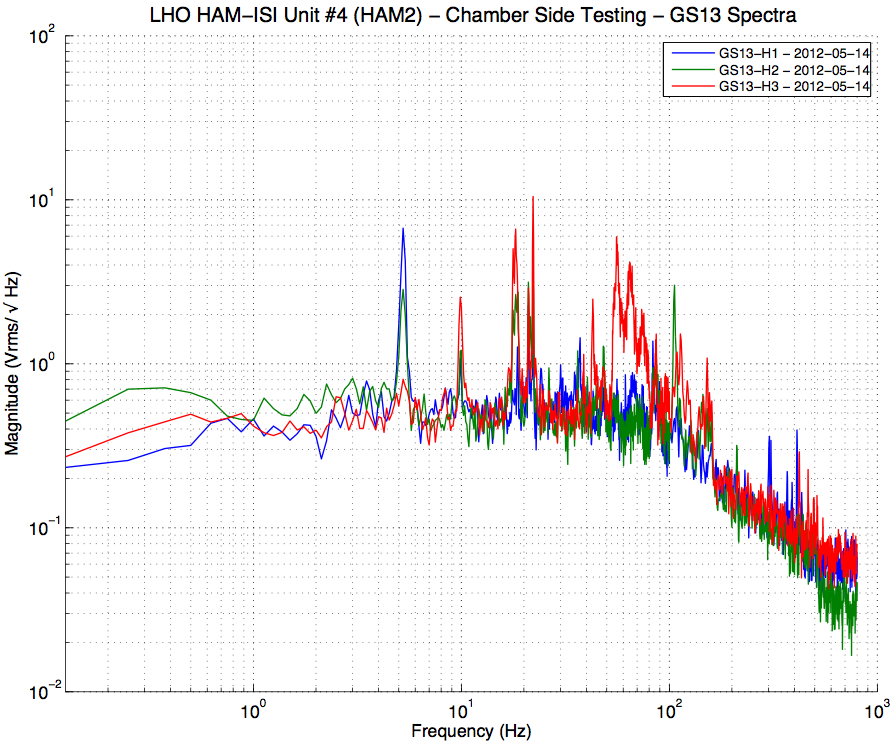 Figure – Horizontal GS13s Spectra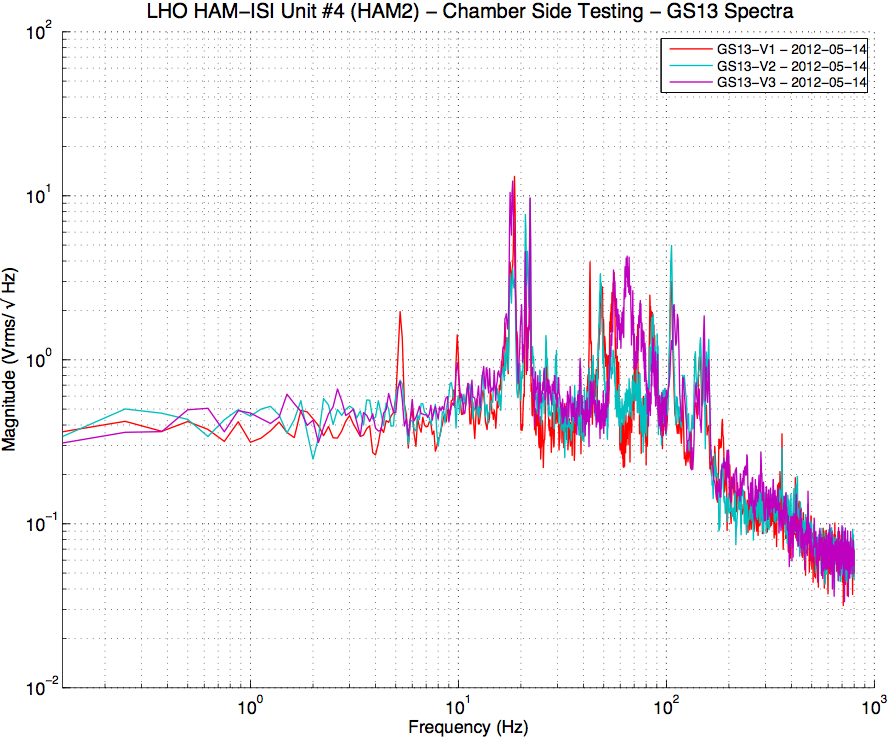 Figure – Vertical GS13s SpectraFigure – Horizontal and Vertical GS13s SpectraData in the SVN at:/SeiSVN/seismic/HAM-ISI/H1/HAM2/Data/Spectra/Chamber_Side/SEI-HAM_ISI_Unit_4_Chamber_Side_Locked__-GS13_Corner_1-Section_A-2012-05-14.224516.txtSEI-HAM_ISI_Unit_4_Chamber_Side_Locked__-GS13_Corner_1-Section_B-2012-05-14.224342.txtSEI-HAM_ISI_Unit_4_Chamber_Side_Locked__-GS13_Corner_2-Section_A-2012-05-14.225614.txtSEI-HAM_ISI_Unit_4_Chamber_Side_Locked__-GS13_Corner_2-Section_B-2012-05-14.225910.txtSEI-HAM_ISI_Unit_4_Chamber_Side_Locked__-GS13_Corner_3-Section_A-2012-05-14.230655.txtSEI-HAM_ISI_Unit_4_Chamber_Side_Locked__-GS13_Corner_3-Section_B-2012-05-14.230957.txtSections Check plots in the SVN at/SeiSVN/seismic/HAM-ISI/H1/HAM2/Figures/Spectra/Chamber_Side/Sections_Check/HAM_ISI_Unit_4_ASD_Volts_SECTION_CHECK_GS13_H1_ISI_Chamber_Side_Locked__2012_05_14.figHAM_ISI_Unit_4_ASD_Volts_SECTION_CHECK_GS13_H2_ISI_Chamber_Side_Locked__2012_05_14.figHAM_ISI_Unit_4_ASD_Volts_SECTION_CHECK_GS13_H3_ISI_Chamber_Side_Locked__2012_05_14.figHAM_ISI_Unit_4_ASD_Volts_SECTION_CHECK_GS13_V1_ISI_Chamber_Side_Locked__2012_05_14.figHAM_ISI_Unit_4_ASD_Volts_SECTION_CHECK_GS13_V2_ISI_Chamber_Side_Locked__2012_05_14.figHAM_ISI_Unit_4_ASD_Volts_SECTION_CHECK_GS13_V3_ISI_Chamber_Side_Locked__2012_05_14.figSections Combined plots in the SVN at:/SeiSVN/seismic/HAM-ISI/H1/HAM2/Figures/Spectra/Chamber_Side/Sections_Combined/HAM_ISI_Unit_4_ASD_Volts_GS13_H_ISI_Chamber_Side_Locked___2012_05_14.figHAM_ISI_Unit_4_ASD_Volts_GS13_ISI_Chamber_Side_Locked___2012_05_14.figHAM_ISI_Unit_4_ASD_Volts_GS13_V_ISI_Chamber_Side_Locked___2012_05_14.figPrograms to run the sr785 from a laptop under the SVN at:/SeiSVN/seismic/HAM-ISI/H1/HAM2/Scripts/Chamber_Side/sr785_Programs/Testing Scripts under the SVN at:/SeiSVN/seismic/HAM-ISI/H1/HAM2/Scripts/Chamber_Side/Testing_Scripts /Issues/difficulties/comments regarding this test:H1, V1 and H2 spectra feature a narrow peak at 5.25Hz.This peak was associated to real motion.  See comments p.9 for more details.Measurements were performed in the LVEA, during the day, which is a noisy environment.Acceptance Criteria: Sections Match togetherGS13s responses must not drop in low frequencyPlots of powerspectra are saved under the SVNTest result:                          	Passed:     X   	Failed:         .ConclusionChamber-Side TestingHAM-ISI Unit #4 is intended to populate HAM2 chamber. The tests presented here were performed between May 11th and May 16th, in accordance to the second version of the Pre-Integration Chamber-Side Testing procedure (E1200513-v2).Additional tests were performed on the CPS on May 29th 2012. They revealed the need to ground the ADE boxes to the test stand (LHO aLog #2972).All sensors appeared to be functional.IntroductionInitial Chamber TestingThis part of the Phase II testing was performed during the last 2 weeks of August 2012. It took place in open chamber, with the optics off, and HEPI locked. The ISI was then connected to the electronic rack with the final in-field cables. Models were installed. Tests were performed with the seismic Matlab® scripts. Optics and Suspensions can be installed right after the end of this phase of testing. No test is performed during their installation.Final Chamber Testing starts once Optics and Suspensions are installed. The lockers and the CPSs usually need to be reset at this point.Step 1: Cables InventoryTable – Cables inventoryNA: Not applicableIssues/difficulties/comments regarding this test:Some cables were changed since Assembly Validation.Test result:                          	                     Passed:    X    	         Failed:          .Step 2: Level of Stage 1See LHO aLog #4478 The biggest difference measured between two corners was 7mils.Max angle  =  0.007” / 76” = 92 µradIssues/difficulties/comments regarding this test:Measurement should be performed again once payload changes.Acceptance CriteriaThe maximum angle of the table with the horizontal mustn’t exceed  ~100µradTest result:                          	                    Passed:    X     	         Failed:          .Step 3: Mass Budget 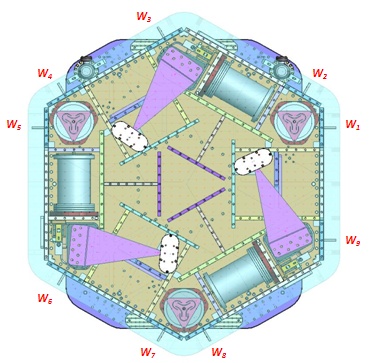 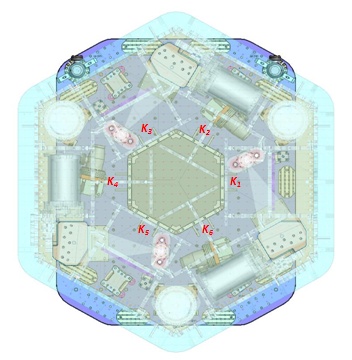 Figure – Wall Masses (W) and Keel masses (K) location. South of picture = corner 1Issues/difficulties/comments regarding this test:The payload will change a lot with the installation of suspensions. Mass budget was postponed to final in-chamber testing.Acceptance Criteria
The Mass budget must be 579.1 Kg (cf. E1100427)+/-25Kg (5%)Test result:                          	                     Passed:         	     Postponed:    X      .Step 4: Shim ThicknessIssues/difficulties/comments regarding this test: Unchanged from assembly validation.Test result:                          	                    Passed:     X    	         Failed:          .Step 5: Blade Spring Profile 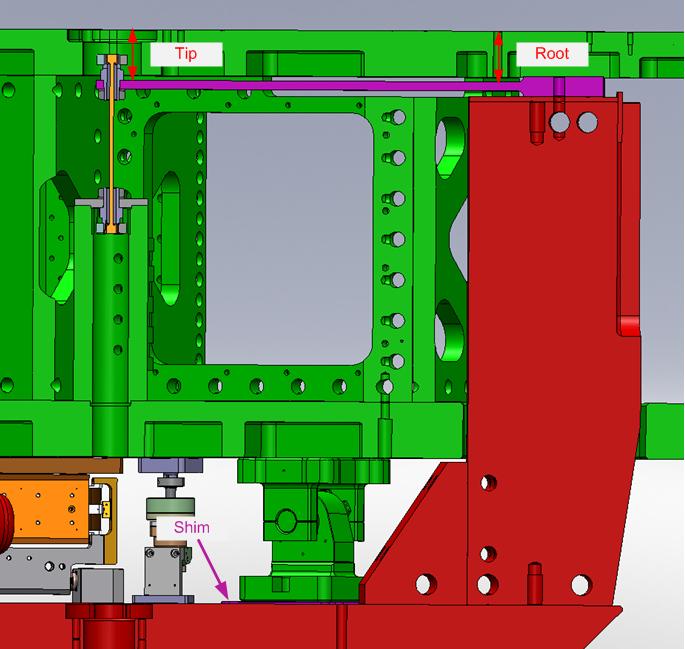 figure – Blade spring profile measurement pointsTable – Blade Spring ProfileIssues/difficulties/comments regarding this test: Postponed to final in chamber testing.Acceptance Criteria:Recorded for traceability.Flatness preferred within 0.015" inches.Test result:                          	                    Passed:         	     Postponed:    X      .Step 6: Lockers AdjustmentThe maximum difference recorded on the CPSs between the unlocked and the locked positions is out of the preferred +/-1600cts range. It is however good enough for this phase of testing. Lockers and CPS Gaps will be set up prior to the Final In-Chamber Testing.Acceptance criteria:Recorded for traceabilityPreferred within +/-1600ctsTest result:                          	                     Passed:         	     Postponed:    X      ..Step 7: CPS GapCPS mean readouts are out of the preferred +/-400cts range. It is however good enough for this phase of testing. Lockers and CPS Gaps will be set up prior to the Final In-Chamber Testing.Acceptance criteria:Recorded for traceabilityPreferred within +/-400ctsTest result:                          	                     Passed:         	    Postponed:     X     .Step 8: CPS and GS13 Spectra - ISI UnlockedData files in SVN at: /seismic/HAM-ISI/H1/HAM2/Data/Spectra/Undamped/ - LHO_ISI_HAM2_ASD_m_CPS_T240_L4C_GS13_Locked_vs_Unlocked_2012_08_27.matScripts files for taking and processing the data, and plotting it in SVN at: seismic/HAM-ISI/Common/Testing_Functions_HAM_ISI/Plot_ASD_Unlocked_Locked_HAM_ISI.mPlot_ASD_Unlocked_Locked_Group_HAM_ISI.mFigures in SVN at:seismic/HAM-ISI/H1/HAM2/Data/Figures/Spectra/Undamped/- LHO_ISI_HAM3_ASD_m_GS13_Requirements_Locked_vs_Unlocked_2012_08_27.fig- LHO_ISI_HAM3_ASD_m_CPS_Requirements_Locked_vs_Unlocked_2012_08_27.figCPS calibration:The CPS power spectrums are calibrated by using a sensitivity of 30.2 nm/count. Figure - Calibrated CPS power spectrum – ISI Unlocked/Locked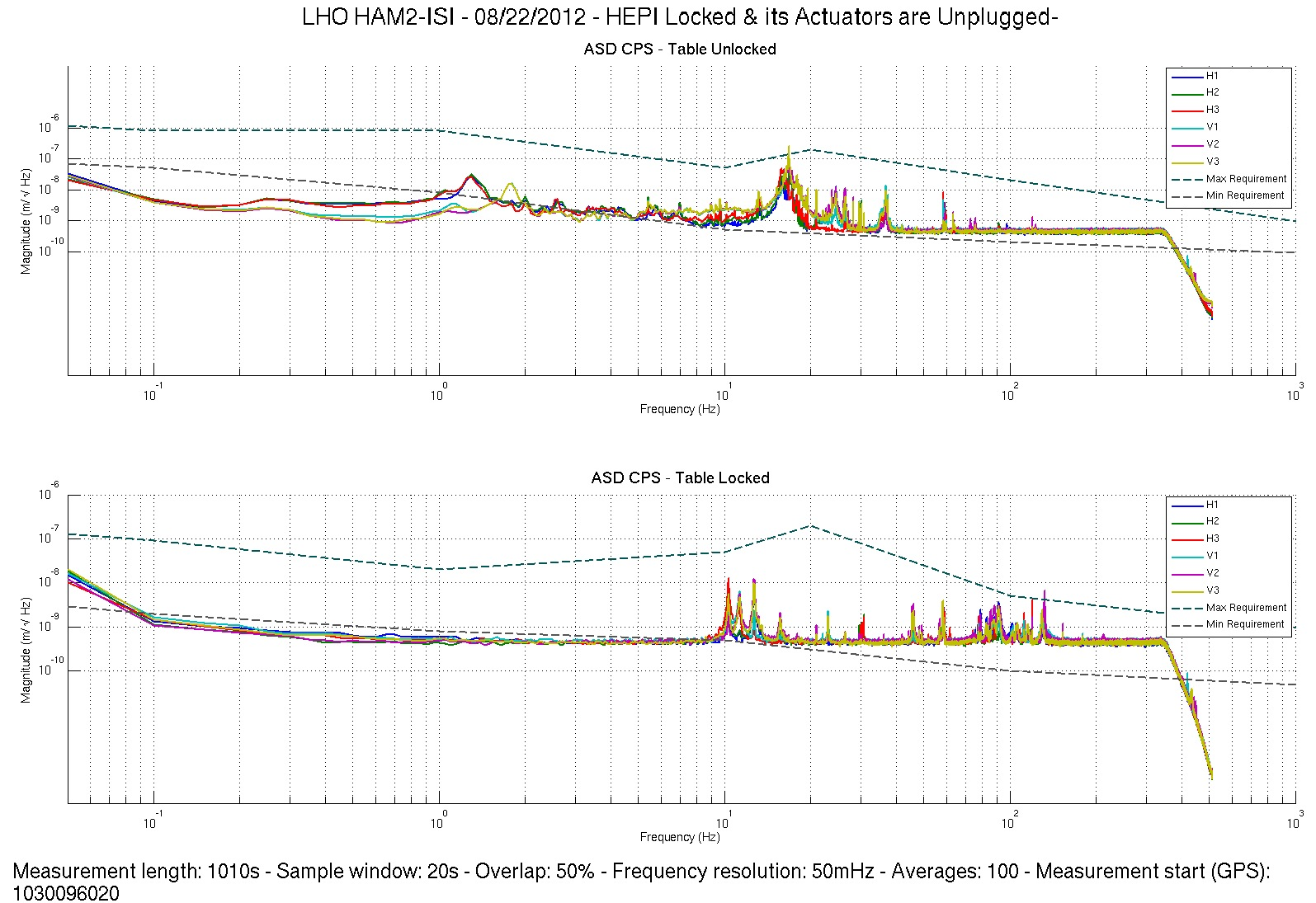 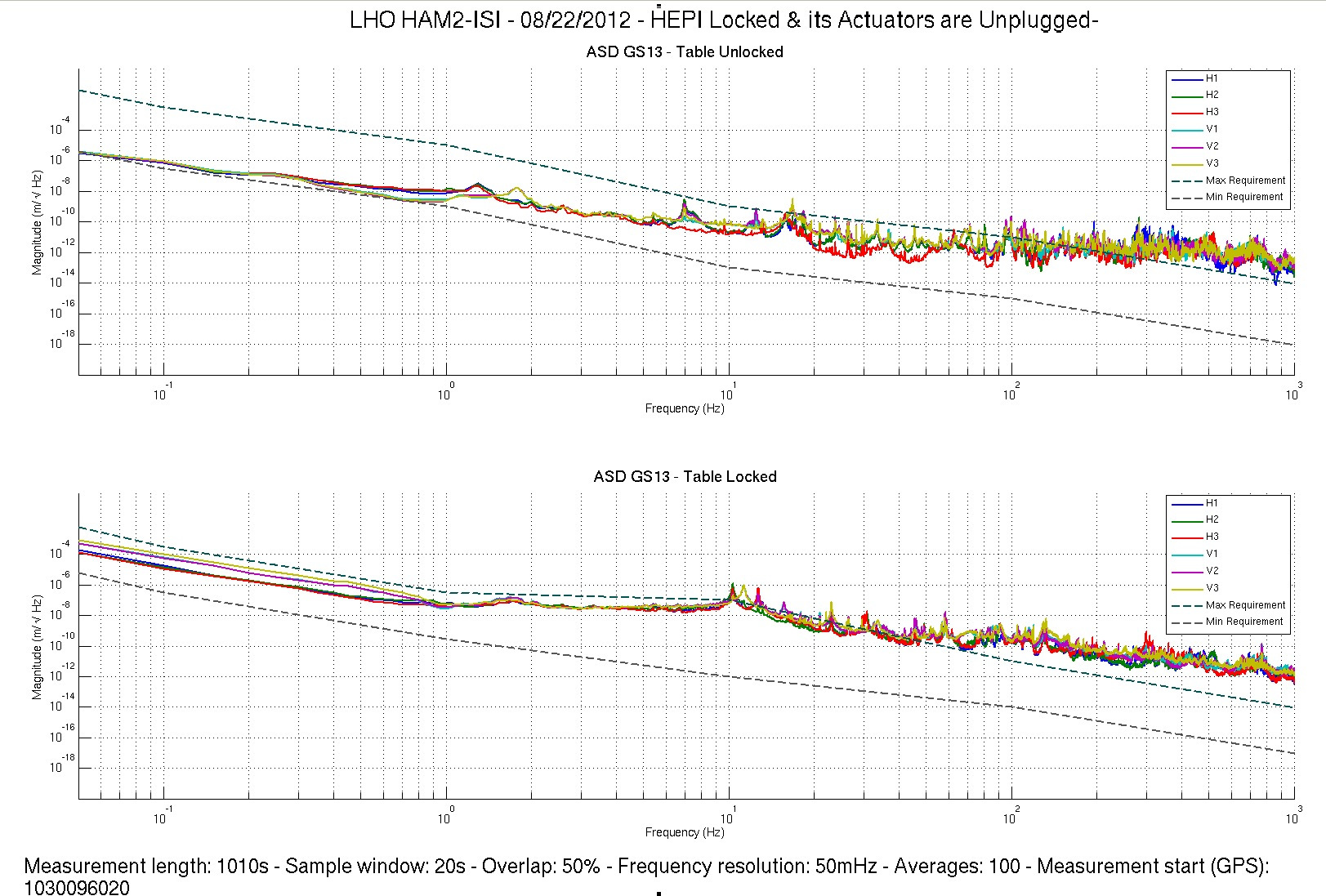 Figure – Power spectrum Calibrated GS13 – ISI Unlocked/LockedAcceptance criteria:No cross talk (peaks at low frequencies + harmonics on measurements)Magnitudes of power spectra must be between requirement curves Test result:                          	                     Passed:   X    	         Failed:          .Note:When a seismometer fails, its low frequency response is affected. Spectra are within requirements in low frequency. The GS13s installed on this unit are functional.GS13 requirement curves need to be updated. Step 9: GS13 ASD - Tabled TiltedThe figure below presents the GS13 power spectrum when the table is unlocked and loaded with a 10Kg mass at each of its corner.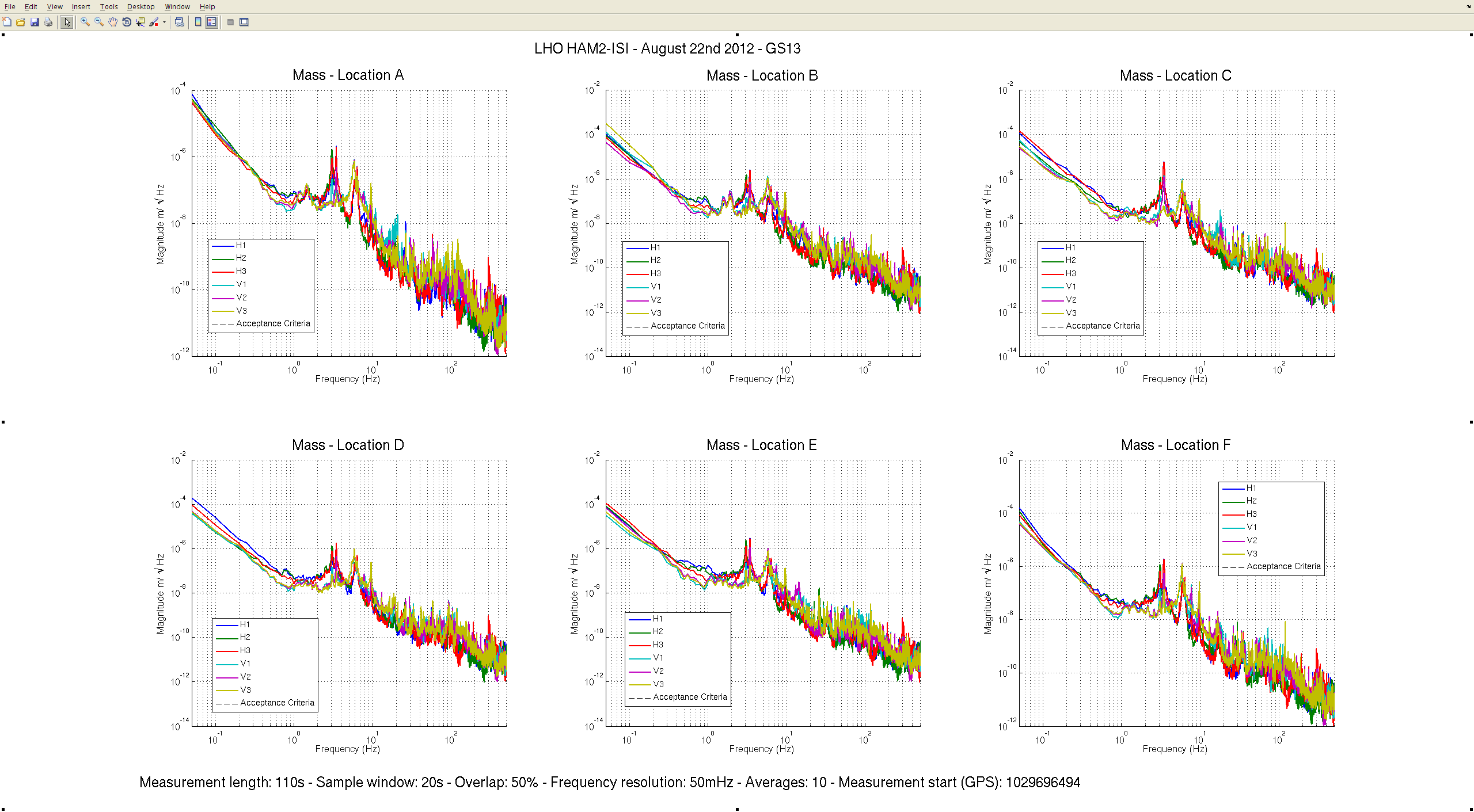 Figure – ASD Calibrated GS13 with mass at cornerData files in SVN at: /seismic/HAM-ISI/H1/HAM3/Data/Spectra/Undamped/      - LHO_ISI_HAM2_ASD_m_GS13_Stage_Tilted_2012_08_22.matScripts files for taking and processing the data, and plotting it in SVN at: seismic/HAM-ISI/Common/Testing_Functions_HAM_ISI/Plot_ASD_Tilted_Stage_HAM_ISI.mFigures in SVN at: seismic/HAM-ISI/H1/HAM3/Data/Figures/Spectra/Undamped/LHO_ISI_HAM2_m_PSD_GS13_Tilted_2012_08_22.figIssues/difficulties/comments regarding this test: Good concordance between sensors of the same type and direction.No drop of response in low frequencyTest result:                          	                    Passed:     X    	         Failed:          .Step 10: GS13 pressure readout
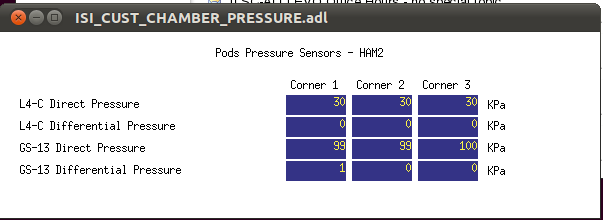 Figure – Pressure Readouts (07/16/2012)Acceptance criteria: - The pressure on GS13_P channels must be 102KPa +/-8 KPa (25000 counts +/- 3000 counts) - GS13_P must vary the same way in each corner and GS13_DIFF must be constant (channels follow comparable trend) Test result:                          	                     Passed:     X   	         Failed:          .Step 11: Actuators Sign and range of motion (Local drive)Table - Range of motion - Local driveAcceptance criteria:Main couplings sensors readout must be at least 16000 counts (~0.02”)A positive offset drive on one actuator must give positive sensor readout on the collocated sensor. Signs will also be tested when measuring local-to-local transfer functions.Test result:                          	                     Passed:    X    	         Failed:          .Step 12: Static Testing (Tests in the local basis)Table - Main couplings and cross couplingsIssues/difficulties/comments regarding this test: Acceptance criteria:VerticalFor a +1000 count offset drive on vertical actuatorsCollocated sensors must be 1400 counts +/- 10%HorizontalFor a +1000 count offset drive on horizontal actuatorsCollocated sensors must be 2000 counts +/- 10%Non-collocated horizontal sensors must be 1250 counts +/-10%Test result:                          	                    Passed:    X     	         Failed:          .Step 13: Linearity test Table - Slopes and offset of the triplet Actuators - HAM-ISI - Sensors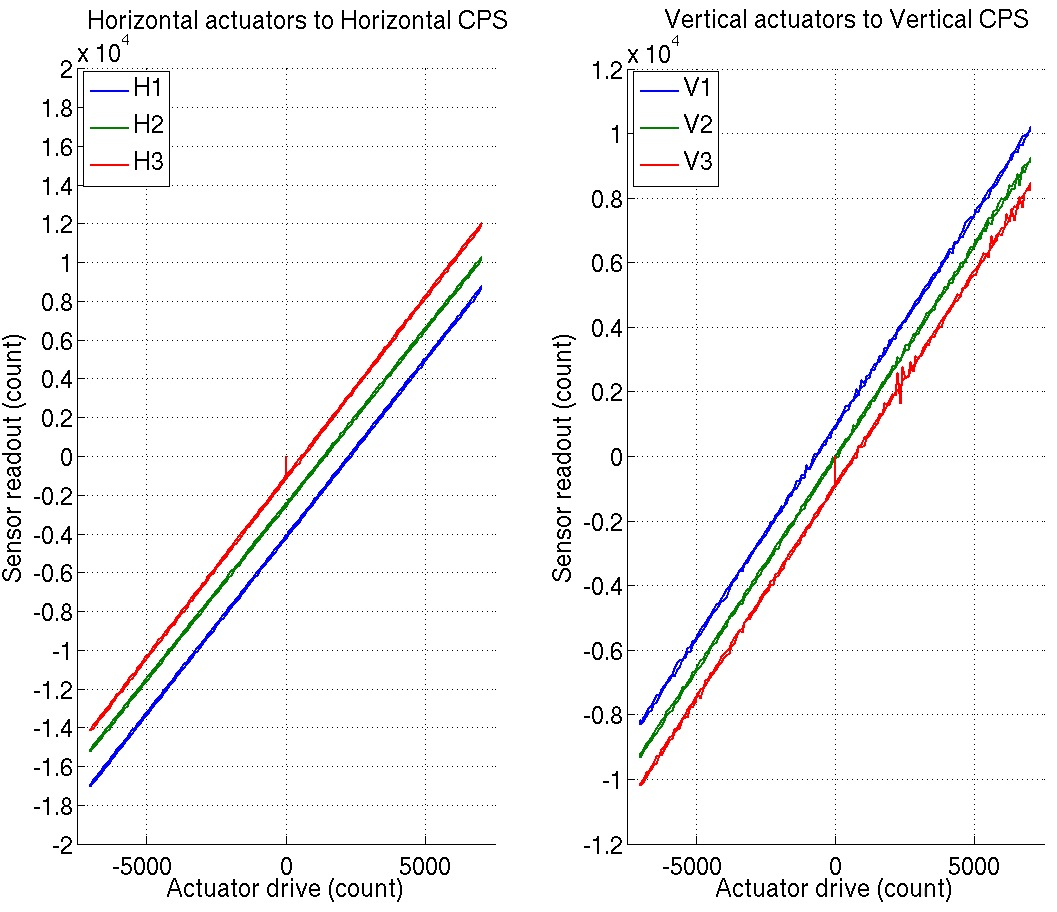 Figure - Horizontal and vertical actuators x HAM-ISI x sensorsScripts files for taking data in SVN at: seismic/HAM-ISI/Common/Testing_Functions_HAM_ISI/Linearity_Test_Awgstream_HAM_ISI.mReprocess_Linearity_Test.mData files in SVN at:  seismic/HAM-ISI/H1/HAM2/Data/Linearity_Test/LHO_ISI_HAM2_Linearity_test_20120827.matFigures in SVN at:seismic/HAM-ISI/H1/HAM2/Data/Figures/Linearity_Test/     -     LHO_ISI_HAM2_Linearity_test_Reprocessed_With_Right_Data_Rate_20120827.figIssues/difficulties/comments regarding this test:Needed to wright a script to reprocess test data. The original scrip did not account for the new data rate on the CPSs.H3 is borderline but acceptable.Acceptance criteria:Horizontal and vertical slopes of the triplet actuators x HAM-ISI x sensors =  Average slope +/- 1.5%Test result:                          	                    Passed:     X    	         Failed:          .Step 14: Frequency responseAll input/output filters are ON. HEPI is locked. The chamber is closed with sheets on.Step 14.1: Local to local measurementsData files in SVN at: seismic/HAM-ISI/H1/HAM2/Data/Transfer_Functions/Measurements/Undamped/LHO_ISI_HAM_Unit_2_Data_TF_L2L_10mHz_100mHz_20120825-023353.matLHO_ISI_HAM_Unit_2_Data_TF_L2L_100mHz_500mHz_20120825-013201.matLHO_ISI_HAM_Unit_2_Data_TF_L2L_500mHz_5Hz_20120824-192209.matLHO_ISI_HAM_Unit_2_Data_TF_L2L_5Hz_200Hz_20120824-174819.matLHO_ISI_HAM_Unit_2_Data_TF_L2L_200Hz_1000Hz_20120824-160521.matData collection script files:seismic/HAM-ISI/H1/HAM2/Scripts/Data_Collection/Run_Exc_Batch_H1_HAM2.mScripts files for processing and plotting in SVN at: seismic/HAM-ISI/H1/HAM2/Scripts/Control_Scripts/Version_0/Step_1_TF_Loc_to_Loc_H1_ISI_HAM2.mFigures in SVN at:seismic/HAM-ISI/H1/HAM2/Data/Figures/Transfer_Functions/Measurements/Undamped/H1_ISI_HAM2_TF_L2L_Raw_from_ACT_to_CPS_2012_08_24.figH1_ISI_HAM2_TF_L2L_Raw_from_ACT_to_GS13_2012_08_24.figStorage of measured transfer functions in the SVN at:seismic/HAM-ISI/H1/HAM2/Data/Transfer_Functions/Simulations/Undamped/H1_ISI_HAM2_TF_L2L_Raw_2012_08_24.matThe local to local transfer functions and presented below.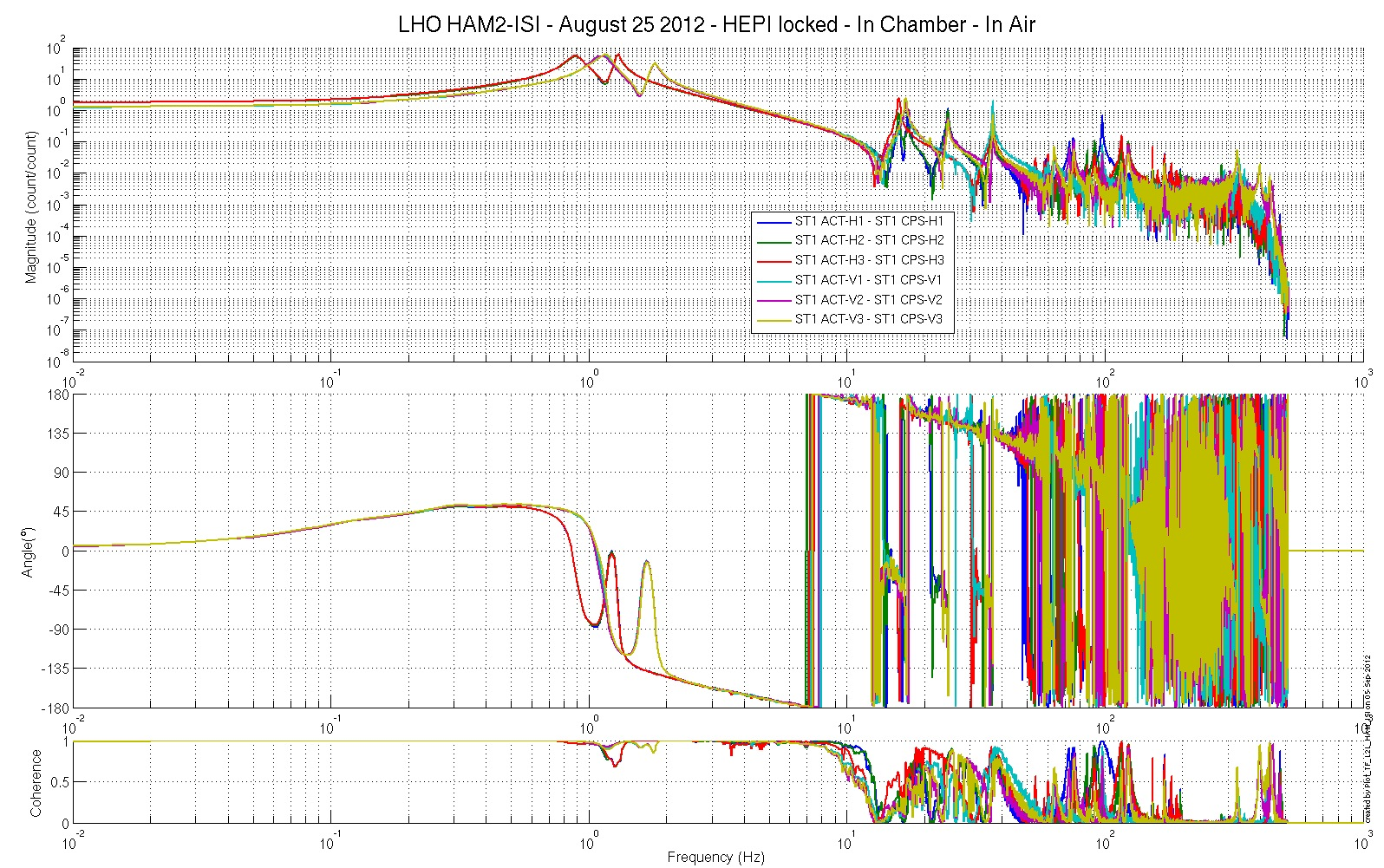 Figure - Local to Local Measurements –Capacitive Position Sensors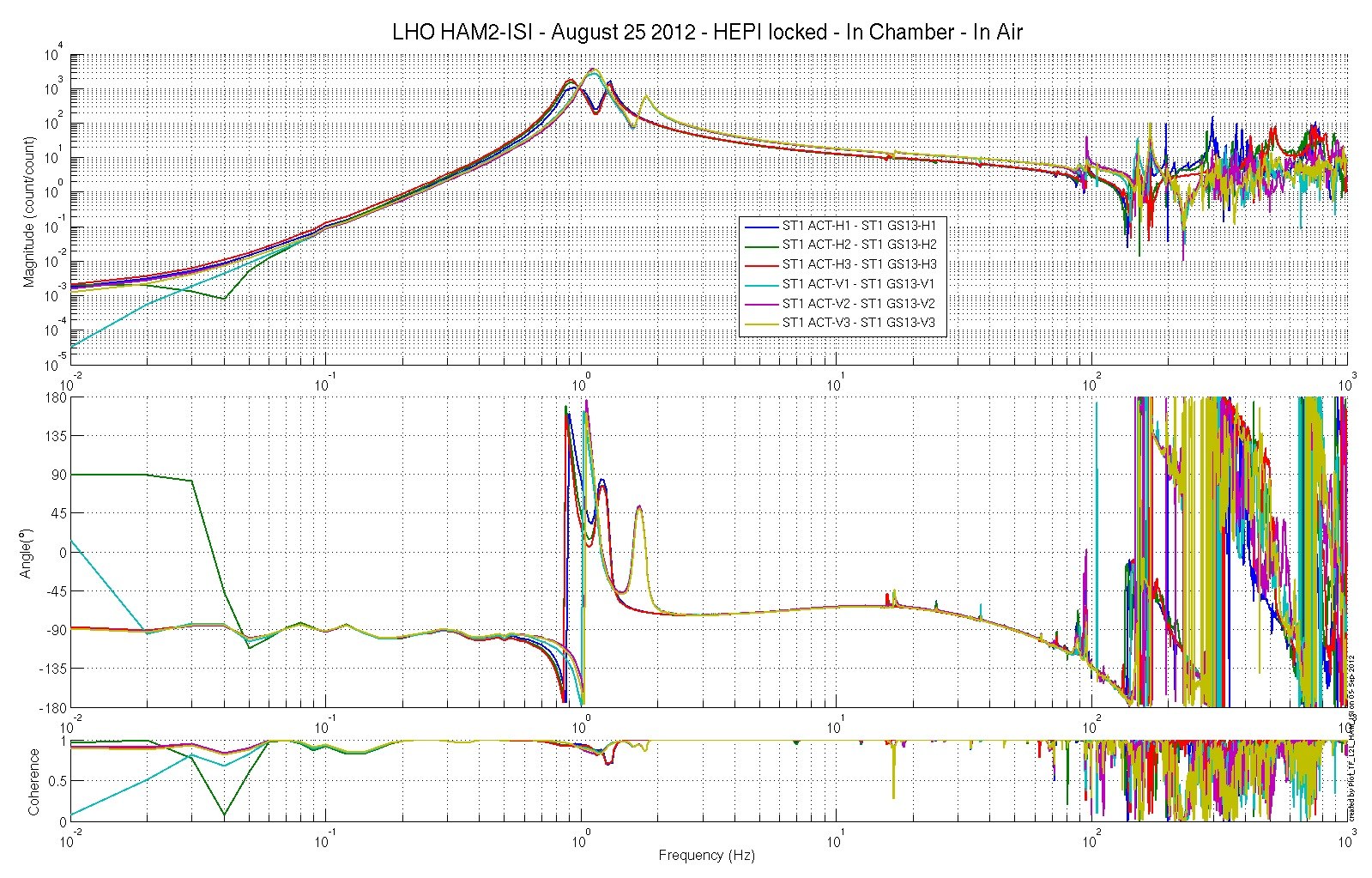 Figure - Local to Local Measurements – Inertial sensors Step 14.2: Local to local measurements V.S. LLOData files in SVN at:       LHO:seismic/HAM-ISI/H1/HAM2/Data/Transfer_Functions/Measurements/Undamped/LHO_ISI_HAM_Unit_2_Data_TF_L2L_10mHz_100mHz_20120825-023353.matLHO_ISI_HAM_Unit_2_Data_TF_L2L_100mHz_500mHz_20120825-013201.matLHO_ISI_HAM_Unit_2_Data_TF_L2L_500mHz_5Hz_20120824-192209.matLHO_ISI_HAM_Unit_2_Data_TF_L2L_5Hz_200Hz_20120824-174819.matLHO_ISI_HAM_Unit_2_Data_TF_L2L_200Hz_1000Hz_20120824-160521.matLLO:seismic/HAM-ISI/L1/HAM2/Data/Transfer_Functions/Simulations/Undamped/LLO_ISI_HAM3_TF_L2L_Raw_2012_03_21.matScripts files for processing and plotting in SVN at: seismic/HAM-ISI/H1/HAM2/Scripts/Control_Scripts/Version_2/Step_1_TF_Loc_to_Loc_H1_ISI_HAM2.mPlot_TF_L2L_HAM_with_LLO.mFigures in SVN at:seismic/HAM-ISI/H1/HAM2/Data/Figures/Transfer_Functions/Comparisons/L2L/H1_ISI_HAM3_TF_L2L_Raw_from_ACT_H_to_CPS_H_vs_LLO_2012_03_21.figH1_ISI_HAM3_TF_L2L_Raw_from_ACT_V_to_CPS_V_vs_LLO_2012_03_21.figH1_ISI_HAM3_TF_L2L_Raw_from_ACT_H_to_GS13_H_vs_LLO_2012_03_21.figH1_ISI_HAM3_TF_L2L_Raw_from_ACT_V_to_GS13_V_vs_LLO_2012_03_21.fig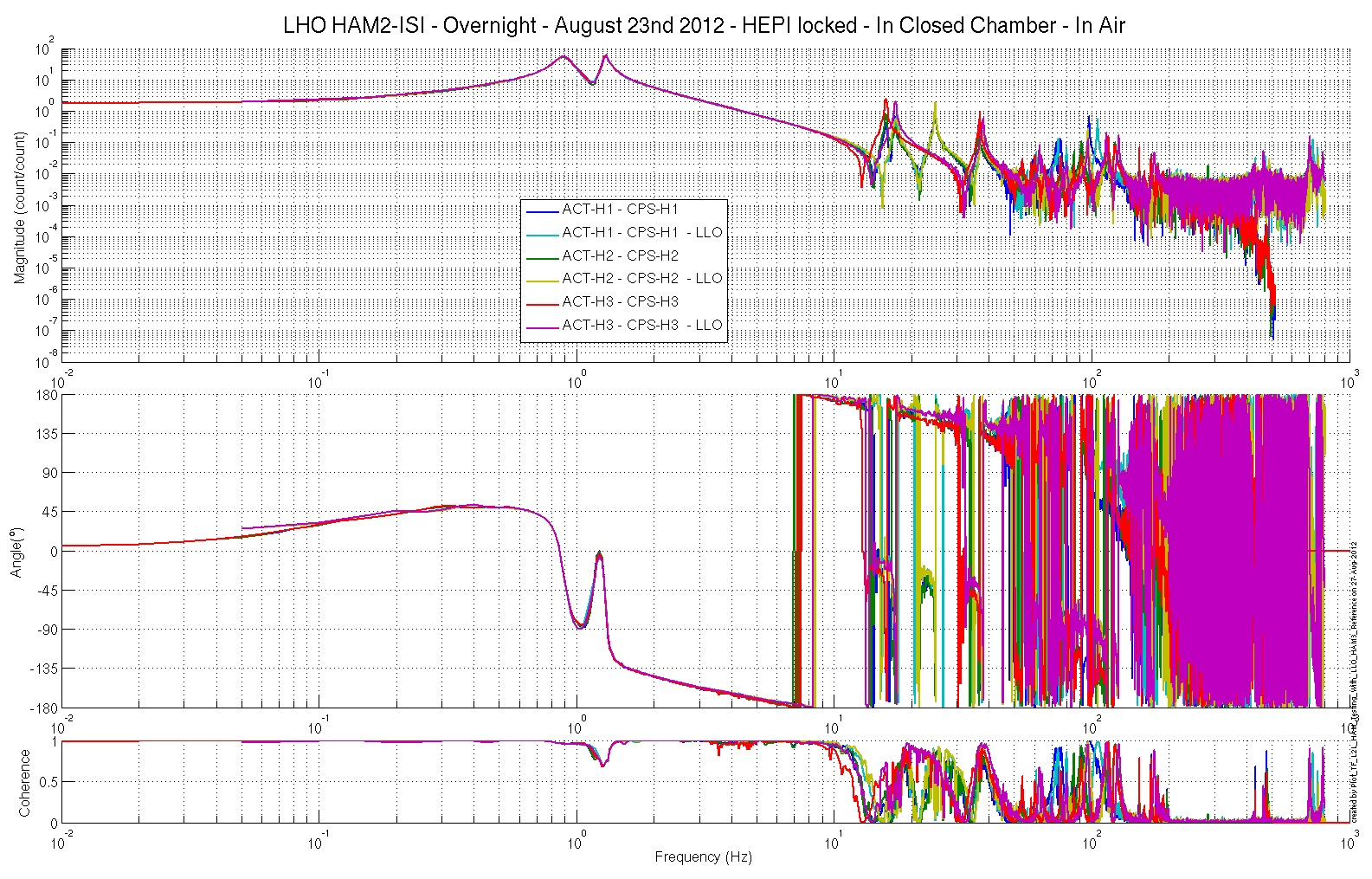 Figure – TF L2L – Horizontal CPS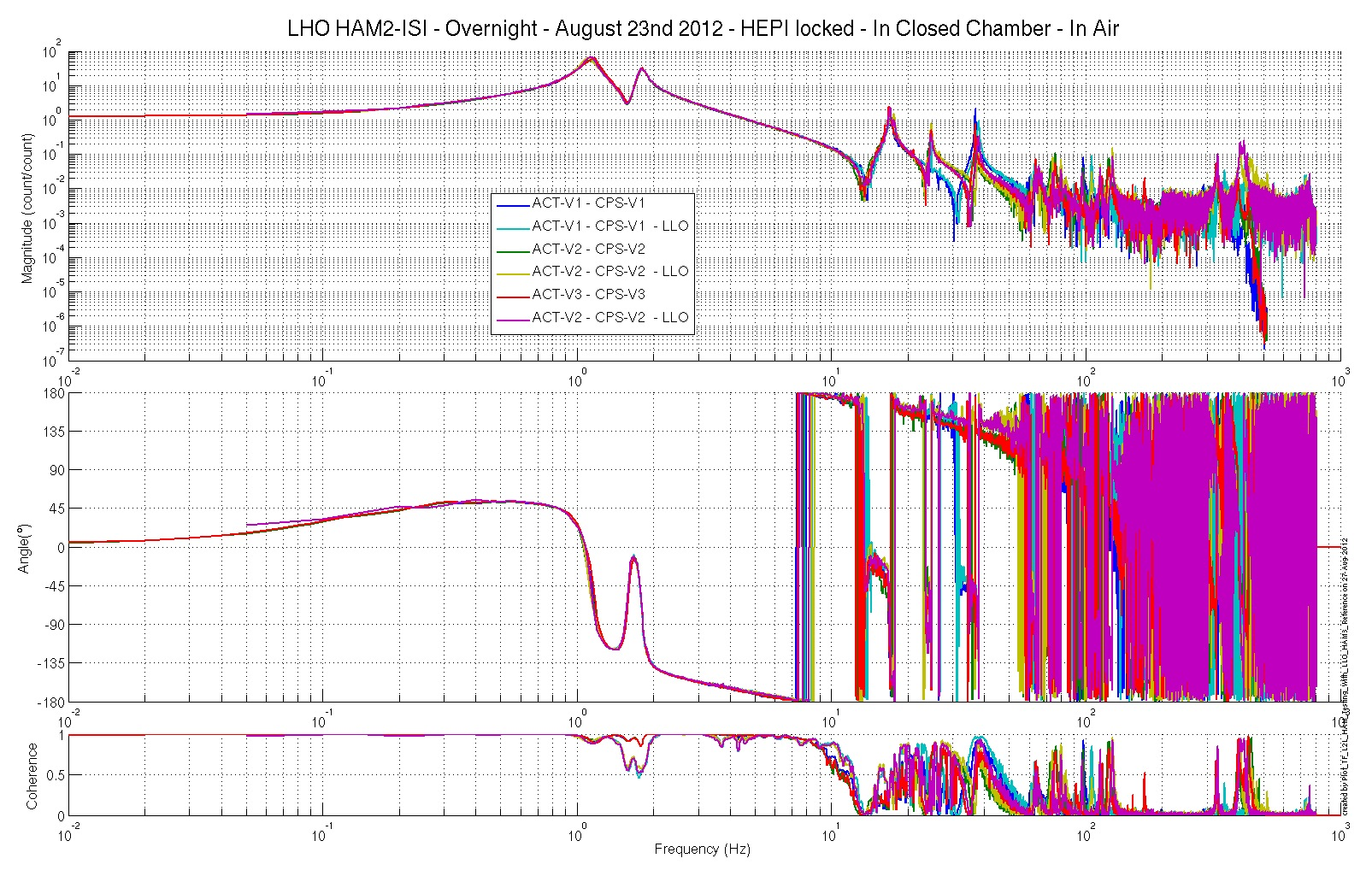 Figure – TF L2L – Vertical CPS
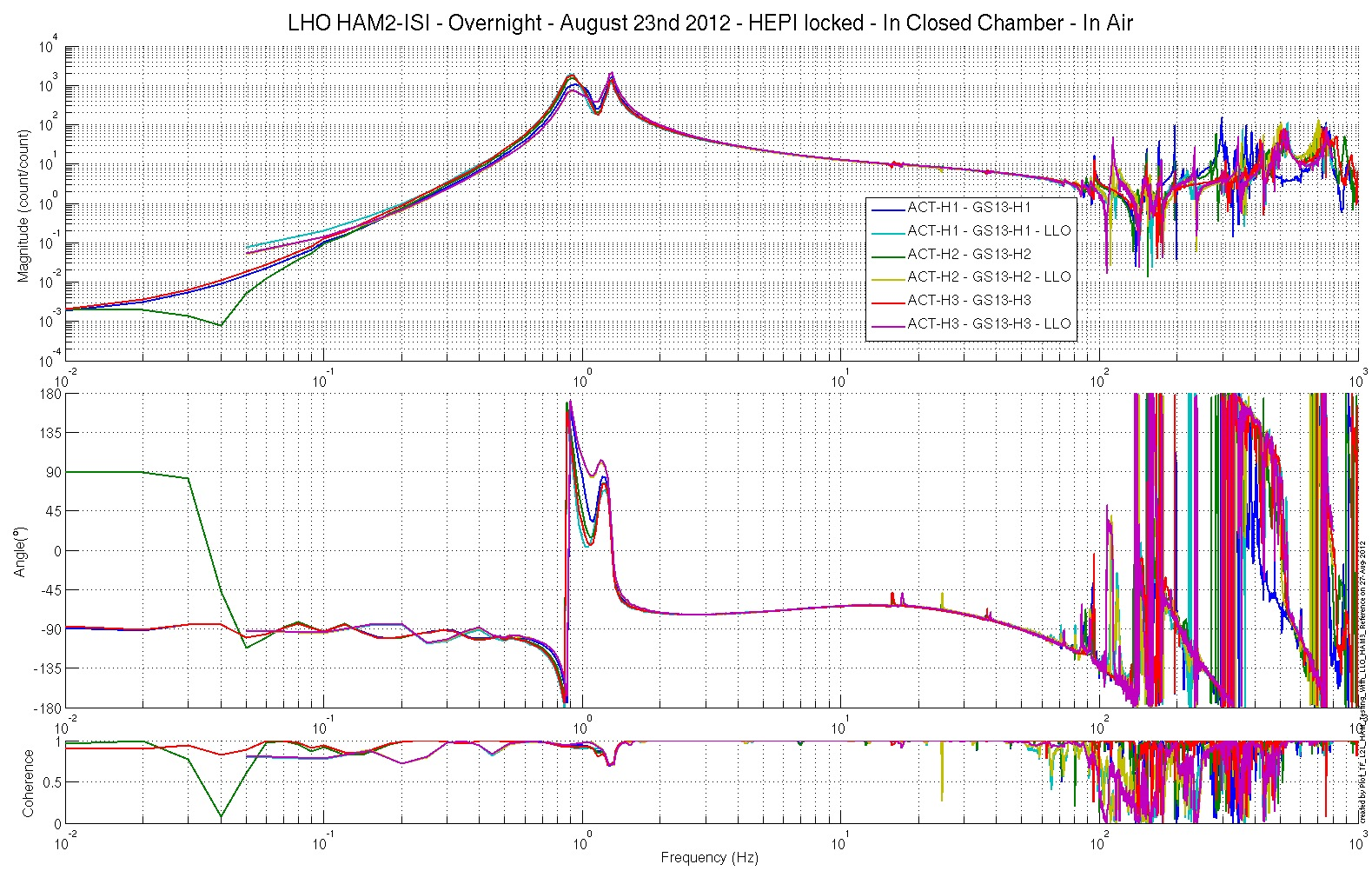 Figure – TF L2L – Horizontal GS13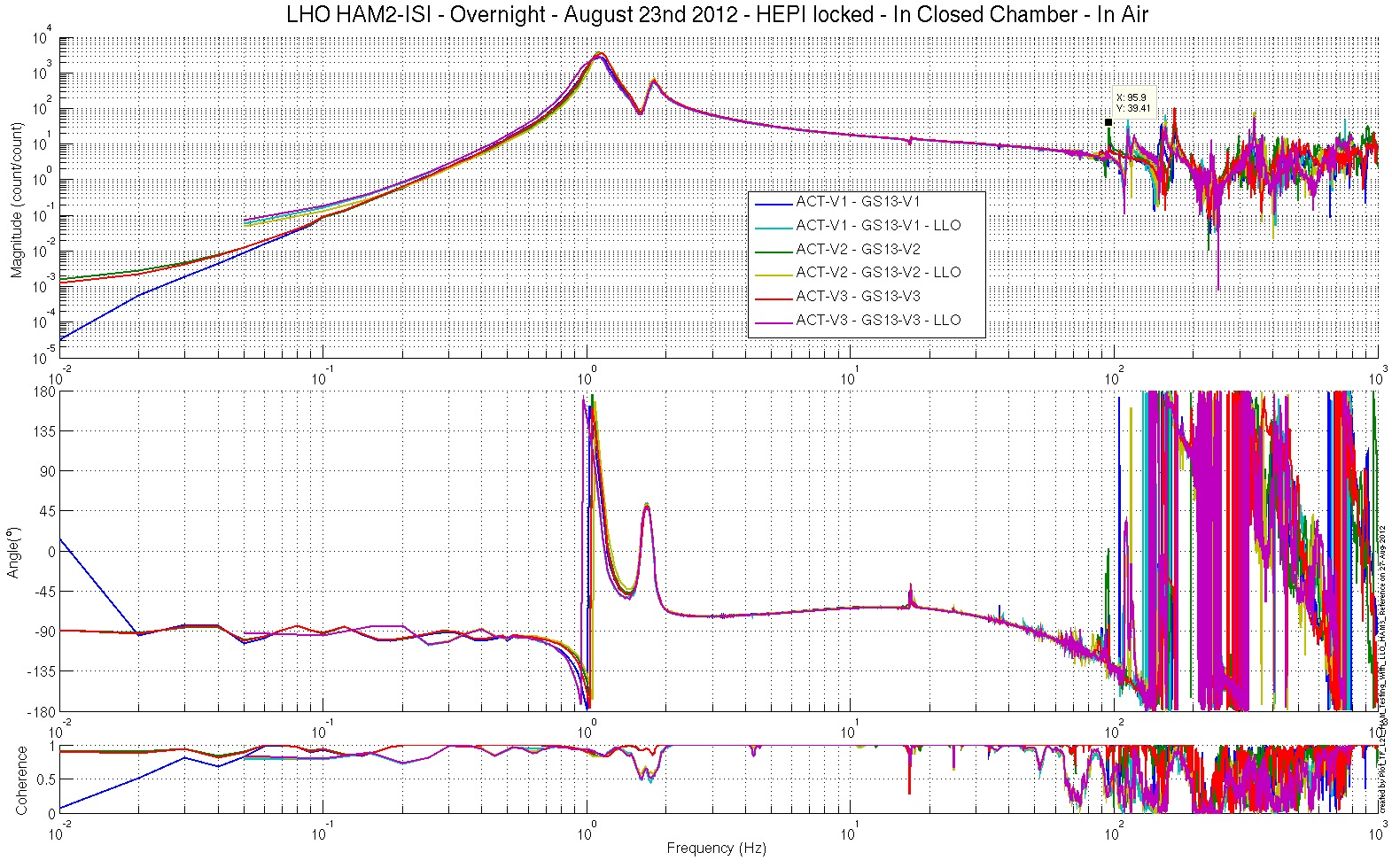 Figure – TF L2L – Vertical GS13Issues/difficulties/comments regarding this test:Good concordance with TF measured under the same conditions at LLO.The big dummy mass used on top of the ISI to ceompensate for the absence of suspensions turned out to be perturbating the TF measurements. We put 2 small screwdriver tips under it to constrain it more. The results presented here are the ones taken after the screwdriver tips fix.These results were posted in the LHO aLog, entry #4025. The initial chamber testing was validated on them.Test result:                          	                    Passed:     X    	         Failed:          .Step 15: Pre-CommissioningTime was available at the end of the initial chamber testing. We used it to test the new commissioning scripts (Version 2), and see how much isolation we could get in this configuration.We installed the HAM-ISI control loops level-1 and Level-2 on HAM2-ISI. Notches were needed to account for HEPI resonances. They were added in both levels of controllers. Details of the investigation that led to this conclusion can be found in LHO aLogs  #4341 and #4345.The MEDM commands allowed changing smoothly between states.Results are presented below.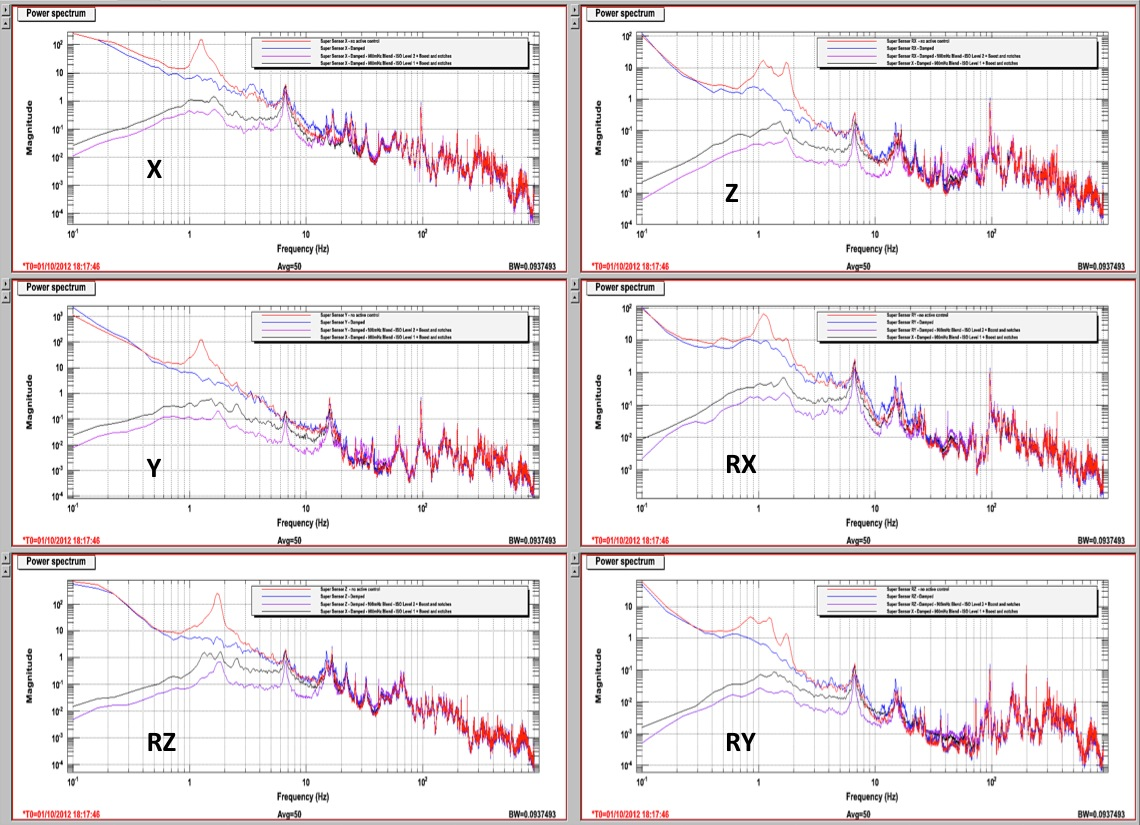 Conclusion
Initial In-Chamber testing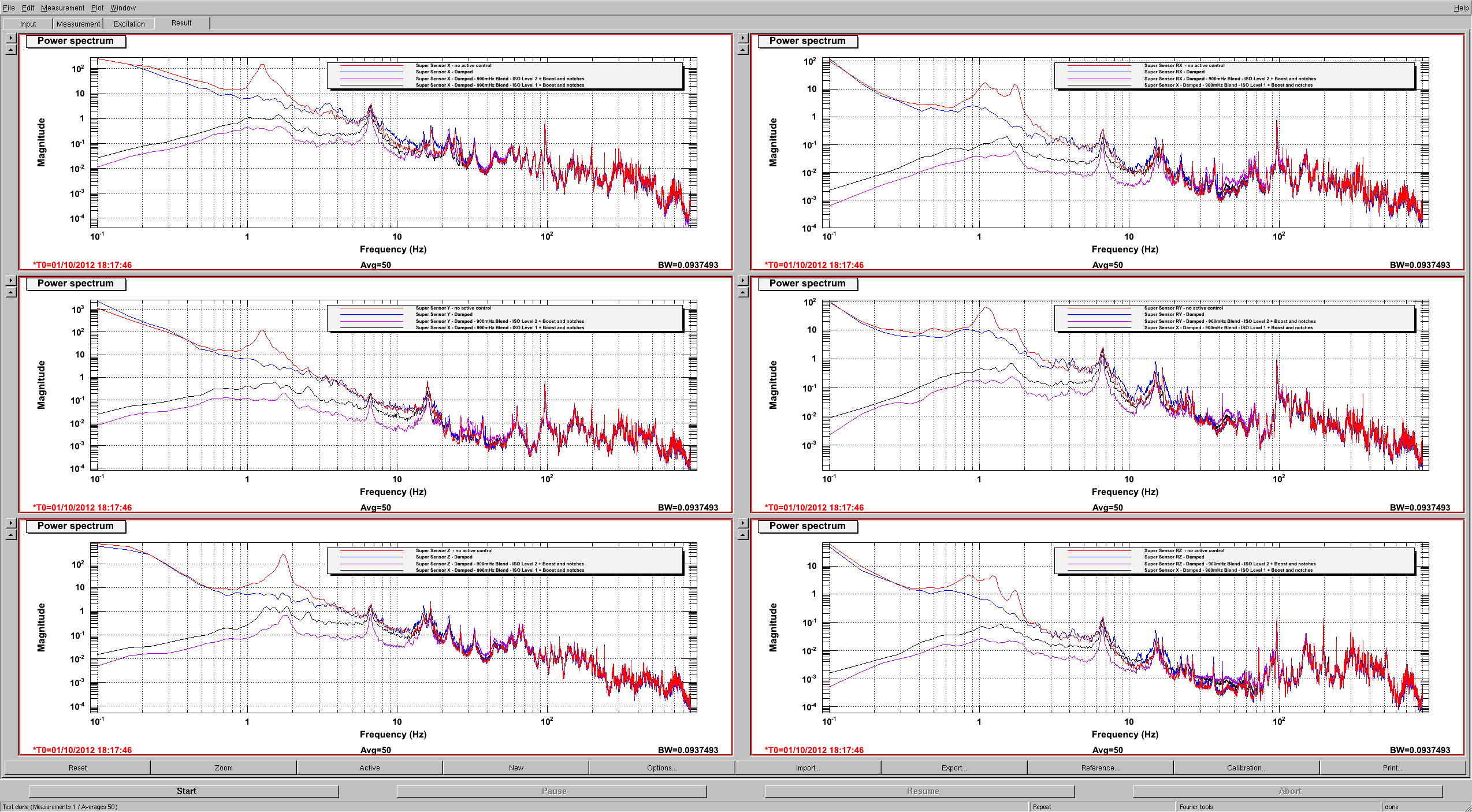 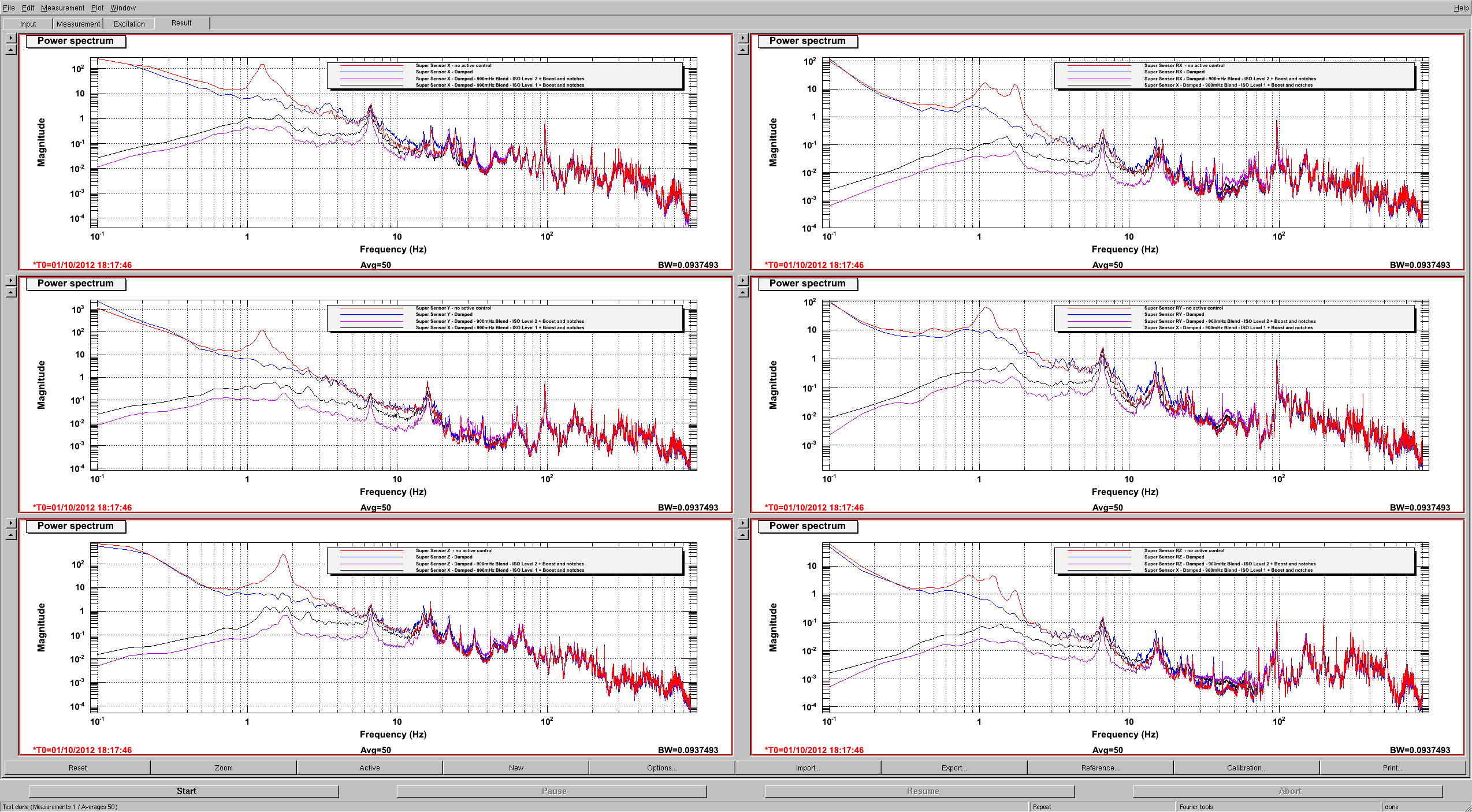 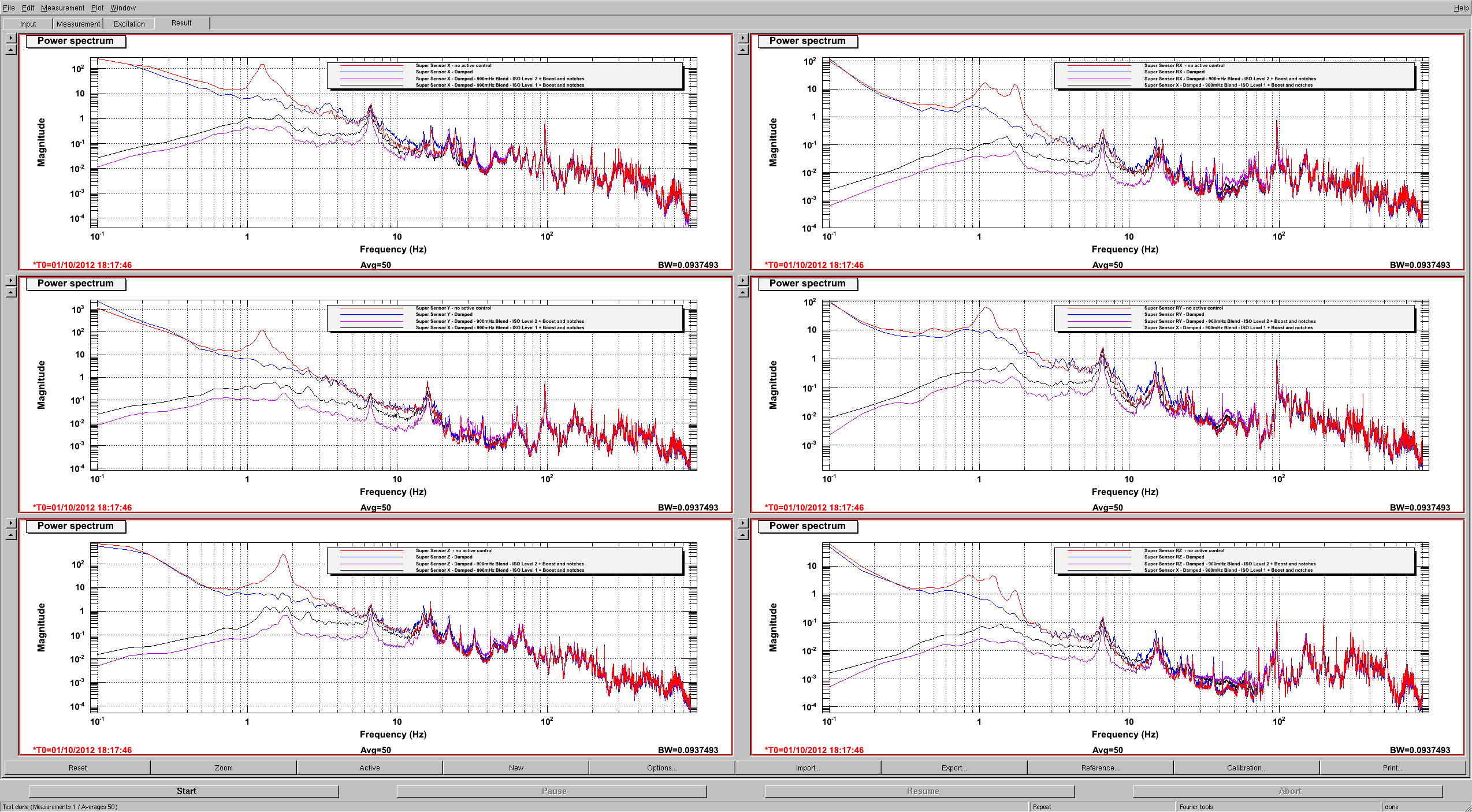 The Initial Chamber Testing of HAM2-ISI was performed during the last two weeks of August. Other tasks were also performed then:Models were installedIn-field cables were installedElectronic rack was troubleshooted:BIO-related cables missing fifth pinDAC/ADC card numbers in the IO chassis figured outBIO card used by the model figured outSome Pre-Commissioning work was performed late September, in anticipation of phase III testing. It is presented in step 15. Results are encouraging for commissioning.Very few issues were found during the Initial In-Chamber Testing of this unit. The known issues are summed up here:CPSs and lockers will need to be reset after SUS install, as expectedOvernight Transfer Function often crashed du to incompatibility between Ubuntu OS and Mac computers.IntroductionFinal Chamber TestingThis part of the Phase II testing takes place in open chamber, with sheets on.This is the last phase of testing before the chamber is closed for the IMC test. All the suspensions and optics needed for the IMC test are on. PRM and PR3 are not. At this time, HEPI pipes are not flushed yet. Hence, HEPI is locked. IO was done with installing optics on December 17th 2012.Tests presented here were performed between December 17th and December 19th 2012. Chamber started to be closed on Dec. 20th 2012.Final In-Chamber TestingStep 1: Parts Inventory (E1000052)Table – Parts inventoryNA: Not applicable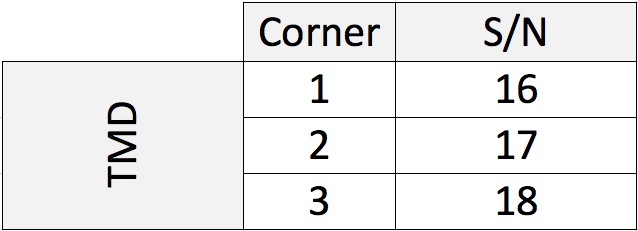 Table – Tuned Mass DampersIssues/difficulties/comments regarding this test:Same parts as during the Assembly Validation testing. Serial numbers were retrieved from report E1000313-v2. Corner 1 and 3 CPSs are now connected to the same ADE box for in-air cable to reach feedthroughs. TMDs were added since (LHO aLog # 4902). Acceptance Criteria:
Inventory is completeTest result:                          	                     Passed:    X    	         Failed:          .Step 2: Cables inventory:Issues/difficulties/comments regarding this test:No cables were changed since the Initial In-Chamber testing. Please refer to the Initial In-Chamber testing - Step I section of this report for details.Acceptance Criteria:
Inventory is completeTest result:                          	                     Passed:    X    	         Failed:          .Step 3: Electronics inventoryTable – Electronics Inventory, December 19th 2012Issues/difficulties/comments regarding this test:This same rack of electronics was used for the initial in-chamber testing.Acceptance Criteria:
Inventory is completeTest result:                          	                     Passed:     X            Failed:          .Step 4: Payload SurveyDuring this step, the ISI is payloaded with suspensions and optics. PRM and PR3 will be installed aster the IMC test (as it was done at LLO). The masses added to finish loading and balancing the ISI were recorded. See tables and figure below.Table – Wall Mass DistributionTable – Keel Mass Distribution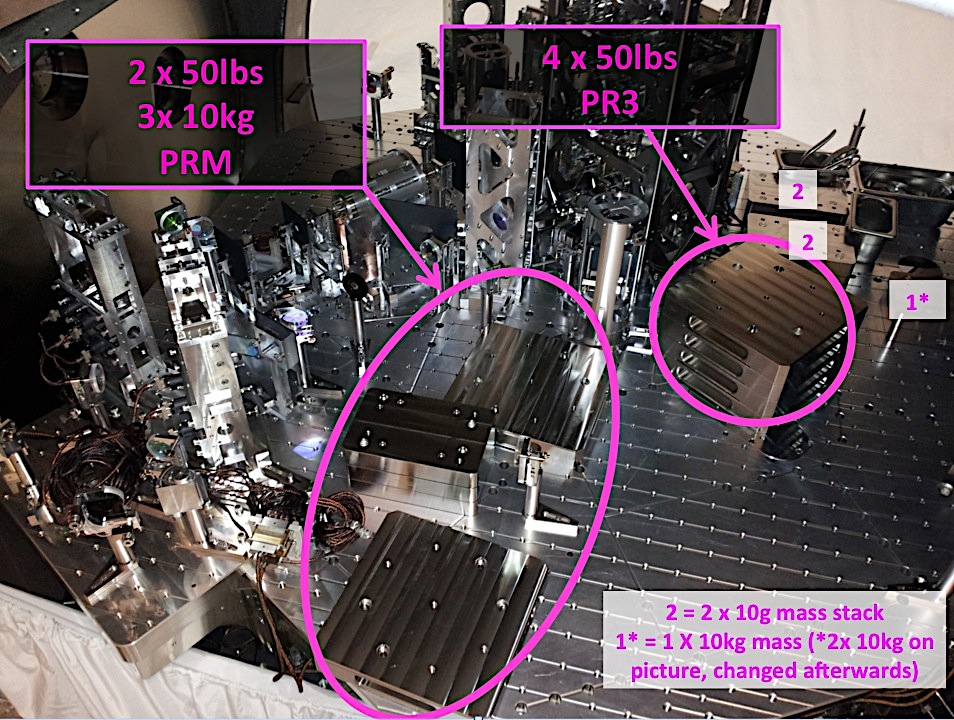 Figure – Optical Table Mass Distribution (60kg added with 10kg masses)Table – Mass Budget Sum UpFigure – Wall Masses (W) and Keel masses (K) location. South of picture = corner 1Issues/difficulties/comments regarding this test:Only wall masses and optical table masses were changed since the Initial In-Chamber testing. Keel masses were retrieved from this phase. Please refer to the related section for details.50lbs and 10kg masses were used to account for the absence of PR3 and PRM. Please refer to the picture of the optical table on the previous page, and to the LHO alog# 4921, for more details.Acceptance Criteria:
- Amount and position of wall masses is recorded
- Amount and position of keel masses is recorded
- Amount and position of optical table masses is recordedTest result:                          	                     Passed:     X   	         Failed:          .Step 5: Locked/Unlocked SpectraData files in SVN at: /seismic/HAM-ISI/H1/HAM2/Data/Spectra/Undamped/- LHO_ISI_HAM2_ASD_m_CPS_T240_L4C_GS13_Locked_vs_Unlocked_2012_12_17.matScripts files for taking and processing the data, and plotting it in SVN at: seismic/HAM-ISI/Common/Testing_Functions_HAM_ISI/ASD_Measurements_Locked_Unlocked_HAM_ISI.mPlot_ASD_Unlocked_Locked_HAM_ISI.mPlot_ASD_Unlocked_Locked_Group_HAM_ISI.mseismic/HAM-ISI/H1/HAM2/Data/Spectra/Measurements_List_Spectra_Locked_H1_ISI_HAM2.mFigures in SVN at:seismic/HAM-ISI/H1/HAM2/Data/Figures/Spectra/Undamped/- LHO_ISI_HAM2_ASD_m_GS13_Requirements_Locked_vs_Unlocked_2012_12_17.fig- LHO_ISI_HAM2_ASD_m_CPS_Requirements_Locked_vs_Unlocked_2012_12_17.fig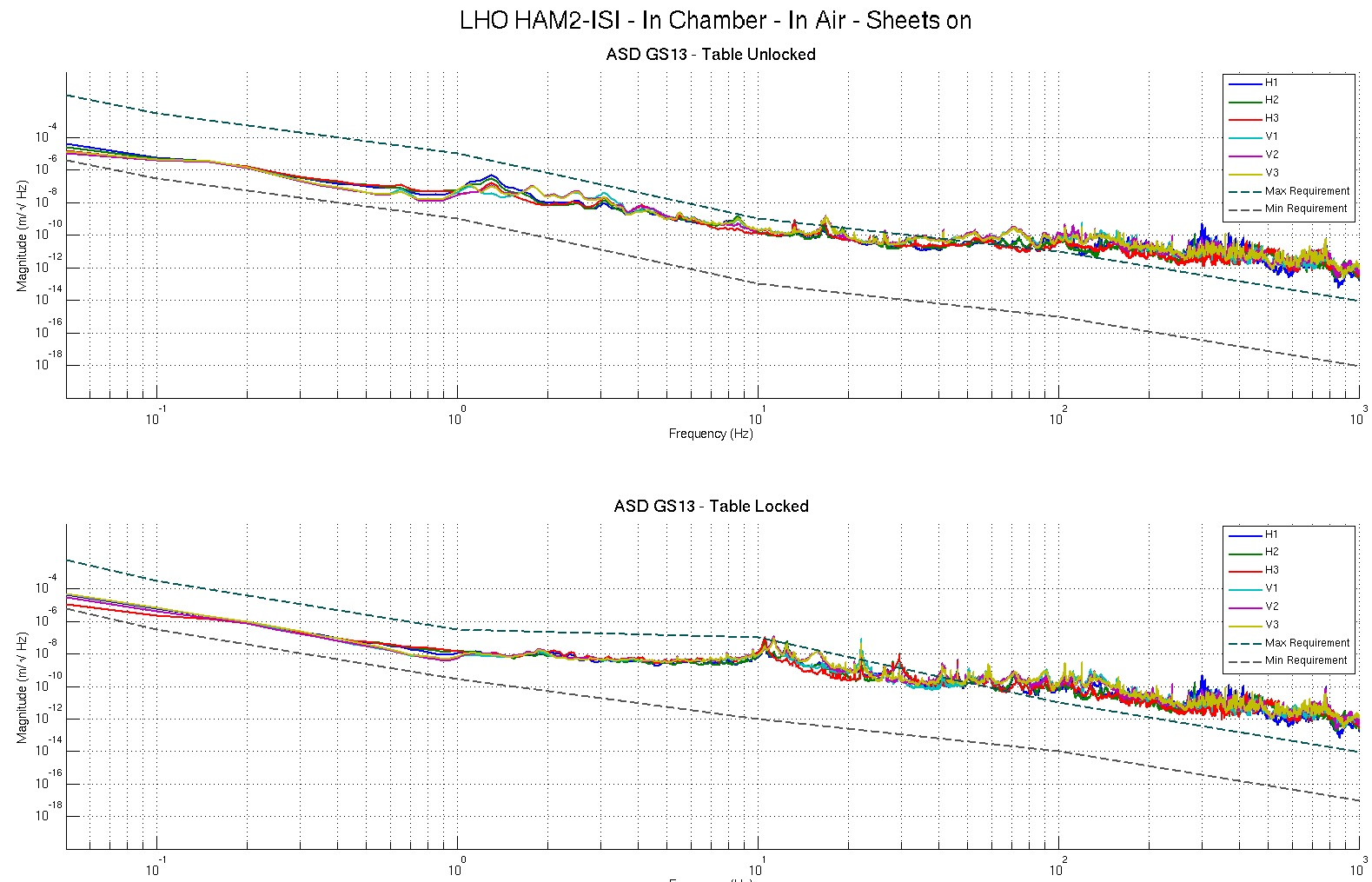 Figure - Calibrated CPS power spectrum – ISI Unlocked/Locked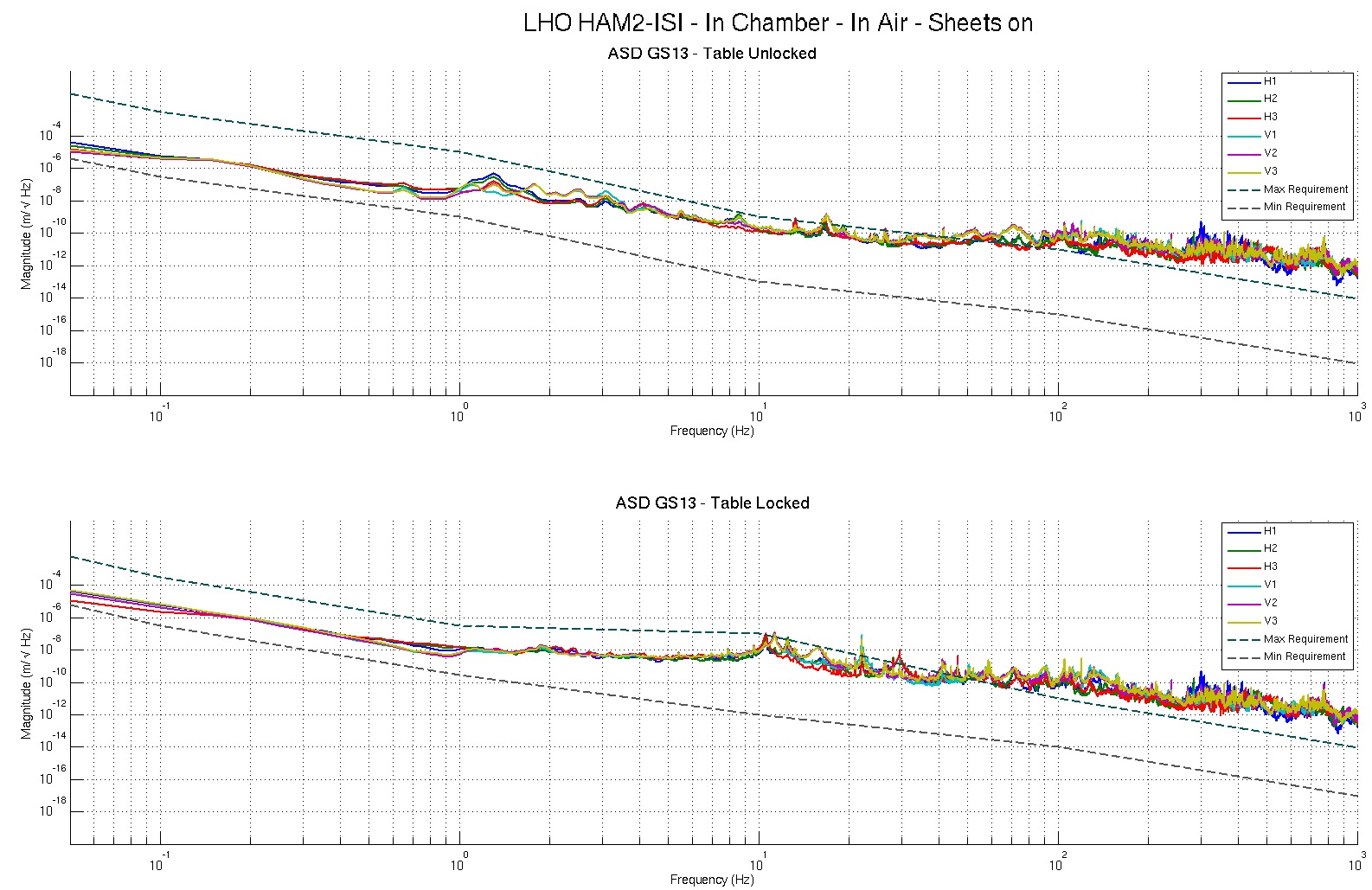 Figure – Power spectrum Calibrated GS13 – ISI Unlocked/LockedIssues/difficulties/comments regarding this test:The testing functions used here need to load the calibration filters. The way we save these filters recently changed. The functions were updated to reflect these changes. Please, refer to SEI aLog #147 for more details.The CPS power spectra are calibrated by using a sensitivity of 30.2 nm/count.Even though asd2.m is now available, the functions used here still called pwelch.Acceptance criteria:No cross talk (peaks at low frequencies + harmonics on measurements)Magnitudes of power spectra must be between requirement curves such as in the following figures (dashed lines)Test result:                          	                    Passed:     X    	         Failed:          .Comment:GS13 requirement curves need to be updated. Step 6: Tilted SpectraSpectra with the ISI titled were already taken during the initial in-chamber testing.. The GS13s were not changed, neither were they moved since. Locked and unlocked spectra are fine We are confident that the GS13s are fully functional.Please, refer to the Initial In-Chamber Testing section, step 9, for details.Test result:                          	                     Passed:    X    	         Failed:          .Step 7: Pressure Readouts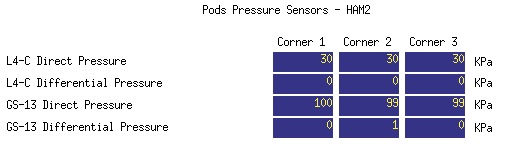 Figure – Pressure Readouts December 19th 2012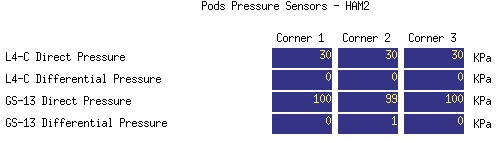 Figure – Pressure Readouts, Jan 22nd 2013, after pumpdownIssues/difficulties/comments regarding this test:The ISI is in air, with sheet covers on the chamberNo relevant variation of in-pod pressure over time, and after pumpdown.Acceptance criteria: The pressure on GS13_P channels must be 102KPa +/-8 KPa (25000 counts +/- 3000 counts) GS13_P must vary the same way in each corner and GS13_DIFF must be constant (channels follow comparable trend) Test result:								Passed:    X    	    Failed:         .Step 8: Lockers/CPS AdjustmentLockers’ adjustments were performed on December 15th after IO finalized the installation of the main elements of payload for HAM2-ISI. Details about this operation can be found in LHO aLog #4942.CPS Offsets were off-requirements, but small enough to avoid sensors contacting targets, and good enough for the upcoming IMC test. The zero of the CPS was NOT reset after working on the lockers to save time and allow testing, and then pumpdown, by Christmas break. CPSs will be reset once the chamber is re-opened, after the IMC test.The goal of this step is to make sure that the locked/unlocked shift read with the CPSs is within requirement. Table – Locker’s Adjustments, December 15th 2012Issues/difficulties/comments regarding this test:Locked-Unlocked shift is way below requirements. Same comment applies to the readouts.No shim was changed. Lockers were just adjusted horizontally.The zero of the CPSs will be reset after the IMC test.Acceptance criteria (per E1000309-v12): Shift < 1600 ctsReadouts < 2000 ctsTest result:								Passed:    X    	    Failed:         .Step 9: Shim ThicknessTable – Shim Thicknesses, December 15th 2012Issues/difficulties/comments regarding this test:No shim was changed. Lockers were only adjusted horizontally.Acceptance CriteriaThe shim thickness should be 125 mils +/-5Test result:	Passed:     X    	Failed:         .Step 10: Blade Spring ProfileTable – Blade Spring Profile, December 15th 2012Issues/difficulties/comments regarding this test:Access to the optical table holes used for this measurement is very limited once suspensions are installed. The profile of the blade of corner 2 could not be measured in this configuration.Transfer functions and Pre-commissioning tests show that the flatness of the blade of corner 2 will not be an issue for the IMC test.Acceptance Criteria:Blades must be flat within 0.015" inches.Test result:                          	                    Passed:    X     	         Failed:          .Step 11: Level of Stage 1The level of the Optical Table with the optical Level: +-0.1mm. See LHO aLog #4942 for more details.Max angle  = 0.004” / 79” ~ 50 µradIssues/difficulties/comments regarding this test:This measurement was performed after locker’s adjustments (see step 8)Acceptance CriteriaThe maximum angle of the table with the horizontal mustn’t exceed  ~100µrad
Test result:                          	                     Passed:    X    	         Failed:          .Step 12: Range of MotionTable – Range of Motion, December 19th 2012ROM: Range Of MotionIssues/difficulties/comments regarding this test:Compensation filters are ON.Symmetrization filters are OFFAcceptance criteria:Main couplings sensors readout must be at least 16000 counts (~0.02”)A positive offset drive on one actuator must give positive sensor readout on the collocated sensor. Signs will also be tested when measuring local-to-local transfer functions.Test result:	Passed:     X    	Failed:         .Step 13: Static TestingLocal to Cartesian transform matrices were already proofed during assembly-validation and Pre-commissioning. Hence, static testing is only performed in the local basis.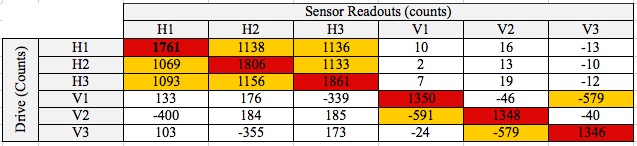 Table – Local Static Testing, December 19th 2012Issues/difficulties/comments regarding this test:H1 response to H1 drive is very slightly below requirement.Some non-collocated horizontal sensors response are very slightly out of requirement.Transfer functions and Pre-commissioning tests show that this is not an issue for the IMC test.Acceptance criteria:Vertical axisFor a +1000 count offset drive on vertical actuatorsCollocated sensors must be 1400 counts +/- 10%Horizontal axisFor a +1000 count offset drive on horizontal actuatorsCollocated sensors must be 2000 counts +/- 10%Non-collocated horizontal sensors must be 1250 counts +/-10%Test result:	Passed:     X    	Failed:         .Step 14: Linearity Test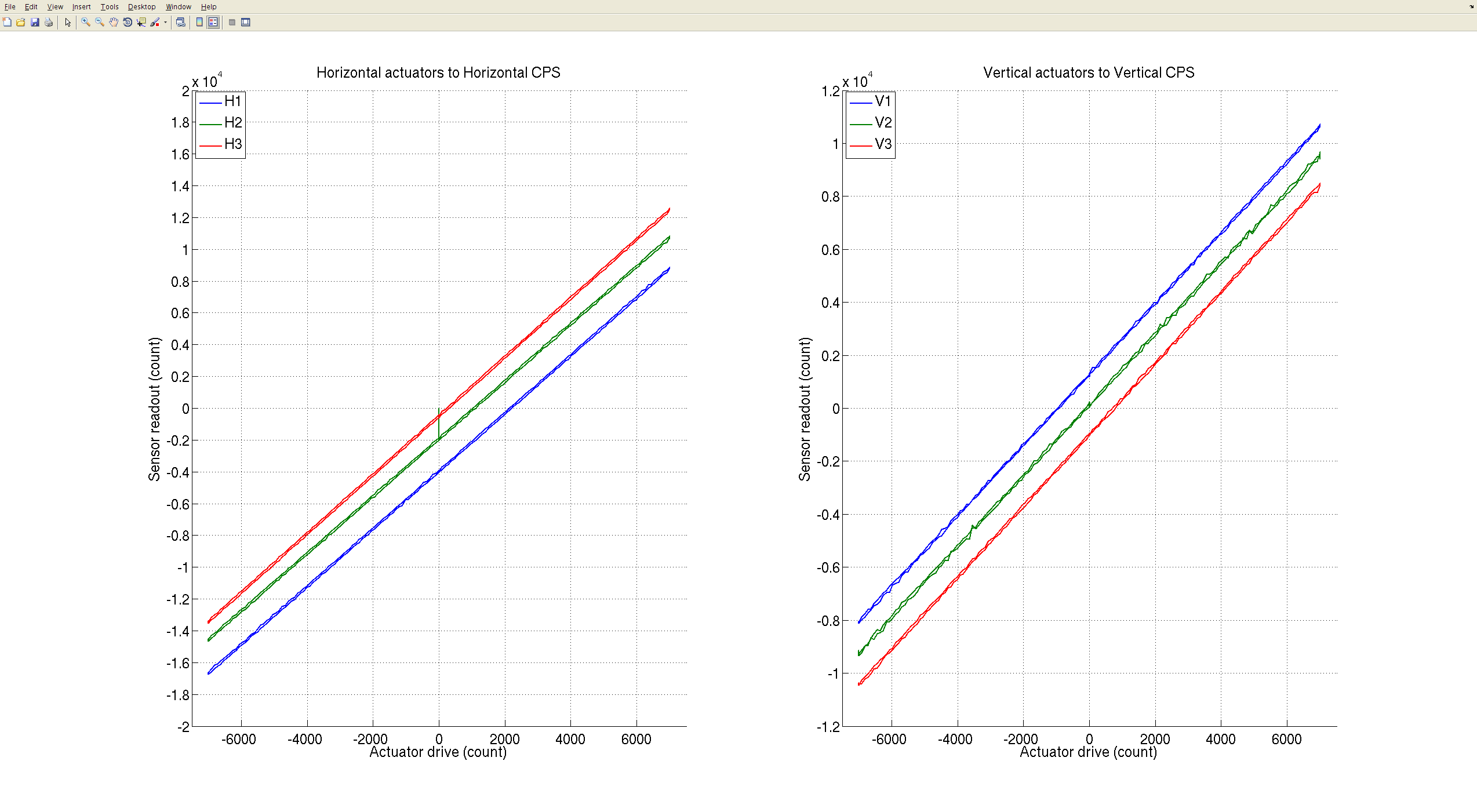 Table – Linearity test, December 17th 2012Table – Linearity test, slopes and offsetsIssues/difficulties/comments regarding this test:Linearity_Test_Awgstream_HAM_ISI___Updated_Data_Rate.m is used instead of the regular script to account for the new data rate of the CPSs (1024, instead of 2048)Scripts files for taking data in SVN at: seismic/HAM-ISI/Common/Testing_Functions_HAM_ISI/Linearity_Test_Awgstream_HAM_ISI___Updated_Data_Rate.mData files in SVN at:  seismic/HAM-ISI/L1/HAM2/Data/Linearity_Test/LHO_ISI_HAM2_Linearity_test_20121217.matFigures in SVN at:seismic/HAM-ISI/H1/HAM2/Data/Figures/Linearity_Test/LHO_ISI_HAM2_Linearity_test_20121217.figAcceptance criteria:Horizontal and vertical slopes of the triplet actuators x HAM-ISI x sensors =  Average slope +/- 1.5%Test result:                          	                     Passed:    X    	         Failed:          .Step 15: Local to Local Transfer Function MeasurementsAll input/output filters, but Symmetrization, are ON. HEPI is locked. The chamber is closed with sheets on.Step 15.1: Local to local measurementsData files in SVN at: seismic/HAM-ISI/H1/HAM2/Data/Transfer_Functions/Measurements/Undamped/LHO_ISI_HAM_Unit_2_Data_TF_L2L_200Hz_1000Hz_20121219-035007.matLHO_ISI_HAM_Unit_2_Data_TF_L2L_5Hz_200Hz_20121219-050745.matLHO_ISI_HAM_Unit_2_Data_TF_L2L_500mHz_5Hz_20121218-214032.matLHO_ISI_HAM_Unit_2_Data_TF_L2L_100mHz_500mHz_20121219-064124.matLHO_ISI_HAM_Unit_2_Data_TF_L2L_10mHz_100mHz_20121219-074303.matData collection script files:seismic/HAM-ISI/H1/HAM2/Scripts/Data_Collection/Run_Exc_Batch_H1_HAM2.mScripts files for processing and plotting in SVN at: seismic/HAM-ISI/H1/HAM2/Scripts/Control_Scripts/Version_2/Step_1_TF_Loc_to_Loc_H1_ISI_HAM2.mseismic/HAM-ISI/H1/HAM2/Data/Transfer_Functions/Simulations/Undamped/Measurements_List_H1_ISI_HAM2.m (Measurement # 10)Figures in SVN at:seismic/HAM-ISI/H1/HAM2/Data/Figures/Transfer_Functions/Measurements/Undamped/H1_ISI_HAM2_TF_L2L_Raw_from_ACT_to_CPS_2012_12_19.figH1_ISI_HAM2_TF_L2L_Raw_from_ACT_to_GS13_2012_12_19.figStorage of measured transfer functions in the SVN at:seismic/HAM-ISI/H1/HAM2/Data/Transfer_Functions/Simulations/Undamped/H1_ISI_HAM2_TF_L2L_Raw_2012_12_19.matThe local to local transfer functions are presented below.Figure – Local-to-Local Transfer Function – Capacitive Position Sensors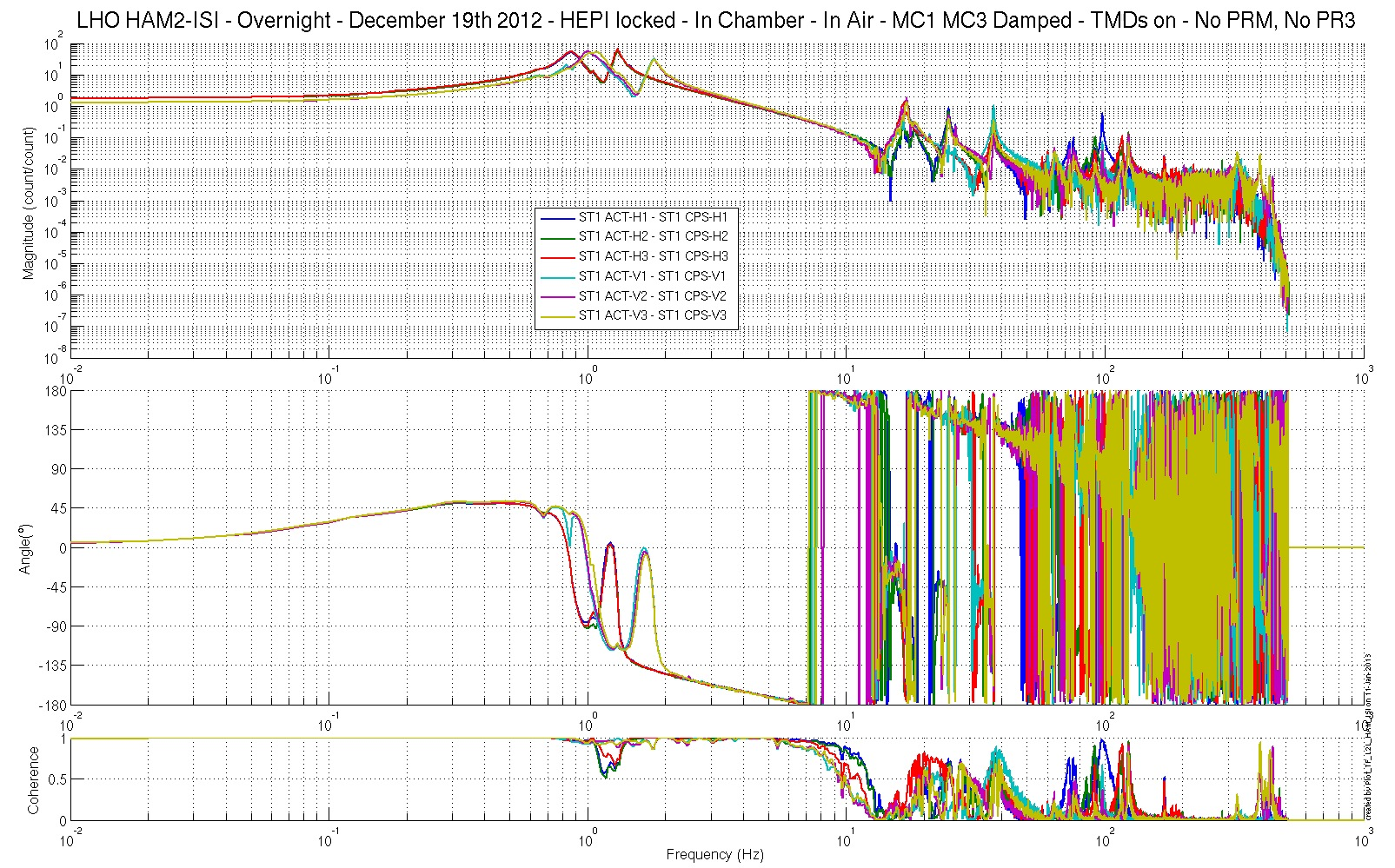 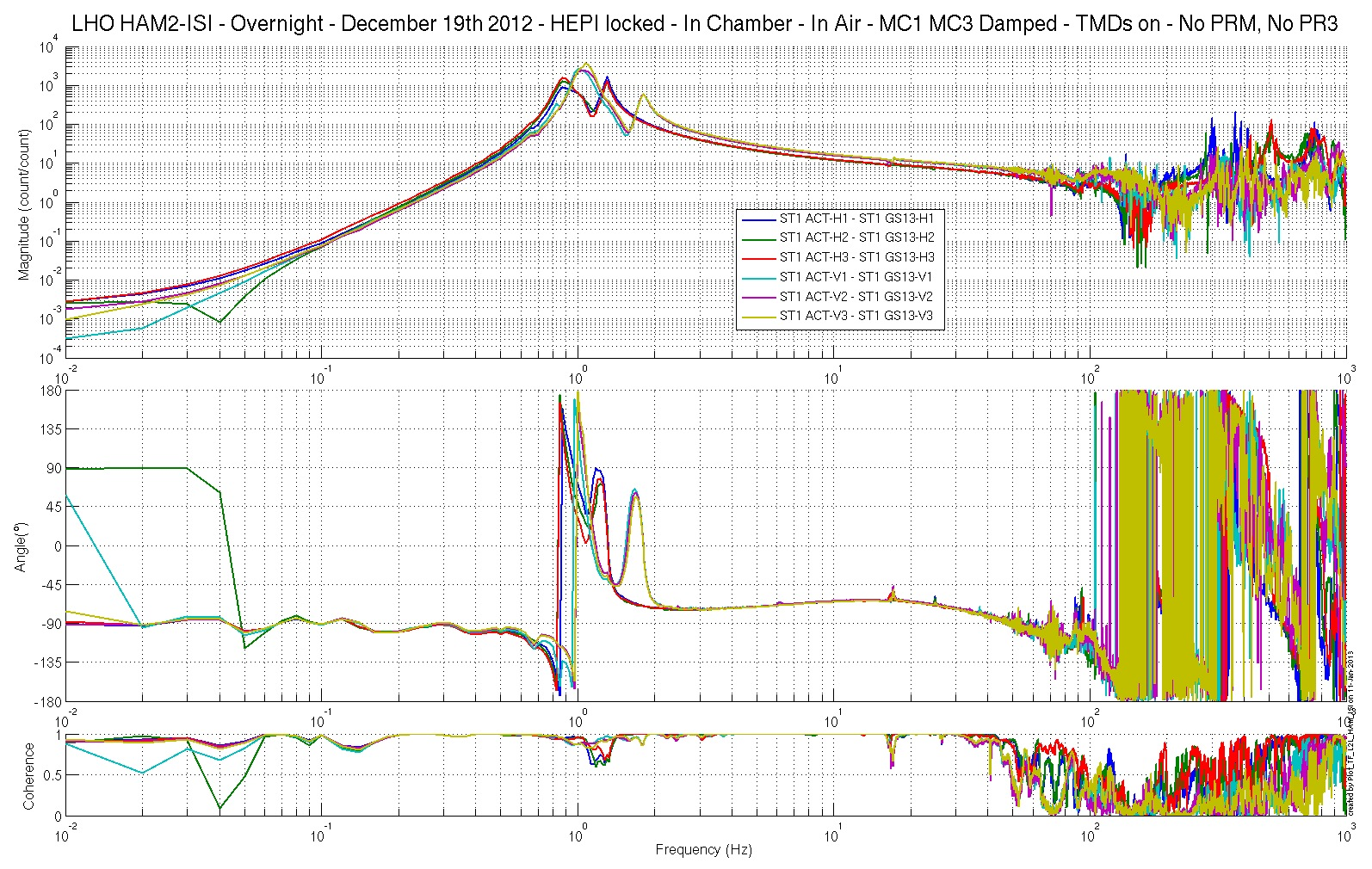 Figure– Local-to-Local Transfer Function – Inertial SensorsStep 15.2: Local to local measurements V.S. LLOData files in SVN at:       LHO:seismic/HAM-ISI/H1/HAM2/Data/Transfer_Functions/Measurements/Undamped/LHO_ISI_HAM_Unit_2_Data_TF_L2L_200Hz_1000Hz_20121219-035007.matLHO_ISI_HAM_Unit_2_Data_TF_L2L_5Hz_200Hz_20121219-050745.matLHO_ISI_HAM_Unit_2_Data_TF_L2L_500mHz_5Hz_20121218-214032.matLHO_ISI_HAM_Unit_2_Data_TF_L2L_100mHz_500mHz_20121219-064124.matLHO_ISI_HAM_Unit_2_Data_TF_L2L_10mHz_100mHz_20121219-074303.matLLO:seismic/HAM-ISI/L1/HAM2/Data/Transfer_Functions/Simulations/Undamped/L1_ISI_HAM2_TF_L2L_Raw_2012_09_27.matScripts files for processing and plotting in SVN at: seismic/HAM-ISI/H1/HAM2/Scripts/Control_Scripts/Version_2/Step_1_TF_Loc_to_Loc_H1_ISI_HAM2.mseismic/HAM-ISI/H1/HAM2/Scripts/Control_Scripts/Version_2/New_Functions/Plot_TF_L2L_HAM_with_LLO.mFigures in SVN at:seismic/HAM-ISI/H1/HAM3/Data/Figures/Transfer_Functions/Comparisons/L2L/H1_ISI_HAM2_TF_L2L_Raw_from_ACT_H1_to_CPS_H1_vs_LLO_2012_12_19.figH1_ISI_HAM2_TF_L2L_Raw_from_ACT_H1_to_GS13_H1_vs_LLO_2012_12_19.figH1_ISI_HAM2_TF_L2L_Raw_from_ACT_H2_to_CPS_H2_vs_LLO_2012_12_19.figH1_ISI_HAM2_TF_L2L_Raw_from_ACT_H2_to_GS13_H2_vs_LLO_2012_12_19.figH1_ISI_HAM2_TF_L2L_Raw_from_ACT_H3_to_CPS_H3_vs_LLO_2012_12_19.figH1_ISI_HAM2_TF_L2L_Raw_from_ACT_H3_to_GS13_H3_vs_LLO_2012_12_19.figH1_ISI_HAM2_TF_L2L_Raw_from_ACT_V1_to_CPS_V1_vs_LLO_2012_12_19.figH1_ISI_HAM2_TF_L2L_Raw_from_ACT_V1_to_GS13_V1_vs_LLO_2012_12_19.figH1_ISI_HAM2_TF_L2L_Raw_from_ACT_V2_to_CPS_V2_vs_LLO_2012_12_19.figH1_ISI_HAM2_TF_L2L_Raw_from_ACT_V2_to_GS13_V2_vs_LLO_2012_12_19.figH1_ISI_HAM2_TF_L2L_Raw_from_ACT_V3_to_CPS_V3_vs_LLO_2012_12_19.figH1_ISI_HAM2_TF_L2L_Raw_from_ACT_V3_to_GS13_V3_vs_LLO_2012_12_19.fig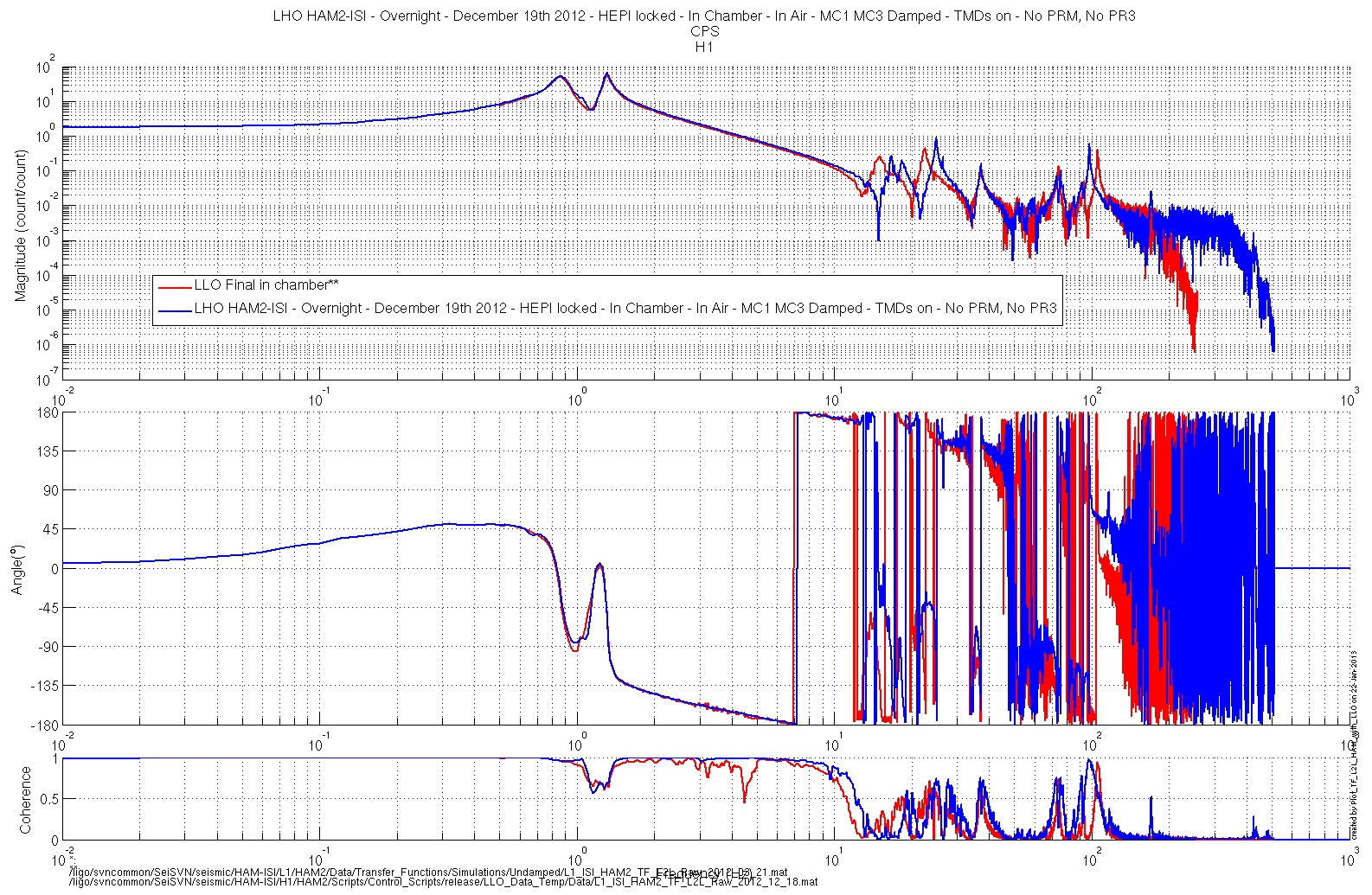 Figure– Local-to-Local Transfer Function – CPS H1 – Comparison with LLO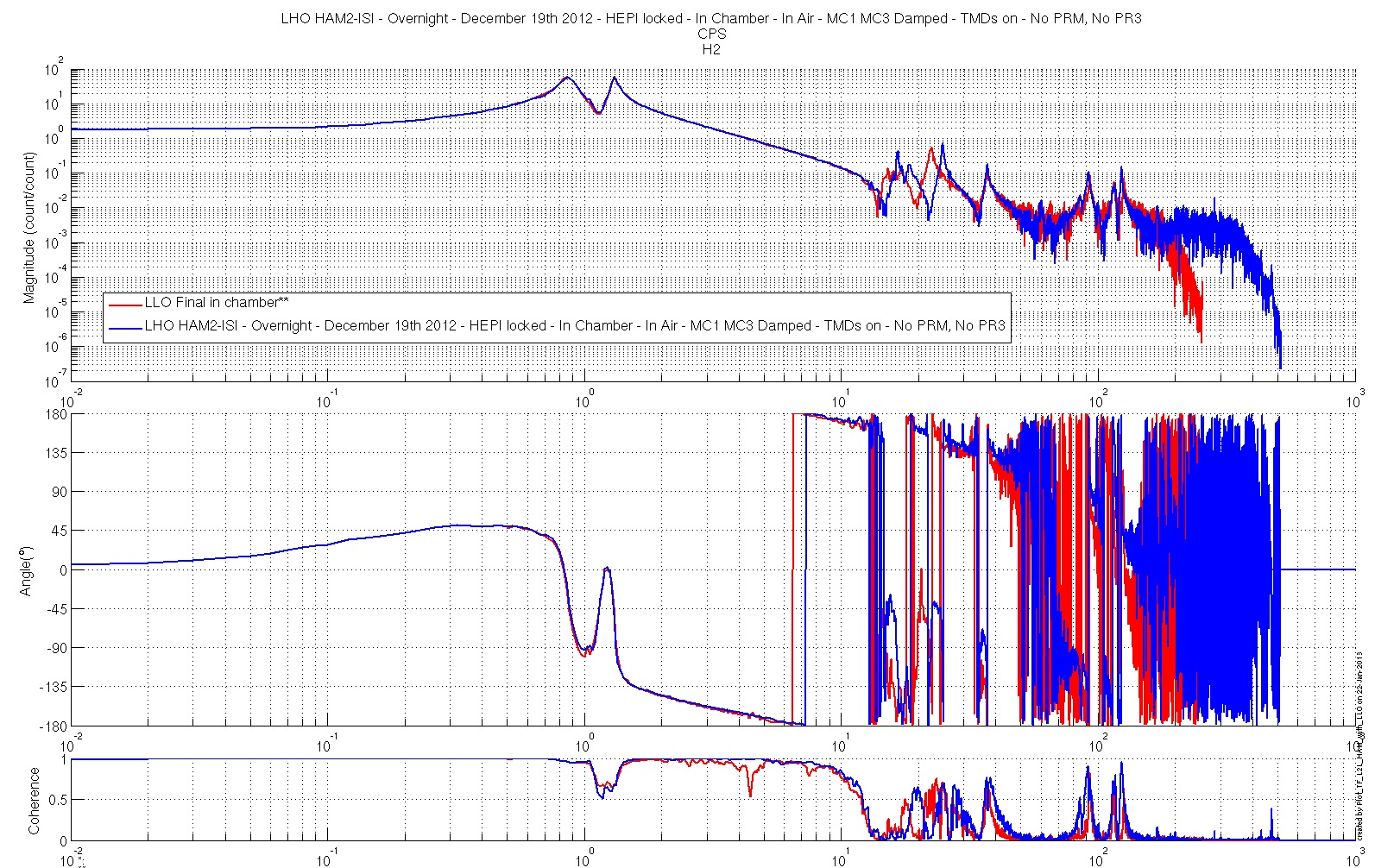 Figure– Local-to-Local Transfer Function – CPS H2 – Comparison with LLO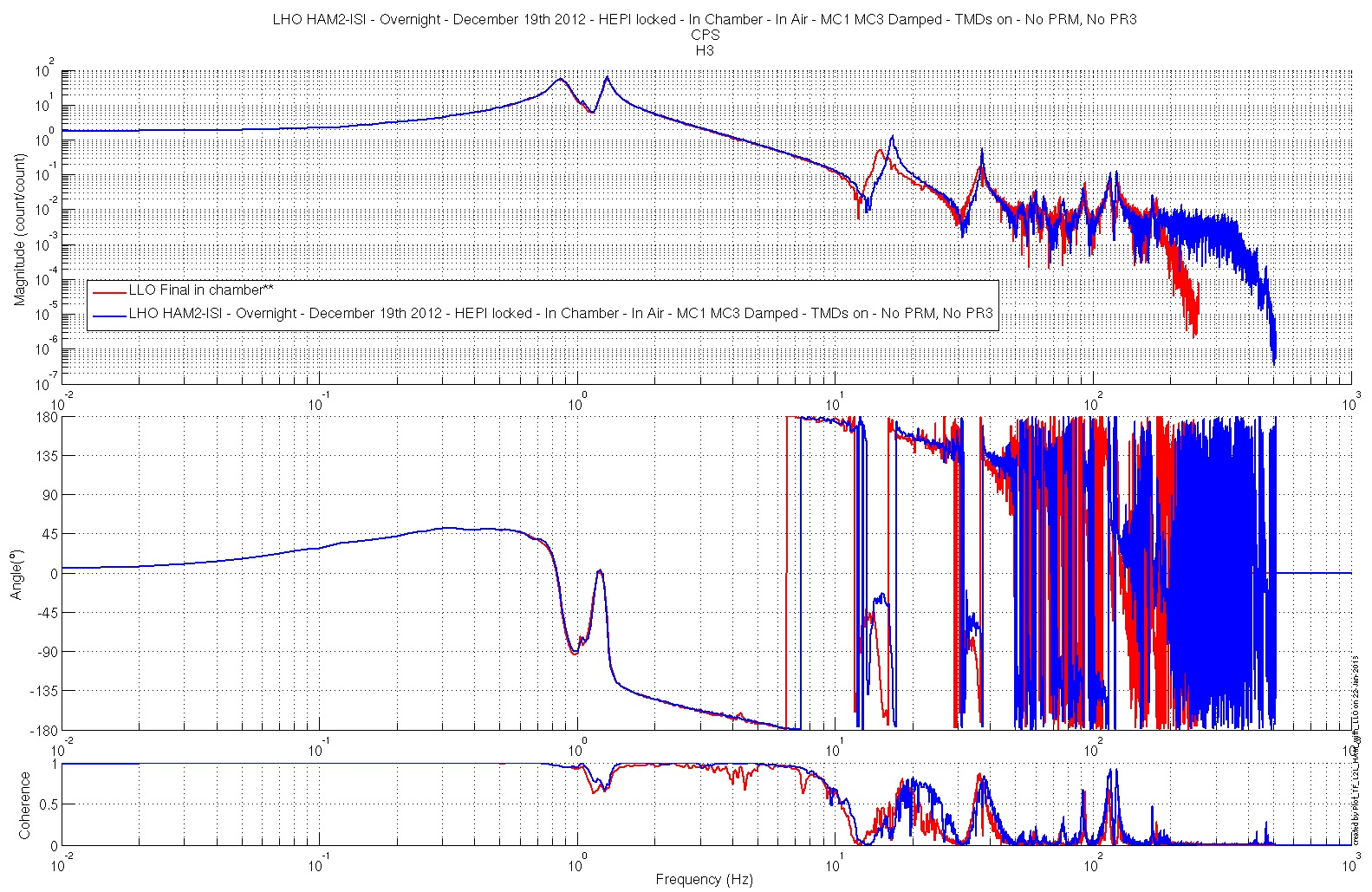 Figure– Local-to-Local Transfer Function – CPS H3 – Comparison with LLO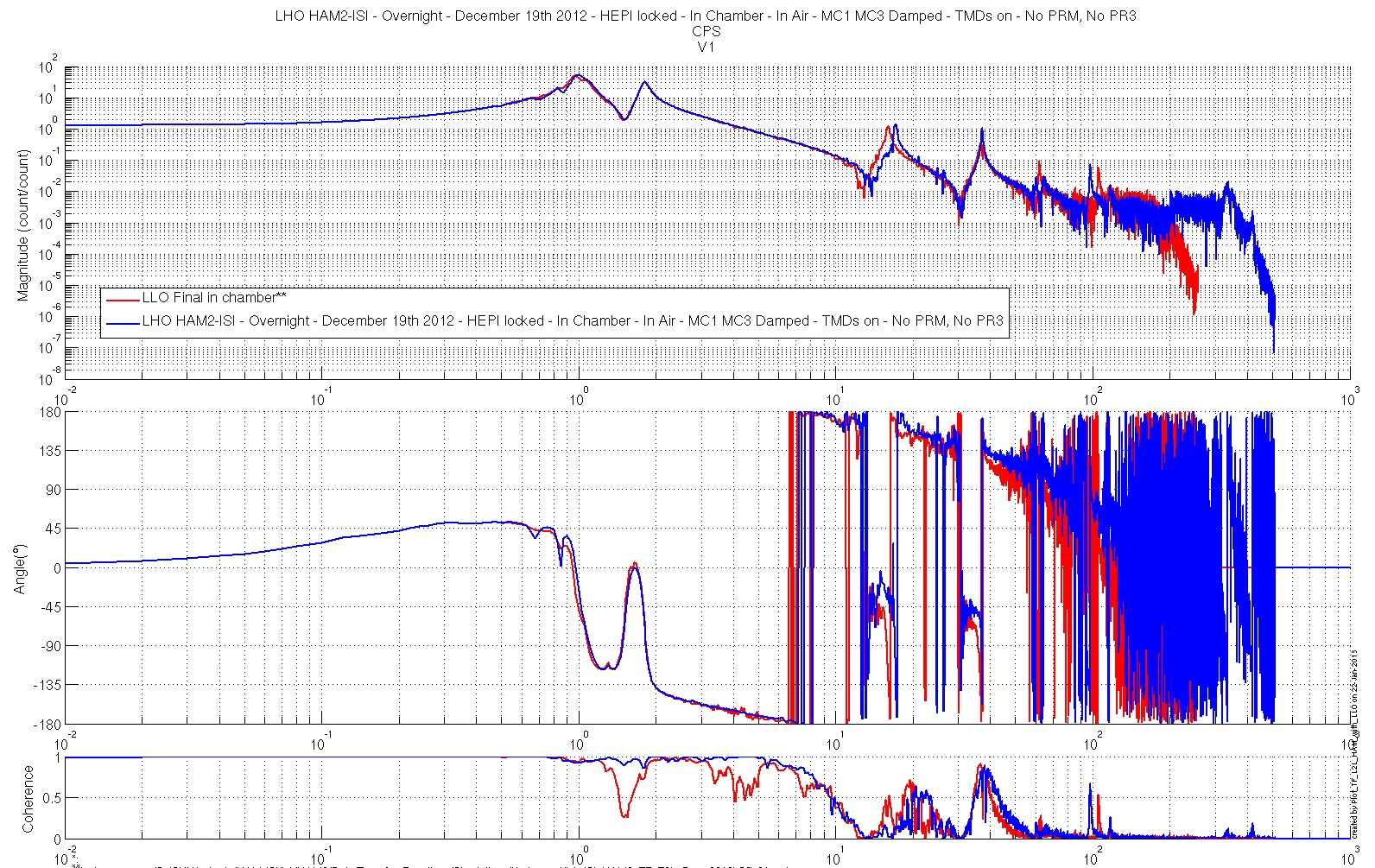 Figure– Local-to-Local Transfer Function – CPS V1 – Comparison with LLO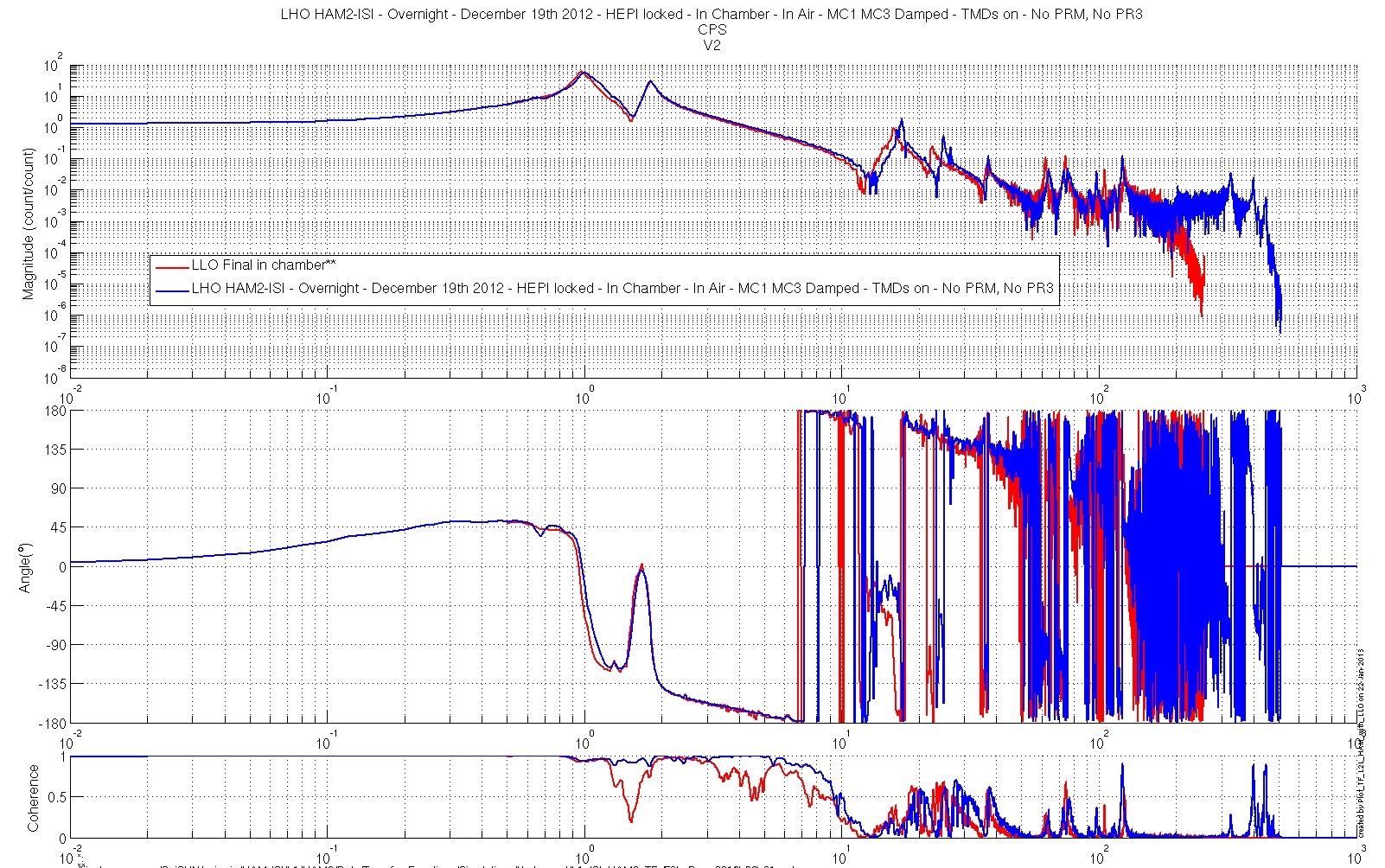 Figure– Local-to-Local Transfer Function – CPS V2 – Comparison with LLO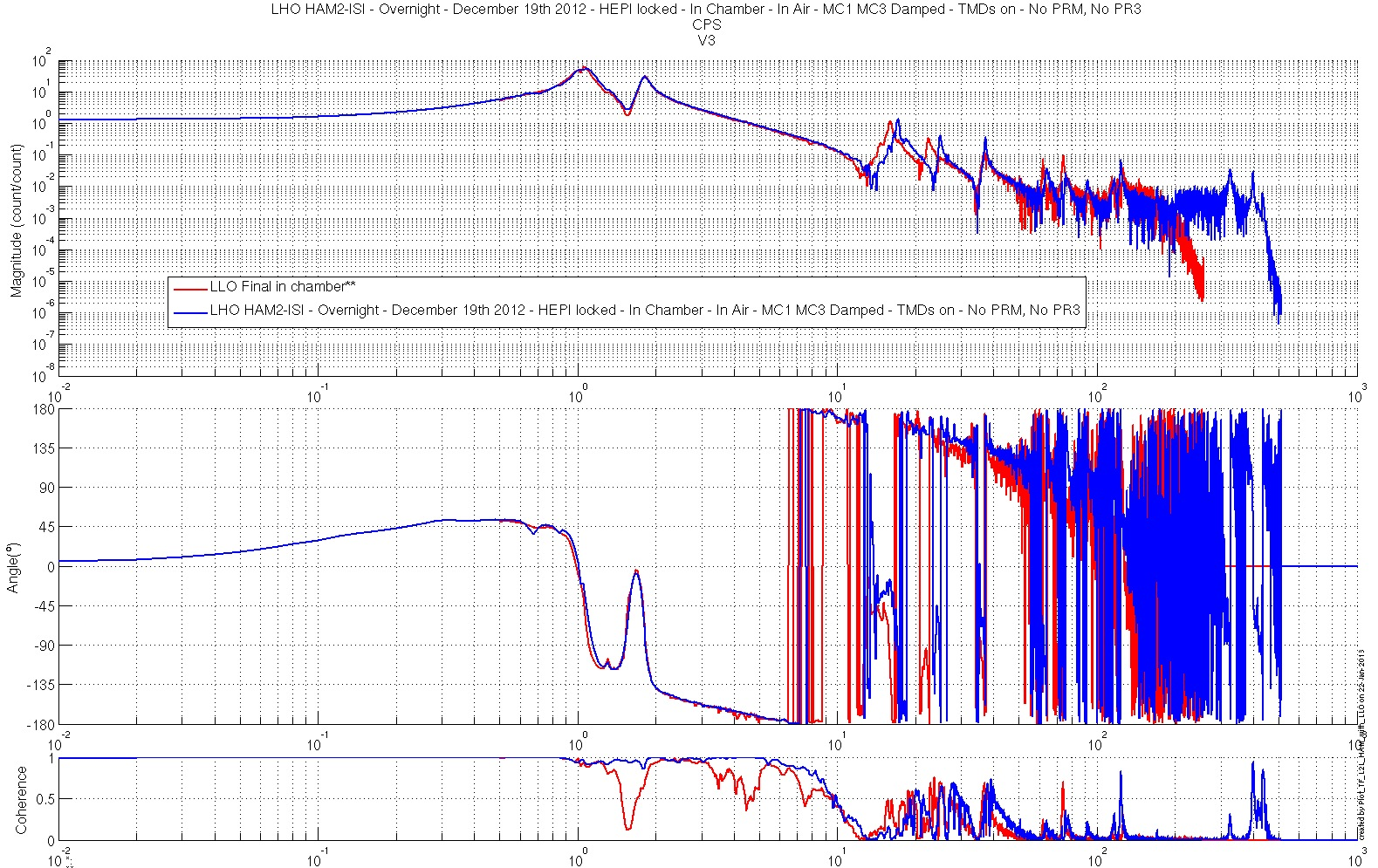 Figure– Local-to-Local Transfer Function – CPS V3 – Comparison with LLO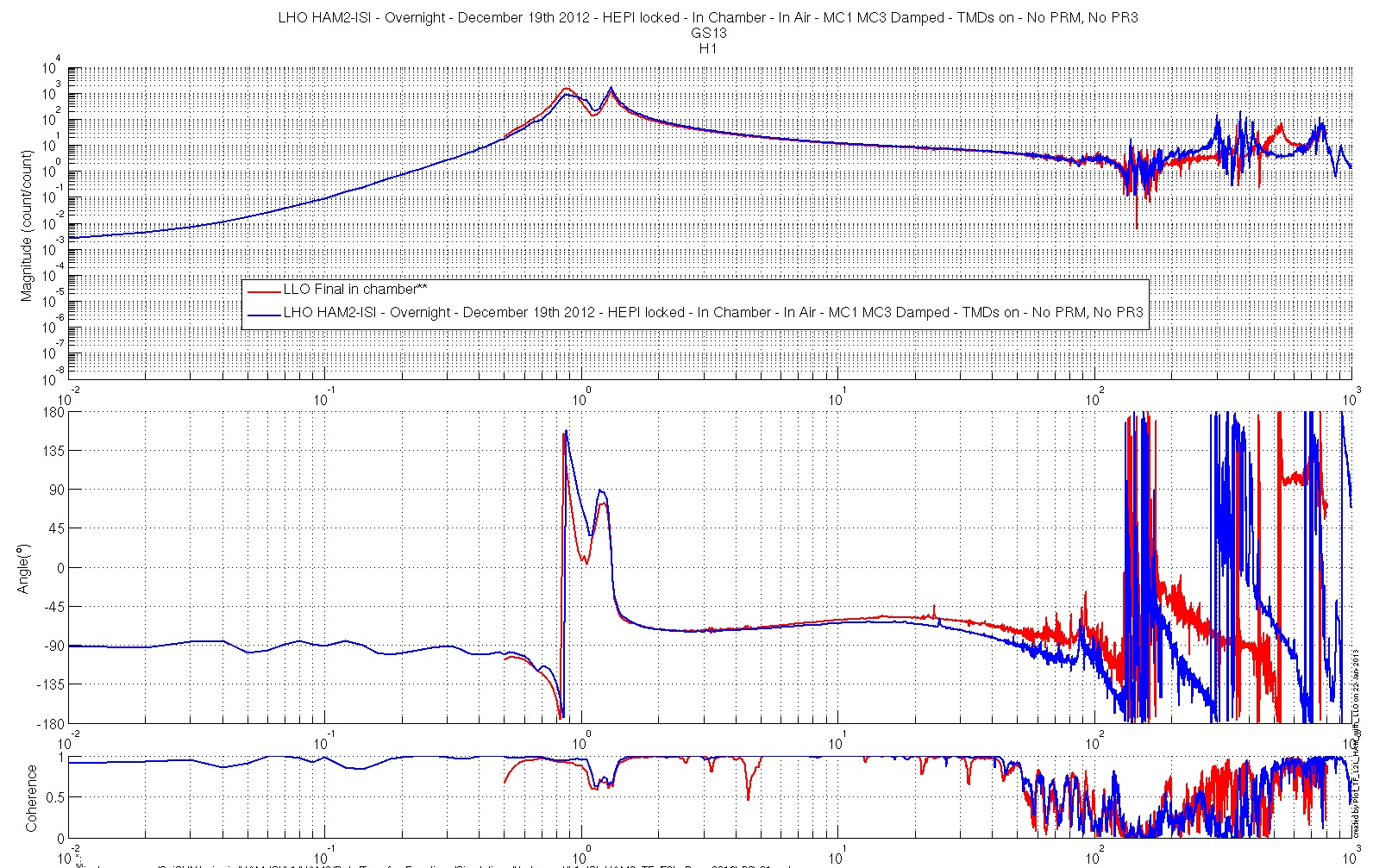 Figure– Local-to-Local Transfer Function – GS13 H1 – Comparison with LLO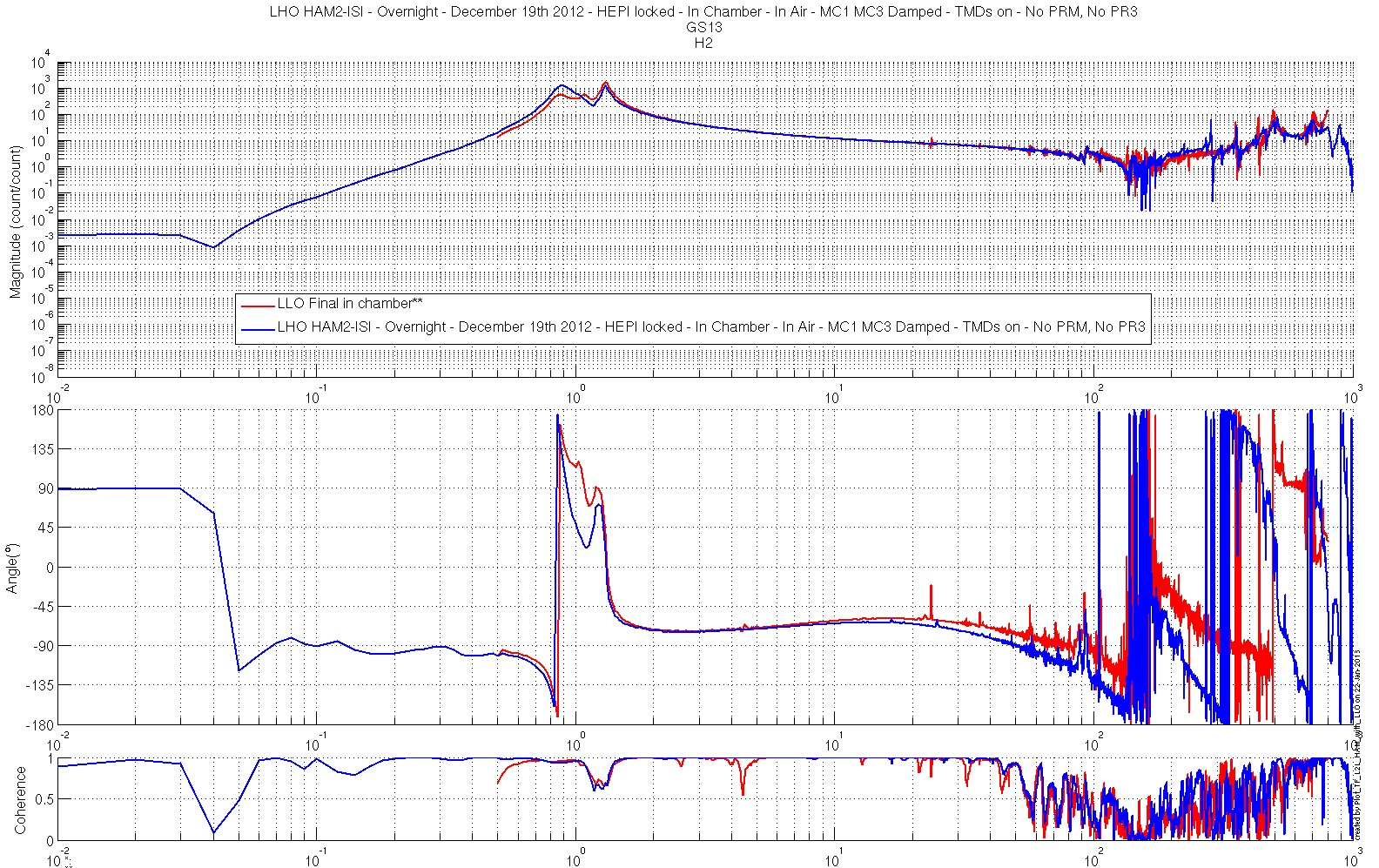 Figure– Local-to-Local Transfer Function – GS13 H2 – Comparison with LLO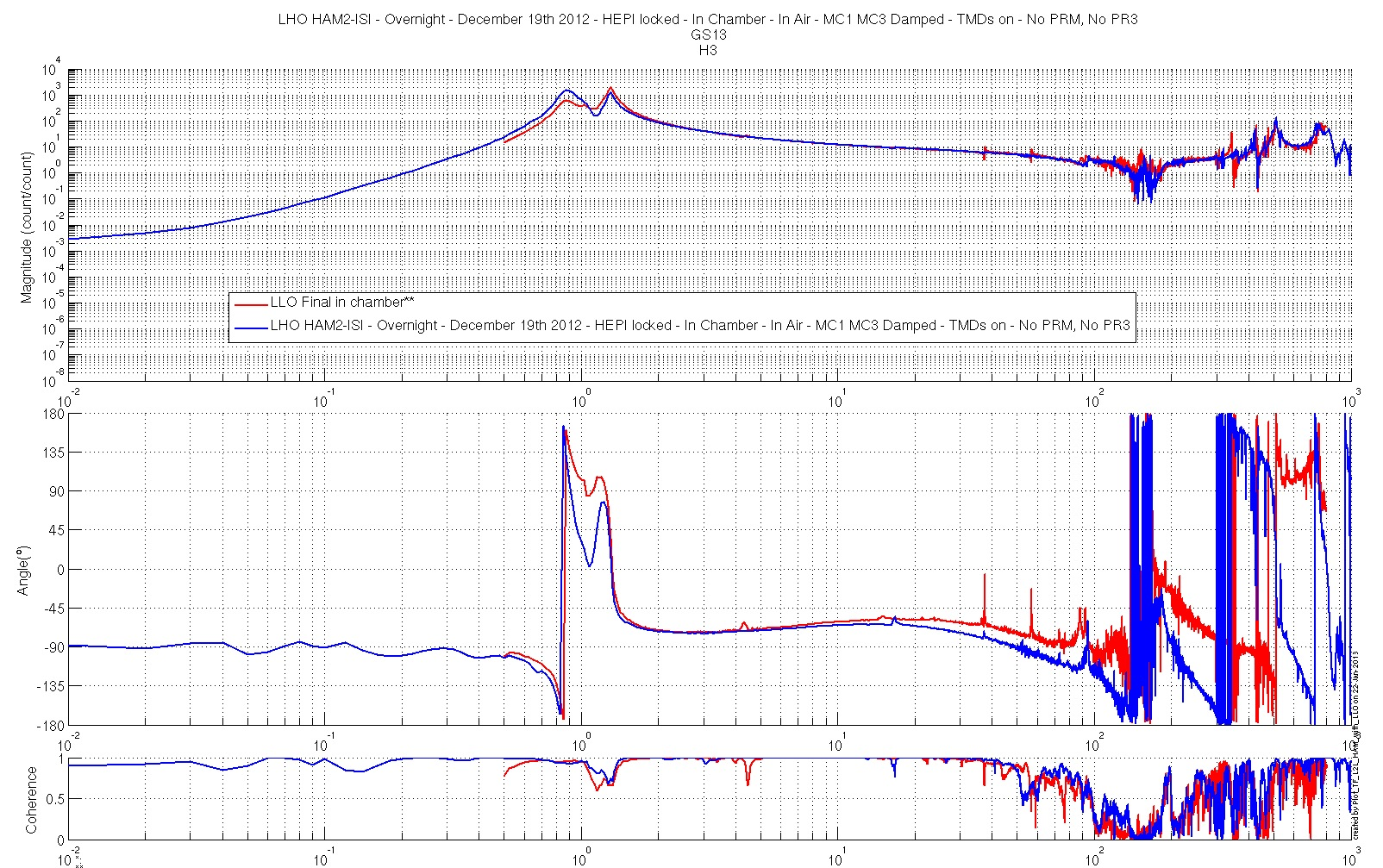 Figure– Local-to-Local Transfer Function – GS13 H3 – Comparison with LLO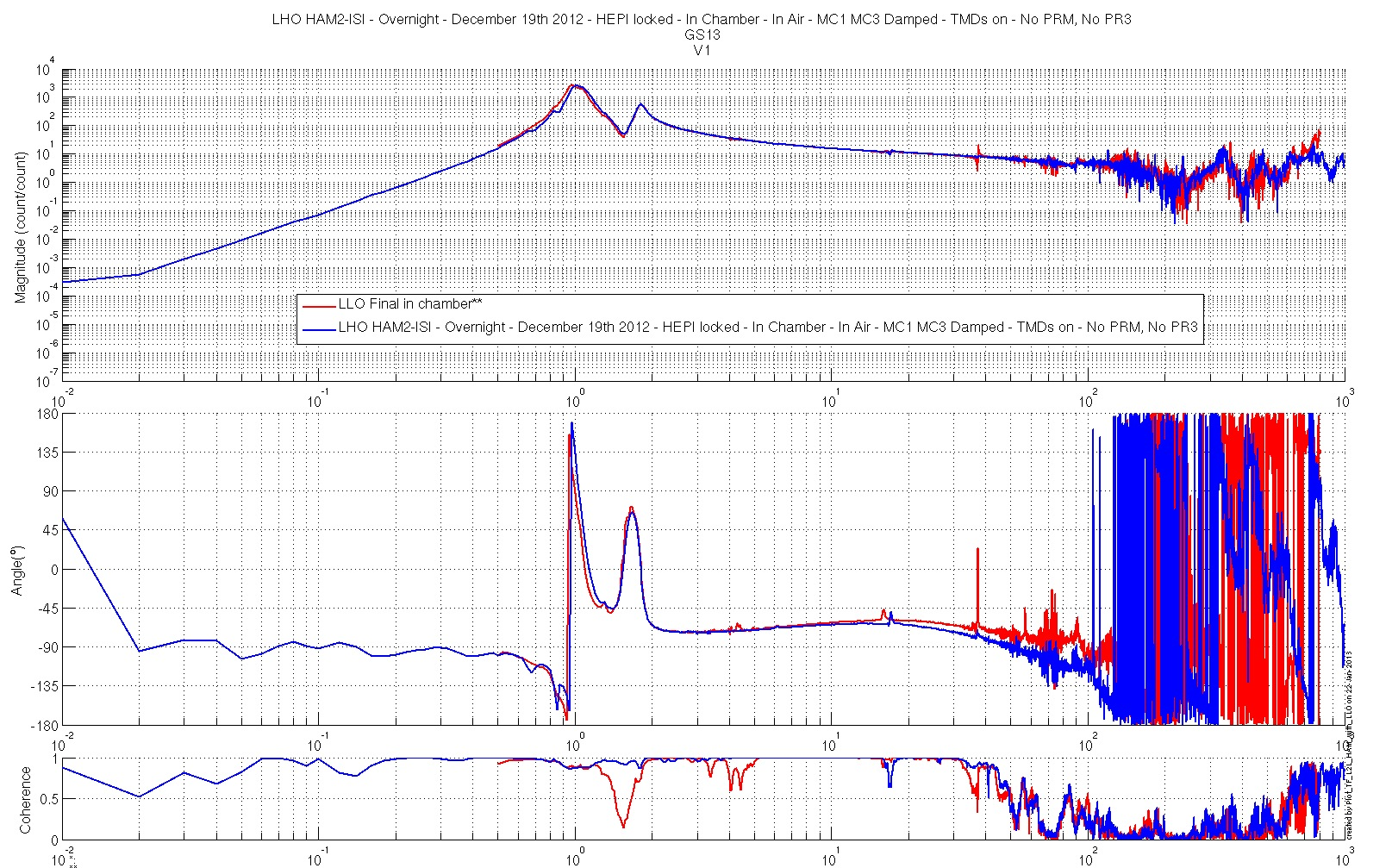 Figure– Local-to-Local Transfer Function – GS13 V1 – Comparison with LLO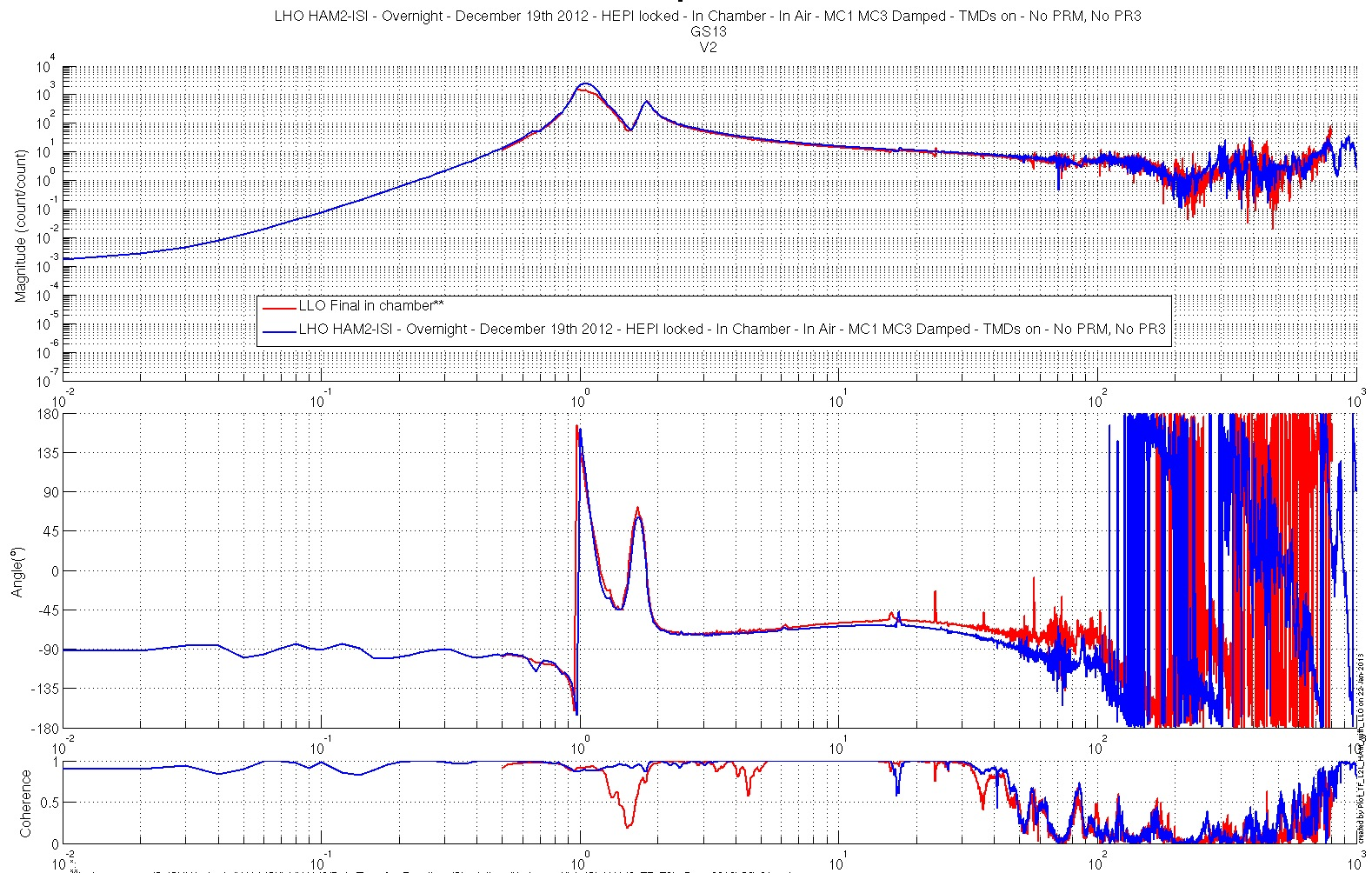 Figure– Local-to-Local Transfer Function – GS13 V2 – Comparison with LLO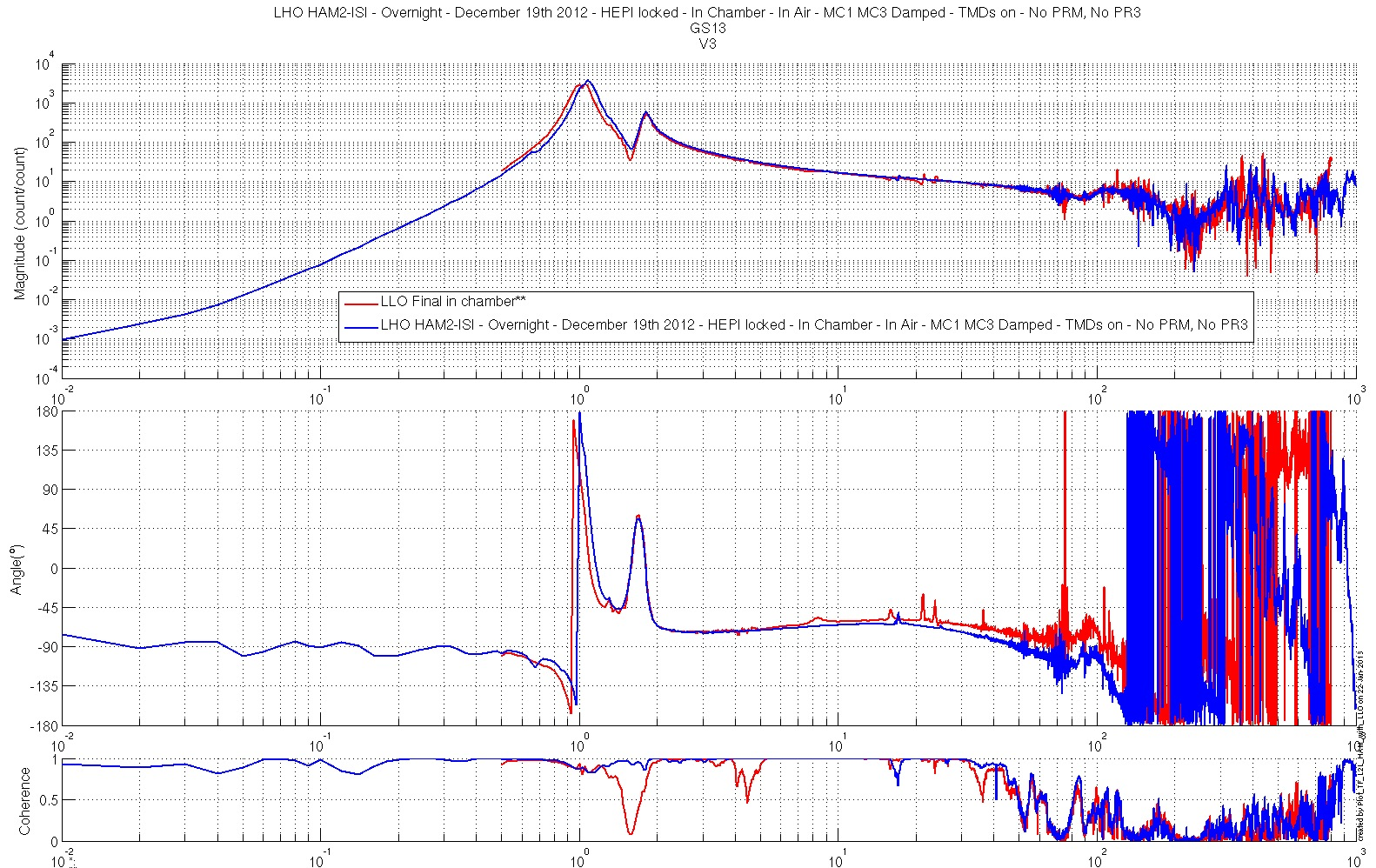 Figure– Local-to-Local Transfer Function – GS13 V3 – Comparison with LLOIssues/difficulties/comments regarding this test:Transfer functions corresponding to the same phase of testing could not be found for LLO HAM2-ISI.The transfer functions used as reference were measured at LLO on December 18th. It is likely that HEPI was then unlocked.Acceptance criteria:Good concordance with TF measured under the same conditions at LLO.Local to local measurementsOn CPS, the phase must be 0º at DCOn Geophones, the phase must be -90º at DCIdentical shape in each cornerCartesian to Cartesian measurementsOn CPS, the phase must be 0º at DCOn Geophones, the phase must be -90º at DCIdentical shape X/Y and RX/RYTest result:                          	                    Passed:     X    	         Failed:          .Step 16: Symmetrized Transfer functionsThe following symmetrized transfer functions were calculated from the Local-to-Local transfer functions presented above, in step 15. They are provided as extra material. Hence, they are not subject to acceptance (fail/pass).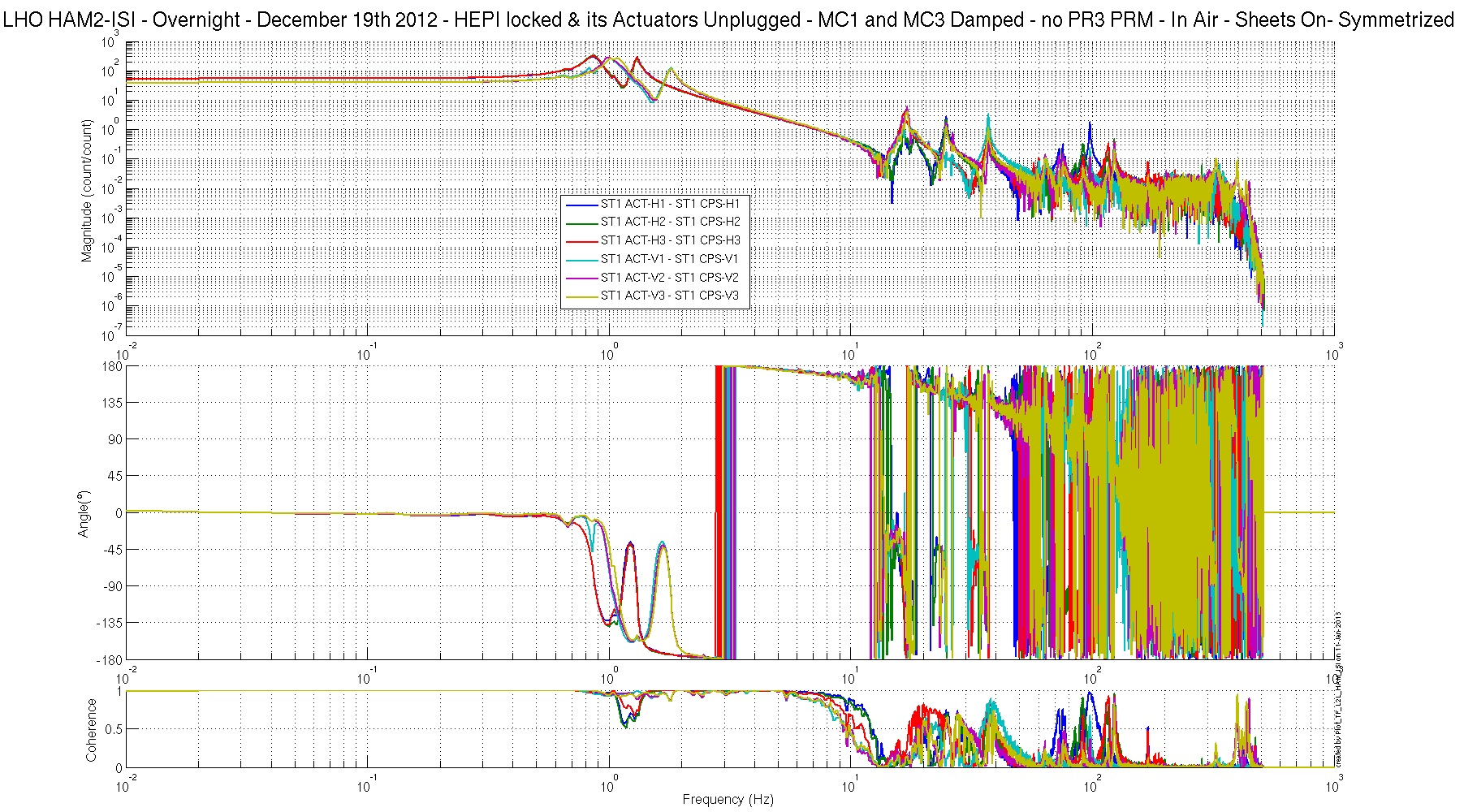 Figure– Local-to-Local Transfer Function – Capacitive Position Sensors – Symmetrized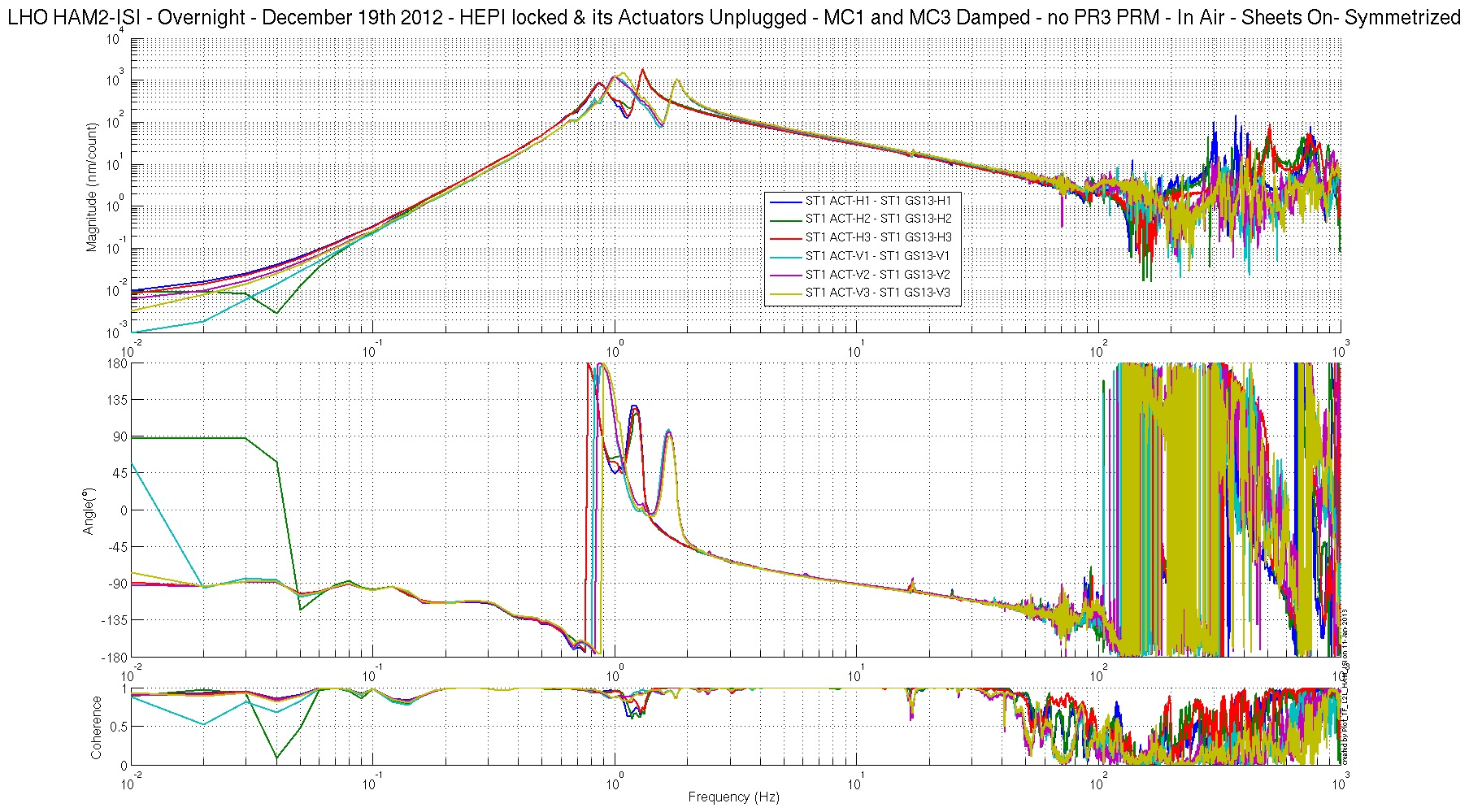 Figure– Local-to-Local Transfer Function – GS13s – SymmetrizedStep 17: Cartesian-to-Cartesian Transfer functions.The following Cartesian-to-Cartesian symmetrized transfer functions were calculated from the Local-to-Local transfer functions presented above, in step 15. They are provided as extra material. Hence, they are not subject to acceptance (fail/pass).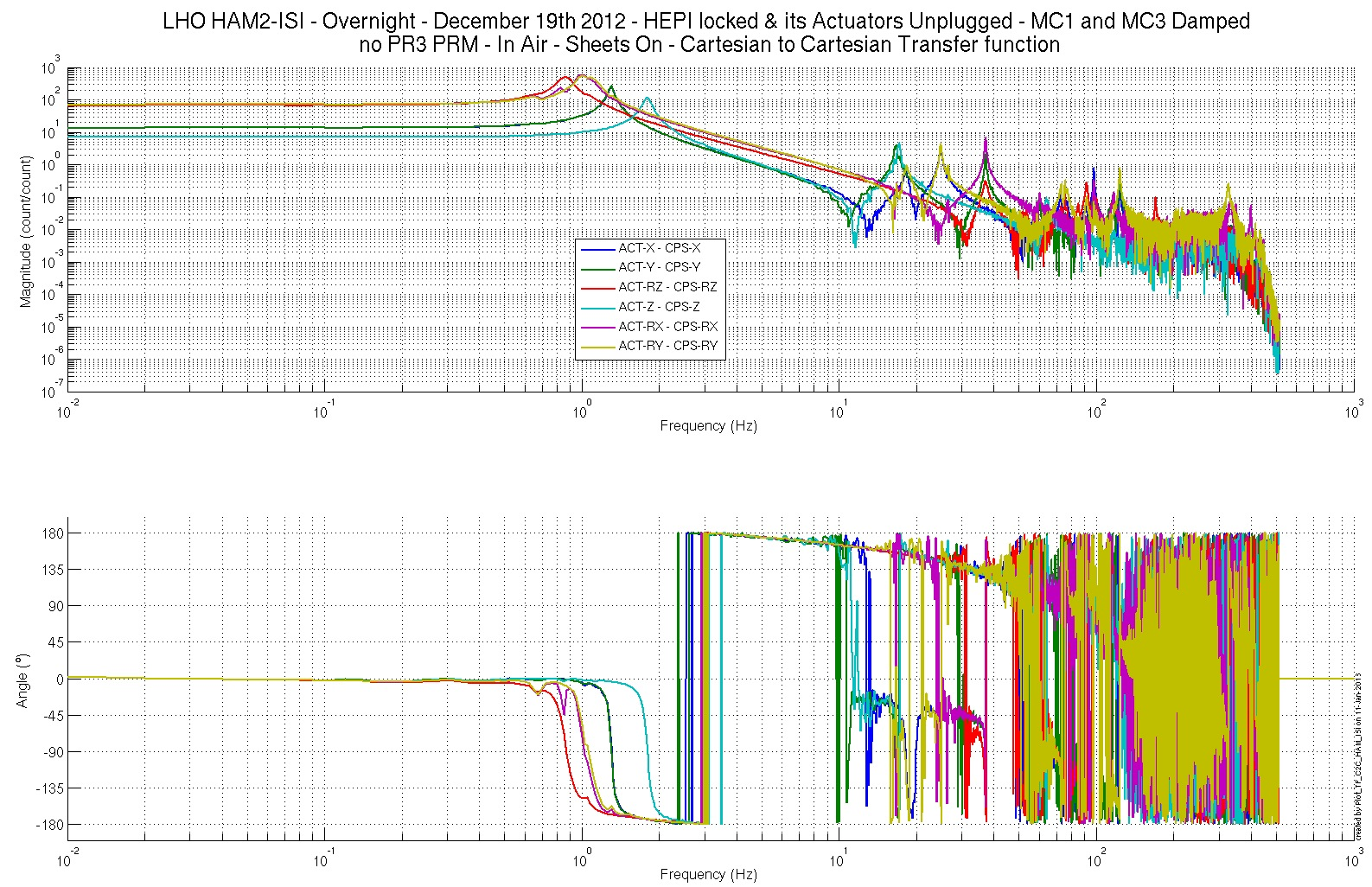 Figure– Cartesian-to-Cartesian Transfer Function – CPSs – Symmetrized	Figure– Cartesian-to-Cartesian Transfer Function – GS13s – Symmetrized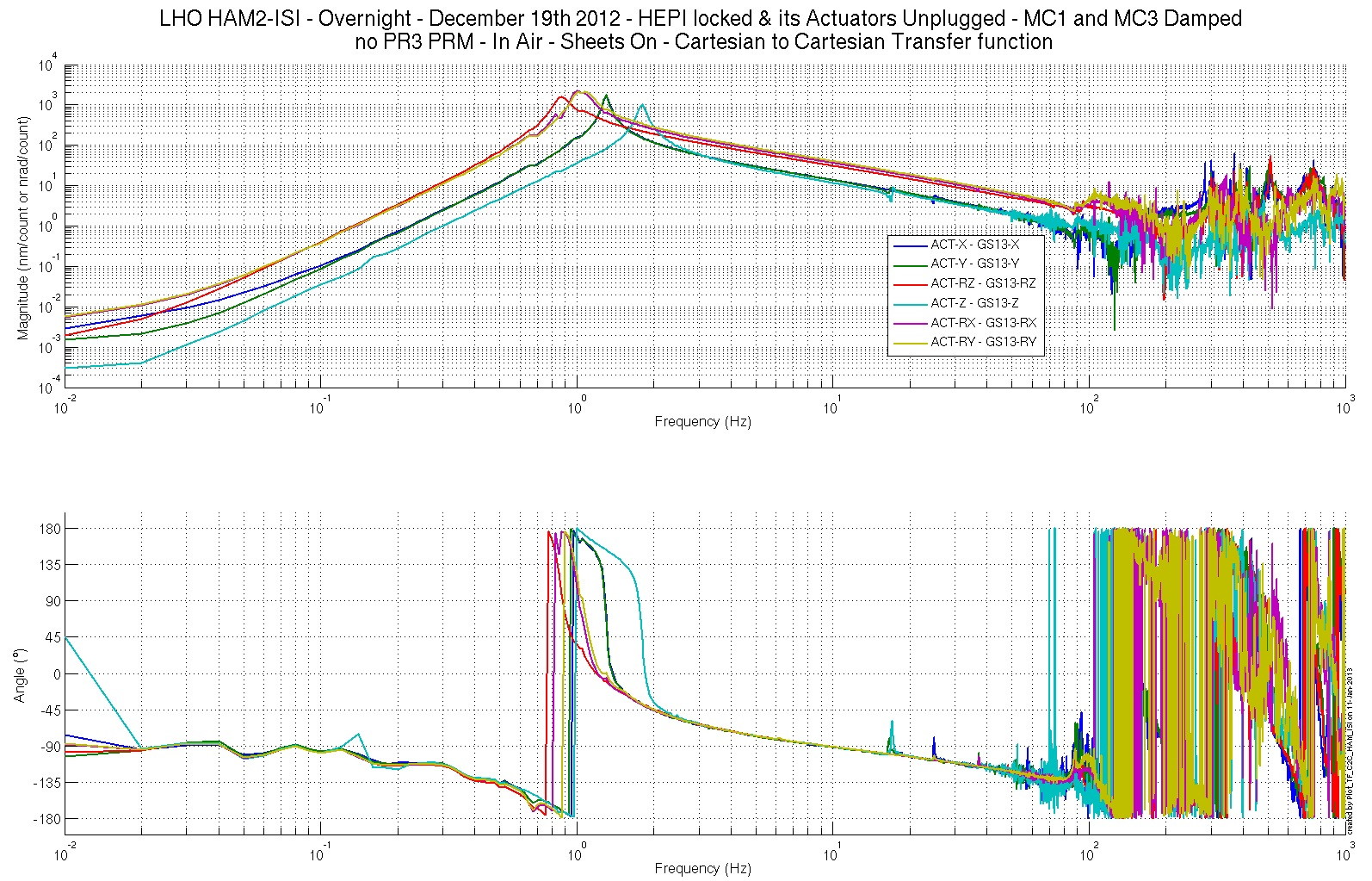 ConclusionFinal Chamber TestingThis part of the Phase II testing took place in open chamber, with sheets on. All the suspensions, and optics, needed for the IMC test were on. PRM and PR3 will be installed after the IMC test.At this time, HEPI pipes are not flushed yet. Hence, HEPI is locked. This was the last phase of testing before the chamber was closed for the IMC test. The chamber was closed on Dec 20th, after SEI approval of the latest set of transfer functions (12/19/2013)Waved Tests:Step 6 – Tilted Spectra: Locked/Unlocked spectra look fine and this test was already validated during the Initial In-Chamber Testing section (step 9)Step 10 - The profile of the blade of corner 2 could not be measured. Pre-commissioning tests and transfer function indicate that it will not be an issue for the IMC test.LZMP: It is a lengthy measurement that needs tweaking before being run with suspensions on. Indeed, suspensions trip when the test is run.Particularities to be kept in mind:CPS gaps need to be reset after IMC test.California Institute of TechnologyLIGO Project – MS 18-341200 E. California Blvd.Pasadena, CA 91125Phone (626) 395-2129Fax (626) 304-9834E-mail: info@ligo.caltech.eduMassachusetts Institute of TechnologyLIGO Project – NW22-295185 Albany StCambridge, MA 02139Phone (617) 253-4824Fax (617) 253-7014E-mail: info@ligo.mit.eduLIGO Hanford ObservatoryP.O. Box 1970Mail Stop S9-02Richland WA 99352Phone 509-372-8106Fax 509-372-8137LIGO Livingston ObservatoryP.O. Box 940Livingston, LA  70754Phone 225-686-3100Fax 225-686-7189CornerDirection VoltageSensor reacts to shim insertionCornerDirection (No shim)Sensor reacts to shim insertion1H1.169X1V0.359X2H-0.32X2V3.159X3H-2.09X3V3.934XCable ConnectsCable ConnectsCable S/NCable S/NCable S/NPart NameConfigurationCorner 1Corner 2Corner 3GS13HorizontalS1104678– 36”S1106657S1104775GS13VerticalS1104678– 36”S1106657S1104775L4CHorizontalNANANAL4CVerticalNANANAActuatorHorizontalS1104758 – 95”S1104757 -95”S1104770-95”ActuatorVerticalS1104102 – 70”S1104764 – 95”S1104759 – 95”NESESWNWNotes-2-5+5+2Stage-0: 0.001”Blade #Root (Mils)Tip(Mils)Flatness (mils)123Negative driveNo DrivePositive driveROM (Counts)H1 readout (count)-24247-41412327147518H2 readout (count)-23587-24832334146928H3 readout (count)-23968-10762497848946V1 readout (count)-182649282117739441V2 readout (count)-24047-372466748714V3 readout (count)-22779-8732003842817Sensors (counts)Sensors (counts)Sensors (counts)Sensors (counts)Sensors (counts)Sensors (counts)H1H2H3V1V2V3H1181211381145-90-10H2112418041136-86-8H3115411481838-98-14V1179158-3401307-47-546V2-335175178-5781318-34V3160-341164-26-5621298SlopeOffsetAverage slopeVariation from
average(%)H11.8281-4151.41.83-0.26H21.8098-2481.71.83-1.26H31.8606-1082.41.831.51V11.312933.381.32-0.33V21.3159-22.4371.32-0.03V31.3211-884.411.320.36DCC NumberPart nameConfigurationCorner 1 S/NCorner 2 S/NCorner 3 S/ND071001Stage 0 baseNA111111D071051Stage 1 baseNA111111D071050Optical tableNA121212D071002Spring PostNA181916D071100SpringNA12847D071102FlexureNA10179ADEPosition sensorHorizontal12046 Master 012034 slave 18012070 Slave 0ADEPosition sensorVertical12018 slave 18012042 slave 012081 Slave 180D047812GS-13 podHorizontal449307D047812GS-13 podVertical881430D047823L4C podHorizontalNANANAD047823L4C podVerticalNANANAD0902749ActuatorHorizontal12499107D0902749ActuatorVertical1085164HardwareLIGO referenceS/NCoil driverD0902744S1103344Coil driverD0902744S1103363Anti Image filterD1100202S1202069Anti aliasing filterD1000269S1202072Anti aliasing filterD1000269S1202073Interface chassisD1000067S1201754Interface chassisD1000067S1201755000102030405060.61.12.24.57.915.627.2lbskgsw9000000000.00w1111135.90w211121.29.62w312.21.00w42116.97.67w51117.88.07w6000000000.00w712152.27w8000000000.00Side Masses Total233422076.134.52000102030405060.61.12.24.57.915.627.2lbskgsk1231.214.15k21135.115.92k3231.214.15k41135.115.92k5231.214.15k61135.115.92Keel Masses Total0000363198.990.22SideKeelTopTotalWeigh (kg)34.5290.22216.08340.82ShiftUnlocked (Counts)Locked (Counts)ShiftH1-3860-3613.00467.98H2-2136-2109.00334.36H3-286-101.00199.12V1828561.0025.64V2-147-376.00168.82V3-303-285.00141.63LockersShim thickness (mil)A126B126C122D122Blade #Flatness (mils)182X32Negative driveNo DrivePositive driveROM (Counts)H1 readout (count)-27780-38002048048260H2 readout (count)-24800-19002130046100H3 readout (count)-23500-4002480048300V1 readout (count)-1850011002060039100V2 readout (count)-212001502290044100V3 readout (count)-21800-8001960041400SlopeOffsetAverage slopeVariation from
average(%)H11.82-3939.891.83-0.37H21.81-1903.291.83-1.05H31.85-474.801.831.43V11.341291.501.34-0.39V21.34139.111.34-0.16V31.35-993.251.340.55